公司代码：000759                                      公司简称：中百集团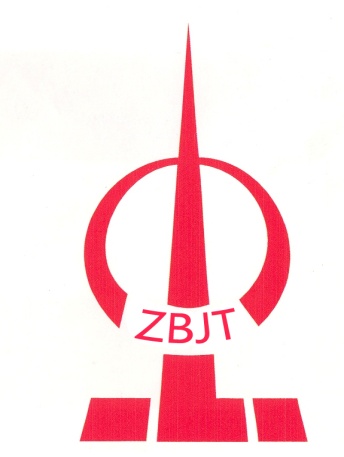 2021年半年度报告2021年8月第一节 重要提示、目录和释义公司董事会、监事会及董事、监事、高级管理人员保证半年度报告内容的真实、准确、完整，不存在虚假记载、误导性陈述或重大遗漏，并承担个别和连带的法律责任。公司负责人李军、主管会计工作负责人张海文及会计机构负责人(会计主管人员)何立军声明：保证本半年度报告中财务报告的真实、准确、完整。所有董事均已出席了审议本报告的董事会会议。本半年度报告所涉及的公司未来展望、经营计划等前瞻性陈述，不构成对投资者的实质承诺，公司在本报告“第三节 管理层讨论与分析”中“十 公司面临的风险和应对措施”中描述了公司经营中可能存在的风险，敬请投资者阅读并注意风险。公司计划不派发现金红利，不送红股，不以公积金转增股本。目   录第一节 重要提示、目录和释义	2第二节 公司简介和主要财务指标	6第三节 管理层讨论与分析	9第四节 公司治理	21第五节 环境和社会责任	23第六节 重要事项	26第七节 股份变动及股东情况	34第八节 优先股相关情况	39第九节 债券相关情况	40第十节 财务报告	41备查文件目录一、载有公司负责人签名的2021年半年度报告文本；二、载有公司负责人、主管会计工作负责人、会计机构负责人签名并盖章的财务报告；三、报告期内在《中国证券报》《证券时报》《上海证券报》上公开披露的所有公司文件正本及公告的原稿。以上备查文件均完整备置于公司证券事务部。释   义第二节 公司简介和主要财务指标一、公司简介二、联系人和联系方式三、其他情况1、公司联系方式公司注册地址，公司办公地址及其邮政编码，公司网址、电子信箱在报告期是否变化√ 适用 □ 不适用 2、信息披露及备置地点信息披露及备置地点在报告期是否变化√ 适用 □ 不适用 四、主要会计数据和财务指标公司是否需追溯调整或重述以前年度会计数据□ 是 √ 否 五、境内外会计准则下会计数据差异1、同时按照国际会计准则与按照中国会计准则披露的财务报告中净利润和净资产差异情况□ 适用 √ 不适用 公司报告期不存在按照国际会计准则与按照中国会计准则披露的财务报告中净利润和净资产差异情况。2、同时按照境外会计准则与按照中国会计准则披露的财务报告中净利润和净资产差异情况□ 适用 √ 不适用 公司报告期不存在按照境外会计准则与按照中国会计准则披露的财务报告中净利润和净资产差异情况。六、非经常性损益项目及金额√ 适用 □ 不适用 单位：元对公司根据《公开发行证券的公司信息披露解释性公告第1号——非经常性损益》定义界定的非经常性损益项目，以及把《公开发行证券的公司信息披露解释性公告第1号——非经常性损益》中列举的非经常性损益项目界定为经常性损益的项目，应说明原因□ 适用 √ 不适用 公司报告期不存在将根据《公开发行证券的公司信息披露解释性公告第1号——非经常性损益》定义、列举的非经常性损益项目界定为经常性损益的项目的情形。第三节 管理层讨论与分析一、报告期内公司从事的主要业务（一）公司的主要业务公司是以商业零售为主业的大型连锁企业，业态主要包括大卖场、社区超市、便利店、电器卖场、百货商场以及小型购物中心，网点数量和经营规模位居湖北商业上市公司前列。在经营模式上，超市业务以自营为主，百货业务以联营为主。（二）行业发展情况根据国家统计局数据，2021年上半年，国内生产总值532167亿元，按可比价格计算，同比增长12.7%。上半年，社会消费品零售总额211904亿元，同比增长23%。其中限额以上零售业单位中的超市、便利店、百货店、专业店和专卖店零售额同比分别增长6.2%、17.4%、29.5%、24.6%和32.4%。上半年，在疫情防控常态化的环境下，零售业务持续向线上转移，线上渠道保持高增长，线下零售企业受电商冲击明显，纷纷加速打通线上、到店、到家全渠道销售场景，社区团购爆发式增长，大部分企业布局社区团购业务寻求多元的业务增长点。同时，仓储式会员店业态以提供更加高性价比商品以及节约消费者时间受到行业普遍关注，一些企业迅速加入其中。随着直播带货、社区团购、商超到家等新零售业态、新模式的创新，零售行业在线上的营销和布局面临更大的机遇和挑战，线下消费场景的数字化改造和转型也在加快。企业数字化运营能力愈加重要，能够实现全面数字化转型，提升运营效率的企业将更具优势。线下零售商数字化合作需求迫切，线上线下的合作和能力共享将会更加紧密。（三）公司的市场地位公司深耕本土市场多年，品牌、渠道、规模等优势比较明显，旗下大卖场、精品超市、中百罗森便利店、邻里生鲜店、全球商品直销中心和食品超市等复合业态，更专业、更灵活，契合了零售发展趋势，满足消费需求的服务能力进一步增强。公司积极顺应零售行业的发展趋势，拥抱数字化转型浪潮，加速新零售业务拓展，提升线上业务运营水平。公司中央大厨房在生鲜食品加工和配送方面的独特优势明显，具有比较强的区域竞争力。根据相关排名，公司位列2020年中国零售百强第28名、中国连锁百强第22名、中国超市百强第10名、武汉企业百强第18名，市场份额、销售规模等指标继续保持行业领先。（四）报告期公司经营情况1.公司整体经营情况报告期内，公司实现营业收入63.34亿元，同比下降10.40%；归属于上市公司股东的净利润772.13万元，同比增长110.64%。2021年上半年，公司聚焦零售主业，持续关注企业内部效率管理，不断优化供应链、加强费用管控、坚持扩大线上业务，千方百计提质增效。本报告期较上年同期毛利率上升、费用率下降，归属于上市公司股东的净利润较同期扭亏为盈。从区域分布看，湖北省内市场实现营业收入61.33亿元，同比下降11.17%，占公司总营业收入的96.83%；重庆市场实现营业收入1.13亿元，同比下降20.15%，占公司总营业收入的1.79%；湖南市场实现营业收入0.87亿元，占公司总营业收入的1.38%。从业态划分看，超市实现营业收入61.16亿元，占公司总营业收入的96.55%；百货实现营业收入1.29亿元，占公司总营业收入的2.03%。上半年公司重点工作主要体现在以下方面：（1）真抓实干，企业改革转型迈出较大步伐。公司围绕“十四五”期间战略构想，加快推进企业改革转型，同时启动了数字化建设、业态整合与供应链优化、管理体制与组织架构优化、经营班子建设与激励机制建设、增收节支等五大改革攻坚工作。投资1亿元成立了武汉数智云科技公司。通过吸收合并方式，推动仓储和超市业态整合，完成了两大超市总部合署办公。完成公司总部部室组织架构和管理职能优化，推行总部全员竞聘上岗、定岗定编及薪酬级次调整。与总部中层管理人员签订任期制合同，百货业态恢复公司制管理，对百货公司实行推行职业经理人市场化选聘，拟定对科技公司经理层市场化选聘方案，公开招聘首席技术官。深化政策研究和经营指标设计，提出了公司激励机制改革的建议方案。明确公司和各子公司增收节支重点项目，清理低效无效资产整合存量资源持续跟踪推进。（2）坚持扩张，连锁网点扩面提质势头良好。报告期内，公司连锁网点数量净增加58家。加快仓储超市创新发展，打造首家“中百云店”，新增大卖场2家。着力改善存量门店发展质量，完成2家门店提档升级。坚持推进便民超市发展，新发展门店25家，调整升级门店28家。新开便利店78家，便利店总数达到556家。（3）精准发力，商品结构优化增效能力提升。积极推进商品结构优化，中百仓储引进新品2323个。推进生鲜商品寻源直采，直采占比68.45%。中百超市引进新品1041个，淘汰商品1136个。中百便利店新品更新率57.55%。中百生鲜研发上市13款新品，改良11款产品；中百新晨开发新品6个，完成6款产品工艺升级。（4）融合发展，线上线下扩销增效协同发力。依托第三方平台开展营销活动，线上销售同比增长108.12%，占总销售8.73%。各业态积极开展直播、拼团、社群营销等新业务，推进自有线上平台建设，优化完善“中百邻里购”“中百惠团”“小森甄选”等自有平台业务功能和界面设计，上线200余种优质自有品牌产品，积极培育线上商品核心竞争力。（5）聚焦团购，大客批发业务份额保持增长。大力开拓大客批发业务市场，实现实物团购销售同比增长7.32%。中百仓储实现了提货券线上支付、线下提货及直配到家服务，拓展新客户2955家。推进自有平台卡券推广力度，大力提升电子卡的销售及消费占比，中百钱包销售同比提升106%，电子卡线上消费同比提升19%。（6）蓄势聚能，重点项目规划建设进度加快。持续推进江夏智能化中央仓设备及信息系统联调联测优化，已切换近400家便利店至新仓作业。加快推进湖南长沙物流配送中心、盒饭和面包两大鲜食工厂项目进度，完成选址和物流公司注册。江夏生鲜物流园完成污水处理站扩建项目，监测数据已全部达标。公司需遵守《深圳证券交易所行业信息披露指引第8号——上市公司从事零售相关业务》的披露要求2.公司门店经营情况公司是国内大型商业零售企业之一，报告期末公司连锁网点1485家，其中，中百仓储196家、中百超市707家、中百便利店556家、中百百货9家、中百工贸电器17家。门店总面积约181万平方米，其中自有物业面积约55万平方米。各业态门店中中百仓储面积118万平方米，中百超市面积19万平方米，中百便利店面积5万平方米，中百百货面积36万平方米，中百电器门店面积3万平方米。（1）报告期末门店的经营情况①报告期末门店分布及收入情况   ②公司收入前10名门店情况中百仓储：中百超市：中百百货：（2）报告期内门店变动情况（3）门店店效情况3.报告期内线上销售情况报告期，公司自建销售平台交易额3,393.20万元，通过第三方销售平台交易额58,295.41万元。4.报告期内采购、仓储及物流情况（1）商品采购与存货情况公司前五名供应商采购额为7.63亿元，占年度采购总额的13.06%。商品存货管理政策及滞销、过期商品处理政策商品存货管理政策：①以销定进，勤进快销，小批量多批次进货；②严格执行公司收、退货流程准确、及时将商品收入、退出，保障门店正常销售和运转；③严格控制人为损耗，做到全员防损；④收货单据及时入库、归类、保存及交接；⑤严格执行公司盘点流程，确保盘点真实有效；⑥负库存、缺货、无动销等7大异常处理规范，确保门店商品运营质量，库存准确。滞销、过期商品处理政策：①临期、过期商品按营运标准及时下架 、封存；②合同规定可退货商品及时退货供应商，降低库存量；                                    ③不可退货滞销商品及时报采购作特价处理；                    ④已过期的不可退商品由门店按报损流程作报损处理。（2）仓储与物流情况①物流体系总体情况或模式武汉中百物流配送有限公司（简称中百物流）注册资本2.58亿元，现有8个配送中心，其中吴家山常温物流、汉鹏常温物流主要负责中百仓储、中百超市、中百好邦店的存储与配送；江夏冷链物流主要负责各客户冷冻冷藏商品存储、中转代配送服务。江夏常温物流主要负责省内中百罗森、中百便民、中百好邦店的存储与配送；湖南长沙分仓主要负责湖南长沙地区中百罗森店的存储与配送。浠水物流、咸宁物流和恩施物流中心主要对外出租。中百物流主要为公司各连锁网点经营提供物流支撑和保障，同时还向第三方提供社会化物流配送服务。②配送中心的数量及地区分布中百物流有4个配送中心位于武汉市内：吴家山配送中心库房面积2.67万平方米，汉鹏配送中心库房面积5.59万平方米，江夏冷链物流库房面积4.97万平方米，江夏智能中央仓库房面积5.4万平方米。4个位于武汉市外：浠水配送中心库房面积0.92万平方米，咸宁配送中心库房面积0.69万平方米，恩施配送中心库房面积1.64万平方米，湖南长沙仓库房面积0.7万平方米。③仓储与物流支出报告期内，仓储与物流总支出金额7290.56万元，其中仓储类支出3686.05万元，物流运输类支出3604.51万元。④自有物流与外包物流运输支出占比情况报告期内，吴家山配送中心、汉鹏配送中心以及江夏冷链生鲜物流配送中心全年运输类支出共3604.51万元，其中自有物流支出1146.09万元，占比31.80%；外包物流支出2458.42万元，占比68.20%。二、核心竞争力分析报告期，公司核心竞争力未发生重大变化，主要体现在区域网点布局优势、供应链规模优势、多业态互补优势、物流配送优势等方面，关于公司核心竞争力的分析详见公司2020年年报。三、主营业务分析参见“一、报告期内公司从事的主要业务”相关内容。主要财务数据同比变动情况单位：元公司报告期利润构成或利润来源发生重大变动□ 适用 √ 不适用 公司报告期利润构成或利润来源没有发生重大变动。营业收入构成单位：元占公司营业收入或营业利润10%以上的行业、产品或地区情况√ 适用 □ 不适用 单位：元公司主营业务数据统计口径在报告期发生调整的情况下，公司最近1期按报告期末口径调整后的主营业务数据□ 适用 √ 不适用 相关数据同比发生变动30%以上的原因说明√适用 □  不适用 1、百货业营业收入同比增长100.45%，主要是因为去年同期受疫情影响百货行业2月至4月关门停业。    2、根据公司发展战略加快湖南地区商业布局，销售网点增多，湖南地区收入与成本大幅增加。四、非主营业务分析√ 适用 □ 不适用 单位：元五、资产及负债状况分析1、资产构成重大变动情况单位：元2、主要境外资产情况□ 适用 √ 不适用 3、以公允价值计量的资产和负债√ 适用 □ 不适用 单位：元其他变动的内容报告期内公司主要资产计量属性是否发生重大变化□ 是 √ 否 4、截至报告期末的资产权利受限情况六、投资状况分析1、总体情况√ 适用 □ 不适用 2、报告期内获取的重大的股权投资情况√ 适用 □ 不适用 单位：元3、报告期内正在进行的重大的非股权投资情况√ 适用 □ 不适用 单位：元4、金融资产投资（1）证券投资情况□ 适用 √ 不适用 公司报告期不存在证券投资。（2）衍生品投资情况□ 适用 √ 不适用 公司报告期不存在衍生品投资。七、重大资产和股权出售1、出售重大资产情况□ 适用 √ 不适用 公司报告期未出售重大资产。2、出售重大股权情况□ 适用 √ 不适用 八、主要控股参股公司分析√ 适用 □ 不适用 主要子公司及对公司净利润影响达10%以上的参股公司情况单位：元报告期内取得和处置子公司的情况√ 适用 □ 不适用 主要控股参股公司情况说明基于经营发展需要，为加快推进公司数字化转型与线上线下融合发展，提升市场竞争力，公司以自有资金10,000万元人民币投资设立全资子公司武汉数智云科技有限公司。目前，公司全资子公司已完成工商注册登记手续。（具体内容详见公司于2021年6月19日披露在巨潮资讯网的《关于投资设立全资子公司的进展公告》公告编号：2021-051）九、公司控制的结构化主体情况□ 适用 √ 不适用 十、公司面临的风险和应对措施2021年下半年，疫情防控形势依然不乐观，零售行业经营也将继续承压。线下零售企业租金成本仍将维持高位，人工成本将继续提升，叠加防疫方面的刚性支出增加，将增加零售企业经营成本压力。疫情将会对线下客流造成较大影响，也会对公司的门店扩张带来影响。针对上述风险，公司将积极深化战略转型，创新商业模式和管理方式，加快数字化建设，提速全渠道发展，不断强化优势区域的竞争力。同时，通过大力引进和培养适合公司业态发展的各类管理人才，逐步提升公司对新业态、新模式的综合运营管理能力。第四节 公司治理一、报告期内召开的年度股东大会和临时股东大会的有关情况1、本报告期股东大会情况2、表决权恢复的优先股股东请求召开临时股东大会□ 适用 √ 不适用 二、公司董事、监事、高级管理人员变动情况√ 适用 □ 不适用 三、本报告期利润分配及资本公积金转增股本情况□ 适用 √ 不适用 公司计划半年度不派发现金红利，不送红股，不以公积金转增股本。四、公司股权激励计划、员工持股计划或其他员工激励措施的实施情况□ 适用 √ 不适用 公司报告期无股权激励计划、员工持股计划或其他员工激励措施及其实施情况。第五节 环境和社会责任一、重大环保问题情况上市公司及其子公司是否属于环境保护部门公布的重点排污单位√ 是 □ 否 注: 中百生鲜园区2021年上半年因有改扩建项目，根据《排污许可证管理条例》相关条款，正在重新申报办理排污许可证中，故中百生鲜年度监测需待新证下发，再按照新证内容相关要求进行测量各污染物指标排放浓度，因排放浓度没有相关数据导致排放量无法计算。防治污染设施的建设和运行情况废水处理：生产废水园区有污水处理站设施且2021年园区对污水处理站进行扩建，处理能力由原来1000 m³/d扩充至1600 m³/d；生活废水建有隔油池、化粪池设施；污水处理站为地埋式封闭设置，臭气经生物除臭装置处理后，由15m高排气筒排放。废气处理：锅炉废气经低氮燃烧器处理后，由11m高排气筒排放。食堂油烟经油烟净化器处理后，由专用烟道排放。建设项目环境影响评价及其他环境保护行政许可情况园区2020年已完成建设项目环境影响评价，并经环保部门审核通过。园区根据武汉市生态环境江夏区分局出具的《关于中百集团江夏生鲜物流中心冷链扩建项目新增重点污染物总量的回复意见》，通过湖北省主要污染物排污权交易中心网上平台完成了排污权交易并取得交易鉴证书。园区2021年上半年因有改扩建项目，根据《排污许可证管理条例》相关条款，正在重新申报办理排污许可证中，目前处于申报公示期。突发环境事件应急预案中百生鲜于2020年底，委托武汉华创天楚环境科技有限公司对园区现场开展了环境风险评估和应急资源调查，针对检修和设备故障、危化品泄漏、火灾爆炸等可能引发的环境事件，说明了需要采取的处置措施，向可能受到危害的厂区关键岗位员工、周边单位和居民通报以及向环境保护主管部门和有关部门报告的内容和方式，形成了突发环境应急预案。该应急预案已在武汉市生态环境局江夏分局备案。环境自行监测方案园区自行监控按排污许可证要求，由有资质的第三方监测单位对主要污染物按年底监测一次，个别项目(氮氧化物、氨氮等)每月监测一次，待重新申报办理排污许可证下发后，再根据相关内容对环境自行监控方案进行调整。报告期内因环境问题受到行政处罚的情况其他应当公开的环境信息无其他环保相关信息无二、社会责任情况（一）履行精准扶贫社会责任情况公司坚持贯彻落实国家“精准扶贫”的重要精神，发挥公司的帮扶能力，帮助国家级贫困县拓宽致富路，突出产业支撑，提升“造血”机能，通过农产品采购，带动当地农业产业化发展，促进贫困地区自力更生，拓宽脱贫致富之路。公司2021年上半年在全国20个重点贫困县市区开展精准扶贫采购工作，共采购产品5347.63吨，采购金额7863.45万元。有效地帮助贫困县农产品扩销，带动了当地生鲜商品的市场环境，改善了贫困地区的乡民生活。公司积极组织武汉市扶贫目录范围内企业产品销售，2021年上半年公司在各经营网点共建扶贫专柜51个，上半年公司共销售武汉市扶贫产品4526.08万元。（二）乡村振兴工作情况2021年上半年，公司作为首批“国企联村”产业对接企业，采购了黄陂区李家集街大简湾村的西兰花和江夏区金口街长江村的青梗芹菜。公司生鲜加工事业部对接2个国企联村结对联系点，建立了黄陂区李家集街朱铺村玉米种植、李家集街大简湾村西瓜种植2个示范基地，确定了合作购销计划，并将当地的党史教育馆确立为公司党员学习教育基地。同时，公司跨区域开展国企联村工作，分别对江夏区金口街长江村、蔡甸区侏儒山街、新洲区汪集街进行了联系，持续稳步推进购销合作。第六节 重要事项一、公司实际控制人、股东、关联方、收购人以及公司等承诺相关方在报告期内履行完毕及截至报告期末超期未履行完毕的承诺事项√ 适用 □ 不适用 注：公司于2017年4月收到武汉商联（集团）股份有限公司（以下简称“武商联”）《关于变更承诺的函》。武商联对本公司所做的股权激励承诺将于2017年7月到期，根据本公司当时的经营状况，武商联认为并不具备实施股权激励的条件，拟变更相关承诺。根据《上市公司监管指引第4号—上市公司实际控制人、股东、关联方、收购人以及上市公司承诺及履行》（以下简称“第4号监管指引”）的相关规定，2017年4月26日和5月19日，公司分别召开第八届董事会第二十一次会议和2016年年度股东大会审议通过了《关于武汉商联（集团）股份有限公司变更承诺的议案》。详见2017年4月28日刊登在《中国证券报》《证券时报》《上海证券报》及巨潮资讯网（www.cninfo.com.cn）《关于武汉商联（集团）股份有限公司变更承诺的公告》（公告号：2017-17）。公司于2019年7月收到武商联《关于变更承诺的函》。函称：武商联曾在2014年7月向中百集团、武商集团和中商集团等三家上市公司规范了关于解决同业竞争问题的承诺，该项承诺将于2019年7月20日到期。因承诺期限即将届满，提请中百集团董事会、股东大会审议武商联变更承诺的议案。根据第4号监管指引的规定，2019年7月9日和7月25日，公司分别召开董事会和临时股东大会，审议通过了《关于武汉商联（集团）股份有限公司变更承诺的议案》。具体内容详见2019年7月10日刊登在《中国证券报》《证券时报》《上海证券报》及巨潮资讯网《关于武汉商联（集团）股份有限公司变更承诺的公告》（公告号：2019-29）。二、控股股东及其他关联方对上市公司的非经营性占用资金情况□ 适用 √ 不适用 公司报告期不存在控股股东及其他关联方对上市公司的非经营性占用资金。三、违规对外担保情况□ 适用 √ 不适用 公司报告期无违规对外担保情况。四、聘任、解聘会计师事务所情况半年度财务报告是否已经审计□ 是 √ 否 公司半年度报告未经审计。五、董事会、监事会对会计师事务所本报告期“非标准审计报告”的说明□ 适用 √ 不适用 六、董事会对上年度“非标准审计报告”相关情况的说明□ 适用 √ 不适用 七、破产重整相关事项□ 适用 √ 不适用 公司报告期未发生破产重整相关事项。八、诉讼事项重大诉讼仲裁事项□ 适用 √ 不适用 本报告期公司无重大诉讼、仲裁事项。其他诉讼事项√ 适用 □ 不适用 九、处罚及整改情况□ 适用 √ 不适用 公司报告期不存在处罚及整改情况。十、公司及其控股股东、实际控制人的诚信状况□ 适用 √ 不适用 十一、重大关联交易1、与日常经营相关的关联交易√ 适用 □ 不适用 2、资产或股权收购、出售发生的关联交易□ 适用 √ 不适用 公司报告期未发生资产或股权收购、出售的关联交易。3、共同对外投资的关联交易□ 适用 √ 不适用 公司报告期未发生共同对外投资的关联交易。4、关联债权债务往来□ 适用 √ 不适用 公司报告期不存在关联债权债务往来。5、与关联关系的财务公司、公司控股的财务公司往来□ 适用 √ 不适用 公司与存在关联关系的财务公司、公司控股的财务公司与关联方之间不存在存款、贷款、授信或其他金融业务。6、其他重大关联交易√ 适用 □ 不适用     2021年1月22日和2月8日，公司分别召开董事会和临时股东大会，审议通过了《关于受让产业基金持有的中百生鲜股权暨关联交易的议案》《关于中百超市受让产业基金持有的中百便利店股权暨关联交易的议案》，公司按该评估值以自有资金17,131.53万元人民币受让产业基金所持有的中百生鲜49%股权，股权转让完成后，中百生鲜成为公司全资子公司。中百超市按该评估值以自有资金11,057.43万元人民币受让产业基金所持有的中百便利店29.22%股权，股权转让完成后，中百超市持有中百便利店股份变为94.97%。重大关联交易临时报告披露网站相关查询十二、重大合同及其履行情况1、托管、承包、租赁事项情况（1）托管情况√ 适用 □ 不适用 托管情况说明2016年8月23日，公司下属中百仓储超市有限公司重庆分公司（以下简称“仓储重庆分公司”）与重庆永辉超市签署《合作经营协议》，仓储重庆分公司将其10家加强型门店委托给重庆永辉超市全面负责经营管理。合作经营期间，资产及经营损益均归仓储重庆分公司所有；仓储重庆分公司向重庆永辉超市支付合作经营管理费，包括经营管理服务费和减亏创效管理费。其中：经营管理服务费为仓储重庆分公司按10家门店年综合毛利额的2.5%向重庆永辉超市支付经营管理服务费；减亏创效管理费根据双方确认同期10家门店利润实际情况进行测算。2019年12月18日，双方续签合同，仓储重庆分公司将9家加强型门店以及新签约1000平米至2000平米以内门店或由中百社区改造而成的生鲜加强型门店委托给重庆永辉超市全面负责经营管理，合作条件不变，合作期限至2022年12月31日。为公司带来的损益达到公司报告期利润总额10%以上的项目□ 适用 √ 不适用 公司报告期不存在为公司带来的损益达到公司报告期利润总额10%以上的托管项目。（2）承包情况□ 适用 √ 不适用 公司报告期不存在承包情况。（3）租赁情况√ 适用 □ 不适用 租赁情况说明公司报告期租赁涉及的事项详见第十节财务报告 十六 2“租赁”。为公司带来的损益达到公司报告期利润总额10%以上的项目□ 适用 √ 不适用 公司报告期不存在为公司带来的损益达到公司报告期利润总额10%以上的租赁项目。2、重大担保√ 适用 □ 不适用 单位：万元采用复合方式担保的具体情况说明3、委托理财□ 适用 √ 不适用 公司报告期不存在委托理财。4、日常经营重大合同□ 适用 √ 不适用 5、其他重大合同□ 适用 √ 不适用 公司报告期不存在其他重大合同。十三、其他重大事项的说明√ 适用 □ 不适用 2021年3月5日，公司分别召开了第九届董事第二十八次会议及第九届监事会第十六次会议，审议通过了《关于公司董事会换届暨选举第十届董事会非独立董事候选人的议案》《关于公司董事会换届暨选举第十届董事会独立董事候选人的议案》《关于公司监事会换届暨选举第十届监事会非职工监事的议案》。3月25日，公司组织召开了2021年第二次临时股东大会审议通过了以上议案，会议选举产生的董事、监事与公司第二十一届第一次职工代表大会选举产生的职工董事、职工监事一起组成公司第十届董事会、监事会，任期三年，公司换届选举工作完成。（具体内容详见2021年3月26日刊登在巨潮资讯网《中百控股集团股份有限公司2021年第二次临时股东大会决议公告》公告编号2021-033）十四、公司子公司重大事项√ 适用 □ 不适用      1.为加快推进公司数字化转型与线上线下融合发展，提升市场竞争力，公司以自有资金10,000 万元人民币投资设立全资子公司武汉数智云科技有限公司。本次投资资金来源为公司自有资金，不会对公司财务及经营状况产生不利影响，不存在损害公司及全体股东特别是中小股东利益的情形。本次投资完成后，全资子公司将纳入公司合并财务报表范围，其运营情况将对公司未来财务状况带来一定影响。目前，公司全资子公司已完成工商注册登记手续。（具体内容详见公司于2021年6月19日披露在巨潮资讯网的《关于投资设立全资子公司的进展公告》公告编号：2021-051）    2.为优化公司管理架构、降低管理成本、提高公司运营效率，公司全资子公司中百仓储超市有限公司拟吸收合并公司全资子公司中百超市有限公司。吸收合并完成后，中百仓储存续经营，中百超市全部资产、负债、权益、业务及人员由中百仓储承继，中百超市依法注销独立法人资格。中百仓储同时经营“中百仓储”“中百超市”两种业态。本次两家全资子公司吸收合并，有利于公司优化资源配置、降低管理成本、提高整体运营效率，符合公司发展需要。由于中百仓储、中百超市均为公司的全资子公司，其财务报表已纳入公司合并报表范围内，本次吸收合并不会对公司的正常经营和财务状况产生实质性的影响，不会损害公司及股东的利益，尤其是中小股东的利益。（具体内容详见公司于2021年6月2日披露在巨潮资讯网的《关于全资子公司之间吸收合并的公告》公告编号：2021-046）第七节 股份变动及股东情况一、股份变动情况1、股份变动情况单位：股股份变动的原因√ 适用 □ 不适用 上述股份变动系公司高管股份变动所致。股份变动的批准情况□ 适用 √ 不适用 股份变动的过户情况□ 适用 √ 不适用 股份回购的实施进展情况□ 适用 √ 不适用 采用集中竞价方式减持回购股份的实施进展情况□ 适用 √ 不适用 股份变动对最近一年和最近一期基本每股收益和稀释每股收益、归属于公司普通股股东的每股净资产等财务指标的影响□ 适用 √ 不适用 公司认为必要或证券监管机构要求披露的其他内容□ 适用 √ 不适用 2、限售股份变动情况√ 适用 □ 不适用 单位：股二、证券发行与上市情况□ 适用 √ 不适用 三、公司股东数量及持股情况单位：股注：截止报告期末，新光集团所持的本公司40,528,928股股份仍全部被司法冻结。公司前10名普通股股东、前10名无限售条件普通股股东在报告期内是否进行约定购回交易□ 是 √ 否 公司前10名普通股股东、前10名无限售条件普通股股东在报告期内未进行约定购回交易。四、董事、监事和高级管理人员持股变动√ 适用 □ 不适用 五、控股股东或实际控制人变更情况控股股东报告期内变更□ 适用 √ 不适用 公司报告期控股股东未发生变更。实际控制人报告期内变更□ 适用 √ 不适用 公司报告期实际控制人未发生变更。第八节 优先股相关情况□ 适用 √ 不适用 报告期公司不存在优先股。第九节 债券相关情况□ 适用 √ 不适用 第十节 财务报告一、审计报告半年度报告是否经过审计□ 是 √ 否 公司半年度财务报告未经审计。二、财务报表财务财务报告中报表的单位为：元1、合并资产负债表编制单位：中百控股集团股份有限公司2021年06月30日单位：元法定代表人：李军        主管会计工作负责人：张海文        会计机构负责人：何立军母公司资产负债表单位：元法定代表人：李军        主管会计工作负责人：张海文        会计机构负责人：何立军3、合并利润表单位：元法定代表人：李军        主管会计工作负责人：张海文        会计机构负责人：何立军4、母公司利润表单位：元法定代表人：李军        主管会计工作负责人：张海文        会计机构负责人：何立军5、合并现金流量表单位：元法定代表人：李军              主管会计工作负责人：张海文              会计机构负责人：何立军6、母公司现金流量表单位：元法定代表人：李军              主管会计工作负责人：张海文              会计机构负责人：何立军7、合并所有者权益变动表本期金额单位：元法定代表人：李军              主管会计工作负责人：张海文              会计机构负责人：何立军上期金额单位：元法定代表人：李军              主管会计工作负责人：张海文              会计机构负责人：何立军8、母公司所有者权益变动表本期金额单位：元法定代表人：李军              主管会计工作负责人：张海文              会计机构负责人：何立军上期金额单位：元法定代表人：李军              主管会计工作负责人：张海文              会计机构负责人：何立军三、公司基本情况中百控股集团股份有限公司（以下简称“公司”或“本公司”）是1989年8月15日经武汉市经济体制改革委员会批准，由武汉中心百货大楼独家发起，以社会募集方式设立的股份有限公司。公司于1989年11月8日在武汉市工商行政管理局注册登记，总股本为5,008万股。1997年4月29日，经中国证券监督管理委员会批准，公司向社会公开发行A股4,000万股，并于1997年5月19日在深圳证券交易所挂牌交易。发行A股后，公司总股本为9,008万股。1998年4月-2010年1月，公司先后通过送转增、配售股权等方式，将总股本升至68,102.15万股。2010年至今，总股本未发生变化。公司企业法人营业执照注册号为：91420100177682019R。公司注册资本：681,021,500.00元注册地点：武汉组织形式：股份有限公司总部地址：湖北省武汉市江汉区唐家墩路 32 号国创大厦 A 座 17 楼、20 楼公司经营范围包括：商业零售及商品的网上销售；农产品加工；日用工业品及塑料制品加工；经营和代理各类商品及技术的进出口业务（不含国家禁止或限制进出口货物或技术）；对房地产业、对酒店餐饮业、对商务服务业、对软件业及农业的项目投资与资产管理；法律法规禁止的不得经营；须经审批的在批准后方可经营；法律法规未规定审批的企业可自行开展经营活动（以上经营范围中，国家有专项规定的凭许可证在核定的范围期限内方可经营）。公司的第一大表决权股东：武汉商联（集团）股份有限公司。财务报告的批准报出者和财务报告批准报出日：本财务报告于2021年8月26日经公司第十届董事会第六次会议批准报出。截至2021年6月30日，本公司纳入合并范围的子公司共10户，详见本财务报告九“在其他主体中的权益”。四、财务报表的编制基础1、编制基础根据企业会计准则的相关规定，本公司会计核算以权责发生制为基础。除某些金融工具外，本财务报表均以历史成本为计量基础。资产如果发生减值，则按照相关规定计提相应的减值准备。2、持续经营本公司财务报表以持续经营假设为基础，根据实际发生的交易和事项，按照财政部发布的《企业会计准则——基本准则》（财政部令第33号发布、财政部令第76号修订）、于2006年2月15日及其后颁布和修订的41项具体会计准则、企业会计准则应用指南、企业会计准则解释及其他相关规定（以下合称“企业会计准则”），以及中国证券监督管理委员会《公开发行证券的公司信息披露编报规则第15号——财务报告的一般规定（2014年修订）》的披露规定编制。五、重要会计政策及会计估计具体会计政策和会计估计提示：本公司根据实际生产经营特点，依据相关企业会计准则的规定，对收入确认等交易和事项制定了若干项具体会计政策和会计估计，详见本财务报告五、39“其他重要的会计政策和会计估计”各项描述。关于管理层所作出的重大会计判断和估计的说明，请参阅本财务报告五、41“重大会计判断和估计”。1、遵循企业会计准则的声明本公司编制的财务报表符合企业会计准则的要求，真实、完整地反映了本公司及本公司2021年6月30日的财务状况及2021年半年度的经营成果和现金流量等有关信息。此外，本公司及本公司的财务报表在所有重大方面符合中国证券监督管理委员会2014年修订的《公开发行证券的公司信息披露编报规则第15号——财务报告的一般规定》有关财务报表及其附注的披露要求。2、会计期间本公司的会计期间分为年度和中期，会计中期指短于一个完整的会计年度的报告期间。本公司会计年度采用公历年度，即每年自1月1日起至12月31日止。3、营业周期正常营业周期是指本公司从购买用于加工的资产起至实现现金或现金等价物的期间。本公司以12个月作为一个营业周期，并以其作为资产和负债的流动性划分标准。4、记账本位币本公司编制本财务报表时所采用的货币为人民币。5、同一控制下和非同一控制下企业合并的会计处理方法企业合并，是指将两个或两个以上单独的企业合并形成一个报告主体的交易或事项。企业合并分为同一控制下企业合并和非同一控制下企业合并。同一控制下企业合并：参与合并的企业在合并前后均受同一方或相同的多方最终控制，且该控制并非暂时性的，为同一控制下的企业合并。同一控制下的企业合并，在合并日取得对其他参与合并企业控制权的一方为合并方，参与合并的其他企业为被合并方。合并日，是指合并方实际取得对被合并方控制权的日期。合并方取得的资产和负债均按合并日在被合并方的账面价值计量。合并方取得的净资产账面价值与支付的合并对价账面价值（或发行股份面值总额）的差额，调整资本公积（股本溢价）；资本公积（股本溢价）不足以冲减的，调整留存收益。合并方为进行企业合并发生的各项直接费用，于发生时计入当期损益。非同一控制下企业合并：参与合并的企业在合并前后不受同一方或相同的多方最终控制的，为非同一控制下的企业合并。非同一控制下的企业合并，在购买日取得对其他参与合并企业控制权的一方为购买方，参与合并的其他企业为被购买方。购买日，是指为购买方实际取得对被购买方控制权的日期。对于非同一控制下的企业合并，合并成本包含购买日购买方为取得对被购买方的控制权而付出的资产、发生或承担的负债以及发行的权益性证券的公允价值，为企业合并发生的审计、法律服务、评估咨询等中介费用以及其他管理费用于发生时计入当期损益。购买方作为合并对价发行的权益性证券或债务性证券的交易费用，计入权益性证券或债务性证券的初始确认金额。所涉及的或有对价按其在购买日的公允价值计入合并成本，购买日后12个月内出现对购买日已存在情况的新的或进一步证据而需要调整或有对价的，相应调整合并商誉。购买方发生的合并成本及在合并中取得的可辨认净资产按购买日的公允价值计量。合并成本大于合并中取得的被购买方于购买日可辨认净资产公允价值份额的差额，确认为商誉。合并成本小于合并中取得的被购买方可辨认净资产公允价值份额的，首先对取得的被购买方各项可辨认资产、负债及或有负债的公允价值以及合并成本的计量进行复核，复核后合并成本仍小于合并中取得的被购买方可辨认净资产公允价值份额的，其差额计入当期损益。购买方取得被购买方的可抵扣暂时性差异，在购买日因不符合递延所得税资产确认条件而未予确认的，在购买日后12个月内，如取得新的或进一步的信息表明购买日的相关情况已经存在，预期被购买方在购买日可抵扣暂时性差异带来的经济利益能够实现的，则确认相关的递延所得税资产，同时减少商誉，商誉不足冲减的，差额部分确认为当期损益；除上述情况以外，确认与企业合并相关的递延所得税资产的，计入当期损益。通过多次交易分步实现的非同一控制下企业合并，根据《财政部关于印发企业会计准则解释第5号的通知》（财会[2012]19号）和《企业会计准则第33号——合并财务报表》第五十一条关于“一揽子交易”的判断标准（参见本财务报告五、6“合并财务报表的编制方法”（2）），判断该多次交易是否属于“一揽子交易”。属于“一揽子交易”的，参考本部分前面各段描述及本财务报告五、20“长期股权投资”进行会计处理；不属于“一揽子交易”的，区分个别财务报表和合并财务报表进行相关会计处理：在个别财务报表中，以购买日之前所持被购买方的股权投资的账面价值与购买日新增投资成本之和，作为该项投资的初始投资成本；购买日之前持有的被购买方的股权涉及其他综合收益的，在处置该项投资时将与其相关的其他综合收益采用与被购买方直接处置相关资产或负债相同的基础进行会计处理。在合并财务报表中，对于购买日之前持有的被购买方的股权，按照该股权在购买日的公允价值进行重新计量，公允价值与其账面价值的差额计入当期投资收益；购买日之前持有的被购买方的股权涉及其他综合收益的，与其相关的其他综合收益应当采用与被购买方直接处置相关资产或负债相同的基础进行会计处理。6、合并财务报表的编制方法（1）合并财务报表范围的确定原则合并财务报表的合并范围以控制为基础予以确定。控制是指本公司拥有对被投资方的权力，通过参与被投资方的相关活动而享有可变回报，并且有能力运用对被投资方的权力影响该回报金额。合并范围包括本公司及全部子公司。子公司，是指被本公司控制的主体。一旦相关事实和情况的变化导致上述控制定义涉及的相关要素发生了变化，本公司将进行重新评估。（2）合并财务报表编制的方法从取得子公司的净资产和生产经营决策的实际控制权之日起，本公司开始将其纳入合并范围；从丧失实际控制权之日起停止纳入合并范围。对于处置的子公司，处置日前的经营成果和现金流量已经适当地包括在合并利润表和合并现金流量表中；当期处置的子公司，不调整合并资产负债表的期初数。非同一控制下企业合并增加的子公司，其购买日后的经营成果及现金流量已经适当地包括在合并利润表和合并现金流量表中，且不调整合并财务报表的期初数和对比数。同一控制下企业合并增加的子公司及吸收合并下的被合并方，其自合并当期期初至合并日的经营成果和现金流量已经适当地包括在合并利润表和合并现金流量表中，并且同时调整合并财务报表的对比数。在编制合并财务报表时，子公司与本公司采用的会计政策或会计期间不一致的，按照本公司的会计政策和会计期间对子公司财务报表进行必要的调整。对于非同一控制下企业合并取得的子公司，以购买日可辨认净资产公允价值为基础对其财务报表进行调整。公司内所有重大往来余额、交易及未实现利润在合并财务报表编制时予以抵销。子公司的股东权益及当期净损益中不属于本公司所拥有的部分分别作为少数股东权益及少数股东损益在合并财务报表中股东权益及净利润项下单独列示。子公司当期净损益中属于少数股东权益的份额，在合并利润表中净利润项目下以“少数股东损益”项目列示。少数股东分担的子公司的亏损超过了少数股东在该子公司期初股东权益中所享有的份额，仍冲减少数股东权益。当因处置部分股权投资或其他原因丧失了对原有子公司的控制权时，对于剩余股权，按照其在丧失控制权日的公允价值进行重新计量。处置股权取得的对价与剩余股权公允价值之和，减去按原持股比例计算应享有原有子公司自购买日开始持续计算的净资产的份额之间的差额，计入丧失控制权当期的投资收益。与原有子公司股权投资相关的其他综合收益，在丧失控制权时采用与该子公司直接处置相关资产或负债相同的基础进行会计处理。其后，对该部分剩余股权按照《企业会计准则第2号——长期股权投资》或《企业会计准则第22号——金融工具确认和计量》等相关规定进行后续计量，详见本财务报告五、20“长期股权投资”或本财务报告五、10“金融工具”。本公司通过多次交易分步处置对子公司股权投资直至丧失控制权的，需区分处置对子公司股权投资直至丧失控制权的各项交易是否属于一揽子交易。处置对子公司股权投资的各项交易的条款、条件以及经济影响符合以下一种或多种情况，通常表明应将多次交易事项作为一揽子交易进行会计处理：①这些交易是同时或者在考虑了彼此影响的情况下订立的；②这些交易整体才能达成一项完整的商业结果；③一项交易的发生取决于其他至少一项交易的发生；④一项交易单独看是不经济的，但是和其他交易一并考虑时是经济的。不属于一揽子交易的，对其中的每一项交易视情况分别按照“不丧失控制权的情况下部分处置对子公司的长期股权投资”（详见本财务报告五、20“长期股权投资”（2）④）和“因处置部分股权投资或其他原因丧失了对原有子公司的控制权”（详见前段）适用的原则进行会计处理。处置对子公司股权投资直至丧失控制权的各项交易属于一揽子交易的，将各项交易作为一项处置子公司并丧失控制权的交易进行会计处理；但是，在丧失控制权之前每一次处置价款与处置投资对应的享有该子公司净资产份额的差额，在合并财务报表中确认为其他综合收益，在丧失控制权时一并转入丧失控制权当期的损益。7、合营安排分类及共同经营会计处理方法合营安排，是指一项由两个或两个以上的参与方共同控制的安排。本公司根据在合营安排中享有的权利和承担的义务，将合营安排分为共同经营和合营企业。共同经营，是指本公司享有该安排相关资产且承担该安排相关负债的合营安排。合营企业，是指本公司仅对该安排的净资产享有权利的合营安排。本公司对合营企业的投资采用权益法核算，按照本财务报告五、20“长期股权投资”（2）②“权益法核算的长期股权投资”中所述的会计政策处理。本公司作为合营方对共同经营，确认本公司单独持有的资产、单独所承担的负债，以及按本公司份额确认共同持有的资产和共同承担的负债；确认出售本公司享有的共同经营产出份额所产生的收入；按本公司份额确认共同经营因出售产出所产生的收入；确认本公司单独所发生的费用，以及按本公司份额确认共同经营发生的费用。当本公司作为合营方向共同经营投出或出售资产（该资产不构成业务，下同）、或者自共同经营购买资产时，在该等资产出售给第三方之前，本公司仅确认因该交易产生的损益中归属于共同经营其他参与方的部分。该等资产发生符合《企业会计准则第8号——资产减值》等规定的资产减值损失的，对于由本公司向共同经营投出或出售资产的情况，本公司全额确认该损失；对于本公司自共同经营购买资产的情况，本公司按承担的份额确认该损失。8、现金及现金等价物的确定标准   本公司现金及现金等价物包括库存现金、可以随时用于支付的存款以及本公司持有的期限短（一般为从购买日起三个月内到期）、流动性强、易于转换为已知金额现金、价值变动风险很小的投资。9、外币业务和外币报表折算（1）外币交易的折算方法本公司发生的外币交易在初始确认时，按交易日的即期汇率（通常指中国人民银行公布的当日外汇牌价的中间价，下同）折算为记账本位币金额。（2）对于外币货币性项目和外币非货币性项目的折算方法资产负债表日，对于外币货币性项目采用资产负债表日即期汇率折算，由此产生的汇兑差额，除：①属于与购建符合资本化条件的资产相关的外币专门借款产生的汇兑差额按照借款费用资本化的原则处理；以及②可供出售的外币货币性项目除摊余成本之外的其他账面余额变动产生的汇兑差额计入其他综合收益之外，均计入当期损益。以历史成本计量的外币非货币性项目，仍采用交易发生日的即期汇率折算的记账本位币金额计量。以公允价值计量的外币非货币性项目，采用公允价值确定日的即期汇率折算，折算后的记账本位币金额与原记账本位币金额的差额，作为公允价值变动（含汇率变动）处理，计入当期损益或确认为其他综合收益。（3）外币财务报表的折算方法境外经营的外币财务报表按以下方法折算为人民币报表：资产负债表中的资产和负债项目，采用资产负债表日的即期汇率折算；股东权益类项目除“未分配利润”项目外，其他项目采用发生时的即期汇率折算。利润表中的收入和费用项目，采用交易发生日的即期汇率折算。年初未分配利润为上一年折算后的年末未分配利润；期末未分配利润按折算后的利润分配各项目计算列示；折算后资产类项目与负债类项目和股东权益类项目合计数的差额，作为外币报表折算差额，确认为其他综合收益。处置境外经营并丧失控制权时，将资产负债表中股东权益项目下列示的、与该境外经营相关的外币报表折算差额，全部或按处置该境外经营的比例转入处置当期损益。外币现金流量，采用现金流量发生日的即期汇率折算。汇率变动对现金的影响额作为调节项目，在现金流量表中单独列报。年初数和上年实际数按照上年财务报表折算后的数额列示。在处置本公司在境外经营的全部所有者权益或因处置部分股权投资或其他原因丧失了对境外经营控制权时，将资产负债表中股东权益项目下列示的、与该境外经营相关的归属于母公司所有者权益的外币报表折算差额，全部转入处置当期损益。在处置部分股权投资或其他原因导致持有境外经营权益比例降低但不丧失对境外经营控制权时，与该境外经营处置部分相关的外币报表折算差额将归属于少数股东权益，不转入当期损益。在处置境外经营为联营企业或合营企业的部分股权时，与该境外经营相关的外币报表折算差额，按处置该境外经营的比例转入处置当期损益。如有实质上构成对境外经营净投资的外币货币性项目，在合并财务报表中，其因汇率变动而产生的汇兑差额，作为“外币报表折算差额”确认为其他综合收益；处置境外经营时，计入处置当期损益。10、金融工具在本公司成为金融工具合同的一方时确认一项金融资产或金融负债。（1）金融资产的分类、确认和计量本公司根据管理金融资产的业务模式和金融资产的合同现金流量特征，将金融资产划分为：以摊余成本计量的金融资产；以公允价值计量且其变动计入其他综合收益的金融资产；以公允价值计量且其变动计入当期损益的金融资产。金融资产在初始确认时以公允价值计量。对于以公允价值计量且其变动计入当期损益的金融资产，相关交易费用直接计入当期损益；对于其他类别的金融资产，相关交易费用计入初始确认金额。因销售产品或提供劳务而产生的、未包含或不考虑重大融资成分的应收账款或应收票据，本公司按照预期有权收取的对价金额作为初始确认金额。①以摊余成本计量的金融资产本公司管理以摊余成本计量的金融资产的业务模式为以收取合同现金流量为目标，且此类金融资产的合同现金流量特征与基本借贷安排相一致，即在特定日期产生的现金流量，仅为对本金和以未偿付本金金额为基础的利息的支付。本公司对于此类金融资产，采用实际利率法，按照摊余成本进行后续计量，其摊销或减值产生的利得或损失，计入当期损益。②以公允价值计量且其变动计入其他综合收益的金融资产本公司管理此类金融资产的业务模式为既以收取合同现金流量为目标又以出售为目标，且此类金融资产的合同现金流量特征与基本借贷安排相一致。本公司对此类金融资产按照公允价值计量且其变动计入其他综合收益，但减值损失或利得、汇兑损益和按照实际利率法计算的利息收入计入当期损益。此外，本公司将部分非交易性权益工具投资指定为以公允价值计量且其变动计入其他综合收益的金融资产。本公司将该类金融资产的相关股利收入计入当期损益，公允价值变动计入其他综合收益。当该金融资产终止确认时，之前计入其他综合收益的累计利得或损失将从其他综合收益转入留存收益，不计入当期损益。③以公允价值计量且其变动计入当期损益的金融资产本公司将上述以摊余成本计量的金融资产和以公允价值计量且其变动计入其他综合收益的金融资产之外的金融资产，分类为以公允价值计量且其变动计入当期损益的金融资产。此外，在初始确认时，本公司为了消除或显著减少会计错配，将部分金融资产指定为以公允价值计量且其变动计入当期损益的金融资产。对于此类金融资产，本公司采用公允价值进行后续计量，公允价值变动计入当期损益。（2）金融负债的分类、确认和计量金融负债于初始确认时分类为以公允价值计量且其变动计入当期损益的金融负债和其他金融负债。对于以公允价值计量且其变动计入当期损益的金融负债，相关交易费用直接计入当期损益，其他金融负债的相关交易费用计入其初始确认金额。①以公允价值计量且其变动计入当期损益的金融负债以公允价值计量且其变动计入当期损益的金融负债，包括交易性金融负债（含属于金融负债的衍生工具）和初始确认时指定为以公允价值计量且其变动计入当期损益的金融负债。交易性金融负债（含属于金融负债的衍生工具），按照公允价值进行后续计量，除与套期会计有关外，公允价值变动计入当期损益。被指定为以公允价值计量且其变动计入当期损益的金融负债，该负债由本公司自身信用风险变动引起的公允价值变动计入其他综合收益，且终止确认该负债时，计入其他综合收益的自身信用风险变动引起的其公允价值累计变动额转入留存收益。其余公允价值变动计入当期损益。若按上述方式对该等金融负债的自身信用风险变动的影响进行处理会造成或扩大损益中的会计错配的，本公司将该金融负债的全部利得或损失（包括企业自身信用风险变动的影响金额）计入当期损益。②其他金融负债除金融资产转移不符合终止确认条件或继续涉入被转移金融资产所形成的金融负债、财务担保合同外的其他金融负债分类为以摊余成本计量的金融负债，按摊余成本进行后续计量，终止确认或摊销产生的利得或损失计入当期损益。（3）金融资产转移的确认依据和计量方法满足下列条件之一的金融资产，予以终止确认：①收取该金融资产现金流量的合同权利终止；②该金融资产已转移，且将金融资产所有权上几乎所有的风险和报酬转移给转入方；③该金融资产已转移，虽然企业既没有转移也没有保留金融资产所有权上几乎所有的风险和报酬，但是放弃了对该金融资产的控制。若企业既没有转移也没有保留金融资产所有权上几乎所有的风险和报酬，且未放弃对该金融资产的控制的，则按照继续涉入所转移金融资产的程度确认有关金融资产，并相应确认有关负债。继续涉入所转移金融资产的程度，是指该金融资产价值变动使企业面临的风险水平。金融资产整体转移满足终止确认条件的，将所转移金融资产的账面价值及因转移而收到的对价与原计入其他综合收益的公允价值变动累计额之和的差额计入当期损益。金融资产部分转移满足终止确认条件的，将所转移金融资产的账面价值在终止确认及未终止确认部分之间按其相对的公允价值进行分摊，并将因转移而收到的对价与应分摊至终止确认部分的原计入其他综合收益的公允价值变动累计额之和与分摊的前述账面金额之差额计入当期损益。本公司对采用附追索权方式出售的金融资产，或将持有的金融资产背书转让，需确定该金融资产所有权上几乎所有的风险和报酬是否已经转移。已将该金融资产所有权上几乎所有的风险和报酬转移给转入方的，终止确认该金融资产；保留了金融资产所有权上几乎所有的风险和报酬的，不终止确认该金融资产；既没有转移也没有保留金融资产所有权上几乎所有的风险和报酬的，则继续判断企业是否对该资产保留了控制，并根据前面各段所述的原则进行会计处理。（4）金融负债的终止确认金融负债（或其一部分）的现时义务已经解除的，本公司终止确认该金融负债（或该部分金融负债）。本公司（借入方）与借出方签订协议，以承担新金融负债的方式替换原金融负债，且新金融负债与原金融负债的合同条款实质上不同的，终止确认原金融负债，同时确认一项新金融负债。本公司对原金融负债（或其一部分）的合同条款作出实质性修改的，终止确认原金融负债，同时按照修改后的条款确认一项新金融负债。金融负债（或其一部分）终止确认的，本公司将其账面价值与支付的对价（包括转出的非现金资产或承担的负债）之间的差额，计入当期损益。（5）金融资产和金融负债的抵销当本公司具有抵销已确认金额的金融资产和金融负债的法定权利，且该种法定权利是当前可执行的，同时本公司计划以净额结算或同时变现该金融资产和清偿该金融负债时，金融资产和金融负债以相互抵销后的净额在资产负债表内列示。除此以外，金融资产和金融负债在资产负债表内分别列示，不予相互抵销。（6）金融资产和金融负债的公允价值确定方法公允价值，是指市场参与者在计量日发生的有序交易中，出售一项资产所能收到或者转移一项负债所需支付的价格。金融工具存在活跃市场的，本公司采用活跃市场中的报价确定其公允价值。活跃市场中的报价是指易于定期从交易所、经纪商、行业协会、定价服务机构等获得的价格，且代表了在公平交易中实际发生的市场交易的价格。金融工具不存在活跃市场的，本公司采用估值技术确定其公允价值。估值技术包括参考熟悉情况并自愿交易的各方最近进行的市场交易中使用的价格、参照实质上相同的其他金融工具当前的公允价值、现金流量折现法和期权定价模型等。在估值时，本公司采用在当前情况下适用并且有足够可利用数据和其他信息支持的估值技术，选择与市场参与者在相关资产或负债的交易中所考虑的资产或负债特征相一致的输入值，并尽可能优先使用相关可观察输入值。在相关可观察输入值无法取得或取得不切实可行的情况下，使用不可输入值。（7）权益工具    权益工具是指能证明拥有本公司在扣除所有负债后的资产中的剩余权益的合同。本公司发行（含再融资）、回购、出售或注销权益工具作为权益的变动处理，与权益性交易相关的交易费用从权益中扣减。本公司不确认权益工具的公允价值变动。本公司权益工具在存续期间分派股利（含分类为权益工具的工具所产生的“利息”）的，作为利润分配处理。11、金融资产减值本公司需确认减值损失的金融资产系以摊余成本计量的金融资产、以公允价值计量且其变动计入其他综合收益的债务工具、租赁应收款，主要包括应收票据、应收账款、应收款项融资、其他应收款、债权投资、其他债权投资、长期应收款等。此外，对合同资产及部分财务担保合同，也按照本部分所述会计政策计提减值准备和确认信用减值损失。（1）减值准备的确认方法本公司以预期信用损失为基础，对上述各项目按照其适用的预期信用损失计量方法（一般方法或简化方法）计提减值准备并确认信用减值损失。信用损失，是指本公司按照原实际利率折现的、根据合同应收的所有合同现金流量与预期收取的所有现金流量之间的差额，即全部现金短缺的现值。其中，对于购买或源生的已发生信用减值的金融资产，本公司按照该金融资产经信用调整的实际利率折现。预期信用损失计量的一般方法是指，本公司在每个资产负债表日评估金融资产（含合同资产等其他适用项目，下同）的信用风险自初始确认后是否已经显著增加，如果信用风险自初始确认后已显著增加，本公司按照相当于整个存续期内预期信用损失的金额计量损失准备；如果信用风险自初始确认后未显著增加，本公司按照相当于未来12个月内预期信用损失的金额计量损失准备。本公司在评估预期信用损失时，考虑所有合理且有依据的信息，包括前瞻性信息。对于在资产负债表日具有较低信用风险的金融工具，本公司假设其信用风险自初始确认后并未显著增加，选择按照未来 12 个月内的预期信用损失计量损失准备。（2）信用风险自初始确认后是否显著增加的判断标准如果某项金融资产在资产负债表日确定的预计存续期内的违约概率显著高于在初始确认时确定的预计存续期内的违约概率，则表明该项金融资产的信用风险显著增加。除特殊情况外，本公司采用未来12个月内发生的违约风险的变化作为整个存续期内发生违约风险变化的合理估计，来确定自初始确认后信用风险是否显著增加。（3）以组合为基础评估预期信用风险的组合方法本公司对信用风险显著不同的金融资产单项评价信用风险，如：应收关联方款项；与对方存在争议或涉及诉讼、仲裁的应收款项；已有明显迹象表明债务人很可能无法履行还款义务的应收款项等。除了单项评估信用风险的金融资产外，本公司基于共同风险特征将金融资产划分为不同的组别，在组合的基础上评估信用风险。（4）金融资产减值的会计处理方法期末，本公司计算各类金融资产的预计信用损失，如果该预计信用损失大于其当前减值准备的账面金额，将其差额确认为减值损失；如果小于当前减值准备的账面金额，则将差额确认为减值利得。12、应收票据本公司对于应收票据按照相当于整个存续期内的预期信用损失金额计量损失准备。基于应收票据的信用风险特征，将其划分为不同组合：13、应收账款对于不含重大融资成分的应收账款和合同资产，本公司按照相当于整个存续期内的预期信用损失金额计量损失准备。对于包含重大融资成分的应收账款、合同资产和租赁应收款，本公司选择始终按照相当于存续期内预期信用损失的金额计量损失准备。除了单项评估信用风险的应收账款外，基于其信用风险特征，将其划分为不同组合：14、应收款项融资分类为以公允价值计量且其变动计入其他综合收益的应收票据和应收账款，自初始确认日起到期期限在一年内（含一年）的，列示为应收款项融资；自初始确认日起到期期限在一年以上的，列示为其他债权投资。其相关会计政策参见本财务报告五、10“金融工具”及本财务报告五、11“金融资产减值”。15、其他应收款其他应收款的预期信用损失的确定方法及会计处理方法本公司依据其他应收款信用风险自初始确认后是否已经显著增加，采用相当于未来12个月内、或整个存续期的预期信用损失的金额计量减值损失。除了单项评估信用风险的其他应收款外，基于其信用风险特征，将其划分为不同组合：16、存货公司需遵守《深圳证券交易所行业信息披露指引第8号——上市公司从事零售相关业务》的披露要求公司需遵守《深圳证券交易所行业信息披露指引第8号——上市公司从事零售相关业务》的披露要求（1）存货的分类存货主要包括在日常活动中持有以备出售的产成品或商品、处于生产过程中的在产品、在生产过程或提供劳务过程中耗用的材料和物料等。具体划分为原材料、低值易耗品、包装物、库存商品、开发成本、开发产品。（2）存货取得和发出的计价方法本公司取得的存货按成本进行初始计量，发出按先进先出法或加权平均法确定发出存货的实际成本。房地产开发产品成本包括土地成本、施工成本和其他成本。符合资本化条件的借款费用，亦计入房地产开发产品成本。（3）存货可变现净值的确认和跌价准备的计提方法可变现净值是指在日常活动中，存货的估计售价减去至完工时估计将要发生的成本、估计的销售费用以及相关税费后的金额。在确定存货的可变现净值时，以取得的确凿证据为基础，同时考虑持有存货的目的以及资产负债表日后事项的影响。在资产负债表日，存货按照成本与可变现净值孰低计量。当其可变现净值低于成本时，提取存货跌价准备。存货跌价准备通常按单个存货项目的成本高于其可变现净值的差额提取。计提存货跌价准备后，如果以前减记存货价值的影响因素已经消失，导致存货的可变现净值高于其账面价值的，在原已计提的存货跌价准备金额内予以转回，转回的金额计入当期损益。（4）存货的盘存制度为永续盘存制。 （5）低值易耗品和包装物的摊销方法低值易耗品在领用时根据实际使用次数采用分次摊销法进行摊销、包装物在领用时根据实际情况采用一次摊销法进行摊销。17、合同资产本公司将客户尚未支付合同对价，但本公司已经依据合同履行了履约义务，且不属于无条件（即仅取决于时间流逝）向客户收款的权利，在资产负债表中列示为合同资产。同一合同下的合同资产和合同负债以净额列示，不同合同下的合同资产和合同负债不予抵销。合同资产预期信用损失的确定方法和会计处理方法参见本财务报告五、11“金融资产减值”。18、合同成本本公司为取得合同发生的增量成本预期能够收回的，作为合同取得成本确认为一项资产。但是，如果该资产的摊销期限不超过一年，则在发生时计入当期损益。为履行合同发生的成本不属于《企业会计准则第14号——收入（2017年修订）》之外的其他企业会计准则规范范围且同时满足下列条件的，作为合同履约成本确认为一项资产：①该成本与一份当前或预期取得的合同直接相关，包括直接人工、直接材料、制造费用（或类似费用）、明确由客户承担的成本以及仅因该合同而发生的其他成本；②该成本增加了本公司未来用于履行履约义务的资源；③该成本预期能够收回。与合同成本有关的资产采用与该资产相关的商品收入确认相同的基础进行摊销，计入当期损益。19、持有待售资产本公司若主要通过出售（包括具有商业实质的非货币性资产交换，下同）而非持续使用一项非流动资产或处置组收回其账面价值的，则将其划分为持有待售类别。具体标准为同时满足以下条件：某项非流动资产或处置组根据类似交易中出售此类资产或处置组的惯例，在当前状况下即可立即出售；本公司已经就出售计划作出决议且获得确定的购买承诺；预计出售将在一年内完成。其中，处置组是指在一项交易中作为整体通过出售或其他方式一并处置的一组资产，以及在该交易中转让的与这些资产直接相关的负债。处置组所属的资产组或资产组组合按照《企业会计准则第8号——资产减值》分摊了企业合并中取得的商誉的，该处置组应当包含分摊至处置组的商誉。本公司初始计量或在资产负债表日重新计量划分为持有待售的非流动资产和处置组时，其账面价值高于公允价值减去出售费用后的净额的，将账面价值减记至公允价值减去出售费用后的净额，减记的金额确认为资产减值损失，计入当期损益，同时计提持有待售资产减值准备。对于处置组，所确认的资产减值损失先抵减处置组中商誉的账面价值，再按比例抵减该处置组内适用《企业会计准则第42号——持有待售的非流动资产、处置组和终止经营》（以下简称“持有待售准则”）的计量规定的各项非流动资产的账面价值。后续资产负债表日持有待售的处置组公允价值减去出售费用后的净额增加的，以前减记的金额应当予以恢复，并在划分为持有待售类别后适用持有待售准则计量规定的非流动资产确认的资产减值损失金额内转回，转回金额计入当期损益，并根据处置组中除商誉外适用持有待售准则计量规定的各项非流动资产账面价值所占比重按比例增加其账面价值；已抵减的商誉账面价值，以及适用持有待售准则计量规定的非流动资产在划分为持有待售类别前确认的资产减值损失不得转回。持有待售的非流动资产或处置组中的非流动资产不计提折旧或摊销，持有待售的处置组中负债的利息和其他费用继续予以确认。非流动资产或处置组不再满足持有待售类别的划分条件时，本公司不再将其继续划分为持有待售类别或将非流动资产从持有待售的处置组中移除，并按照以下两者孰低计量：（1）划分为持有待售类别前的账面价值，按照假定不划分为持有待售类别情况下本应确认的折旧、摊销或减值等进行调整后的金额；（2）可收回金额。20、长期股权投资本部分所指的长期股权投资是指本公司对被投资单位具有控制、共同控制或重大影响的长期股权投资。本公司对被投资单位不具有控制、共同控制或重大影响的长期股权投资，作为以公允价值计量且其变动计入当期损益的金融资产核算，其中如果属于非交易性的，本公司在初始确认时可选择将其指定为以公允价值计量且其变动计入其他综合收益的金融资产核算，其会计政策详见本财务报告五、10“金融工具”。共同控制，是指本公司按照相关约定对某项安排所共有的控制，并且该安排的相关活动必须经过分享控制权的参与方一致同意后才能决策。重大影响，是指本公司对被投资单位的财务和经营政策有参与决策的权力，但并不能够控制或者与其他方一起共同控制这些政策的制定。（1）投资成本的确定对于同一控制下的企业合并取得的长期股权投资，在合并日按照被合并方股东权益在最终控制方合并财务报表中的账面价值的份额作为长期股权投资的初始投资成本。长期股权投资初始投资成本与支付的现金、转让的非现金资产以及所承担债务账面价值之间的差额，调整资本公积；资本公积不足冲减的，调整留存收益。以发行权益性证券作为合并对价的，在合并日按照被合并方股东权益在最终控制方合并财务报表中的账面价值的份额作为长期股权投资的初始投资成本，按照发行股份的面值总额作为股本，长期股权投资初始投资成本与所发行股份面值总额之间的差额，调整资本公积；资本公积不足冲减的，调整留存收益。通过多次交易分步取得同一控制下被合并方的股权，最终形成同一控制下企业合并的，应分别是否属于“一揽子交易”进行处理：属于“一揽子交易”的，将各项交易作为一项取得控制权的交易进行会计处理。不属于“一揽子交易”的，在合并日按照应享有被合并方股东权益在最终控制方合并财务报表中的账面价值的份额作为长期股权投资的初始投资成本，长期股权投资初始投资成本与达到合并前的长期股权投资账面价值加上合并日进一步取得股份新支付对价的账面价值之和的差额，调整资本公积；资本公积不足冲减的，调整留存收益。合并日之前持有的股权投资因采用权益法核算或作为以公允价值计量且其变动计入其他综合收益的金融资产而确认的其他综合收益，暂不进行会计处理。对于非同一控制下的企业合并取得的长期股权投资，在购买日按照合并成本作为长期股权投资的初始投资成本，合并成本包括购买方付出的资产、发生或承担的负债、发行的权益性证券的公允价值之和。通过多次交易分步取得被购买方的股权，最终形成非同一控制下的企业合并的，应分别是否属于“一揽子交易”进行处理：属于“一揽子交易”的，将各项交易作为一项取得控制权的交易进行会计处理。不属于“一揽子交易”的，按照原持有被购买方的股权投资账面价值加上新增投资成本之和，作为改按成本法核算的长期股权投资的初始投资成本。原持有的股权采用权益法核算的，相关其他综合收益暂不进行会计处理。合并方或购买方为企业合并发生的审计、法律服务、评估咨询等中介费用以及其他相关管理费用，于发生时计入当期损益。除企业合并形成的长期股权投资外的其他股权投资，按成本进行初始计量，该成本视长期股权投资取得方式的不同，分别按照本公司实际支付的现金购买价款、本公司发行的权益性证券的公允价值、投资合同或协议约定的价值、非货币性资产交换交易中换出资产的公允价值或原账面价值、该项长期股权投资自身的公允价值等方式确定。与取得长期股权投资直接相关的费用、税金及其他必要支出也计入投资成本。对于因追加投资能够对被投资单位实施重大影响或实施共同控制但不构成控制的，长期股权投资成本为按照《企业会计准则第22号——金融工具确认和计量》确定的原持有股权投资的公允价值加上新增投资成本之和。（2）后续计量及损益确认方法对被投资单位具有共同控制（构成共同经营者除外）或重大影响的长期股权投资，采用权益法核算。此外，公司财务报表采用成本法核算能够对被投资单位实施控制的长期股权投资。①成本法核算的长期股权投资采用成本法核算时，长期股权投资按初始投资成本计价，追加或收回投资调整长期股权投资的成本。除取得投资时实际支付的价款或者对价中包含的已宣告但尚未发放的现金股利或者利润外，当期投资收益按照享有被投资单位宣告发放的现金股利或利润确认。②权益法核算的长期股权投资采用权益法核算时，长期股权投资的初始投资成本大于投资时应享有被投资单位可辨认净资产公允价值份额的，不调整长期股权投资的初始投资成本；初始投资成本小于投资时应享有被投资单位可辨认净资产公允价值份额的，其差额计入当期损益，同时调整长期股权投资的成本。采用权益法核算时，按照应享有或应分担的被投资单位实现的净损益和其他综合收益的份额，分别确认投资收益和其他综合收益，同时调整长期股权投资的账面价值；按照被投资单位宣告分派的利润或现金股利计算应享有的部分，相应减少长期股权投资的账面价值；对于被投资单位除净损益、其他综合收益和利润分配以外所有者权益的其他变动，调整长期股权投资的账面价值并计入资本公积。在确认应享有被投资单位净损益的份额时，以取得投资时被投资单位各项可辨认资产等的公允价值为基础，对被投资单位的净利润进行调整后确认。被投资单位采用的会计政策及会计期间与本公司不一致的，按照本公司的会计政策及会计期间对被投资单位的财务报表进行调整，并据以确认投资收益和其他综合收益。对于本公司与联营企业及合营企业之间发生的交易，投出或出售的资产不构成业务的，未实现内部交易损益按照享有的比例计算归属于本公司的部分予以抵销，在此基础上确认投资损益。但本公司与被投资单位发生的未实现内部交易损失，属于所转让资产减值损失的，不予以抵销。本公司向合营企业或联营企业投出的资产构成业务的，投资方因此取得长期股权投资但未取得控制权的，以投出业务的公允价值作为新增长期股权投资的初始投资成本，初始投资成本与投出业务的账面价值之差，全额计入当期损益。本公司向合营企业或联营企业出售的资产构成业务的，取得的对价与业务的账面价值之差，全额计入当期损益。本公司自联营企业及合营企业购入的资产构成业务的，按《企业会计准则第20号——企业合并》的规定进行会计处理，全额确认与交易相关的利得或损失。在确认应分担被投资单位发生的净亏损时，以长期股权投资的账面价值和其他实质上构成对被投资单位净投资的长期权益减记至零为限。此外，如本公司对被投资单位负有承担额外损失的义务，则按预计承担的义务确认预计负债，计入当期投资损失。被投资单位以后期间实现净利润的，本公司在收益分享额弥补未确认的亏损分担额后，恢复确认收益分享额。③收购少数股权在编制合并财务报表时，因购买少数股权新增的长期股权投资与按照新增持股比例计算应享有子公司自购买日（或合并日）开始持续计算的净资产份额之间的差额，调整资本公积，资本公积不足冲减的，调整留存收益。④处置长期股权投资在合并财务报表中，母公司在不丧失控制权的情况下部分处置对子公司的长期股权投资，处置价款与处置长期股权投资相对应享有子公司净资产的差额计入股东权益；母公司部分处置对子公司的长期股权投资导致丧失对子公司控制权的，按本财务报告五、6“合并财务报表编制的方法”（2）中所述的相关会计政策处理。其他情形下的长期股权投资处置，对于处置的股权，其账面价值与实际取得价款的差额，计入当期损益。采用权益法核算的长期股权投资，处置后的剩余股权仍采用权益法核算的，在处置时将原计入股东权益的其他综合收益部分按相应的比例采用与被投资单位直接处置相关资产或负债相同的基础进行会计处理。因被投资方除净损益、其他综合收益和利润分配以外的其他所有者权益变动而确认的所有者权益，按比例结转入当期损益。采用成本法核算的长期股权投资，处置后剩余股权仍采用成本法核算的，其在取得对被投资单位的控制之前因采用权益法核算或金融工具确认和计量准则核算而确认的其他综合收益，采用与被投资单位直接处置相关资产或负债相同的基础进行会计处理，并按比例结转当期损益；因采用权益法核算而确认的被投资单位净资产中除净损益、其他综合收益和利润分配以外的其他所有者权益变动按比例结转当期损益。本公司因处置部分股权投资丧失了对被投资单位的控制的，在编制个别财务报表时，处置后的剩余股权能够对被投资单位实施共同控制或施加重大影响的，改按权益法核算，并对该剩余股权视同自取得时即采用权益法核算进行调整；处置后的剩余股权不能对被投资单位实施共同控制或施加重大影响的，改按金融工具确认和计量准则的有关规定进行会计处理，其在丧失控制之日的公允价值与账面价值之间的差额计入当期损益。对于本公司取得对被投资单位的控制之前，因采用权益法核算或金融工具确认和计量准则核算而确认的其他综合收益，在丧失对被投资单位控制时采用与被投资单位直接处置相关资产或负债相同的基础进行会计处理，因采用权益法核算而确认的被投资单位净资产中除净损益、其他综合收益和利润分配以外的其他所有者权益变动在丧失对被投资单位控制时结转入当期损益。其中，处置后的剩余股权采用权益法核算的，其他综合收益和其他所有者权益按比例结转；处置后的剩余股权改按金融工具确认和计量准则进行会计处理的，其他综合收益和其他所有者权益全部结转。本公司因处置部分股权投资丧失了对被投资单位的共同控制或重大影响的，处置后的剩余股权改按金融工具确认和计量准则核算，其在丧失共同控制或重大影响之日的公允价值与账面价值之间的差额计入当期损益。原股权投资因采用权益法核算而确认的其他综合收益，在终止采用权益法核算时采用与被投资单位直接处置相关资产或负债相同的基础进行会计处理，因被投资方除净损益、其他综合收益和利润分配以外的其他所有者权益变动而确认的所有者权益，在终止采用权益法时全部转入当期投资收益。本公司通过多次交易分步处置对子公司股权投资直至丧失控制权，如果上述交易属于一揽子交易的，将各项交易作为一项处置子公司股权投资并丧失控制权的交易进行会计处理，在丧失控制权之前每一次处置价款与所处置的股权对应的长期股权投资账面价值之间的差额，先确认为其他综合收益，到丧失控制权时再一并转入丧失控制权的当期损益。21、投资性房地产投资性房地产计量模式成本法计量折旧或摊销方法投资性房地产是指为赚取租金或资本增值，或两者兼有而持有的房地产。包括已出租的土地使用权、持有并准备增值后转让的土地使用权、已出租的建筑物等。此外，对于本公司持有以备经营出租的空置建筑物，若董事会（或类似机构）作出书面决议，明确表示将其用于经营出租且持有意图短期内不再发生变化的，也作为投资性房地产列报。投资性房地产按成本进行初始计量。与投资性房地产有关的后续支出，如果与该资产有关的经济利益很可能流入且其成本能可靠地计量，则计入投资性房地产成本。其他后续支出，在发生时计入当期损益。本公司采用成本模式对投资性房地产进行后续计量，并按照与房屋建筑物或土地使用权一致的政策进行折旧或摊销。投资性房地产的减值测试方法和减值准备计提方法详见本财务报告五、27“长期资产减值”。自用房地产或存货转换为投资性房地产或投资性房地产转换为自用房地产时，按转换前的账面价值作为转换后的入账价值。投资性房地产的用途改变为自用时，自改变之日起，将该投资性房地产转换为固定资产或无形资产。自用房地产的用途改变为赚取租金或资本增值时，自改变之日起，将固定资产或无形资产转换为投资性房地产。发生转换时，转换为采用成本模式计量的投资性房地产的，以转换前的账面价值作为转换后的入账价值。 当投资性房地产被处置、或者永久退出使用且预计不能从其处置中取得经济利益时，终止确认该项投资性房地产。投资性房地产出售、转让、报废或毁损的处置收入扣除其账面价值和相关税费后计入当期损益。22、固定资产（1）确认条件固定资产是指为生产商品、提供劳务、出租或经营管理而持有的，使用寿命超过一个会计年度的有形资产。固定资产仅在与其有关的经济利益很可能流入本公司，且其成本能够可靠地计量时才予以确认。固定资产按成本并考虑预计弃置费用因素的影响进行初始计量。（2）折旧方法预计净残值是指假定固定资产预计使用寿命已满并处于使用寿命终了时的预期状态，本公司目前从该项资产处置中获得的扣除预计处置费用后的金额。（3）固定资产的减值测试方法及减值准备计提方法固定资产的减值测试方法和减值准备计提方法详见本财务报告五、27“长期资产减值”。（4）融资租入固定资产的认定依据、计价和折旧方法融资租赁为实质上转移了与资产所有权有关的全部风险和报酬的租赁，其所有权最终可能转移，也可能不转移。以融资租赁方式租入的固定资产采用与自有固定资产一致的政策计提租赁资产折旧。能够合理确定租赁期届满时取得租赁资产所有权的，在租赁资产使用寿命内计提折旧；无法合理确定租赁期届满能够取得租赁资产所有权的，在租赁期与租赁资产使用寿命两者中较短的期间内计提折旧。（5）其他说明与固定资产有关的后续支出，如果与该固定资产有关的经济利益很可能流入且其成本能可靠地计量，则计入固定资产成本，并终止确认被替换部分的账面价值。除此以外的其他后续支出，在发生时计入当期损益。当固定资产处于处置状态或预期通过使用或处置不能产生经济利益时，终止确认该固定资产。固定资产出售、转让、报废或毁损的处置收入扣除其账面价值和相关税费后的差额计入当期损益。本公司至少于年度终了对固定资产的使用寿命、预计净残值和折旧方法进行复核，如发生改变则作为会计估计变更处理。23、在建工程在建工程成本按实际工程支出确定，包括在建期间发生的各项工程支出、工程达到预定可使用状态前的资本化的借款费用以及其他相关费用等。在建工程在达到预定可使用状态后结转为固定资产。在建工程的减值测试方法和减值准备计提方法详见本财务报告五、27“长期资产减值”。24、借款费用借款费用包括借款利息、折价或溢价的摊销、辅助费用以及因外币借款而发生的汇兑差额等。可直接归属于符合资本化条件的资产的购建或者生产的借款费用，在资产支出已经发生、借款费用已经发生、为使资产达到预定可使用或可销售状态所必要的购建或生产活动已经开始时，开始资本化；构建或者生产的符合资本化条件的资产达到预定可使用状态或者可销售状态时，停止资本化。其余借款费用在发生当期确认为费用。专门借款当期实际发生的利息费用，减去尚未动用的借款资金存入银行取得的利息收入或进行暂时性投资取得的投资收益后的金额予以资本化；一般借款根据累计资产支出超过专门借款部分的资产支出加权平均数乘以所占用一般借款的资本化率，确定资本化金额。资本化率根据一般借款的加权平均利率计算确定。资本化期间内，外币专门借款的汇兑差额全部予以资本化；外币一般借款的汇兑差额计入当期损益。符合资本化条件的资产指需要经过相当长时间的购建或者生产活动才能达到预定可使用或可销售状态的固定资产、投资性房地产和存货等资产。如果符合资本化条件的资产在购建或生产过程中发生非正常中断、并且中断时间连续超过3个月的，暂停借款费用的资本化，直至资产的购建或生产活动重新开始。25、使用权资产本公司作为承租人 在租赁期开始日，本公司对租赁确认使用权资产和租赁负债。使用权资产按照成本进行初始计量，包括：租赁负债的初始计量金额、在租赁期开始日或之前支付的租赁付款额（扣除已享受的租赁激励相关金额），发生的初始直接费用以及为拆卸及移除租赁资产、复原租赁资产所在场地或将租赁资产恢复至租赁条款 约定状态预计将发生的成本。 本公司使用直线法对使用权资产计提折旧。对能够合理确定租赁期届满时取得租赁资产所有权的，本公司在租赁资产剩余使用寿命内计提折旧。否则，租赁资产在租赁期与租赁资产剩余使用寿命两者孰短的期间内计提折旧。 租赁负债按照租赁期开始日尚未支付的租赁付款额的现值进行初始计量，折现率为租赁内含利率。无法确定租赁内含利率的，采用增量借款利率作为折现率。 本公司按照固定的周期性利率计算租赁负债在租赁期内各期间的利息费用，并计入当期损益或相关资产成本。未纳入租赁负债计量的可变租赁付款额在实际发生时计入当期损益或相关资产成本。租赁期开始日后，发生下列情形的，本公司按照变动后租赁付款额的现值重新计量租赁负债： -根据担保余值预计的应付金额发生变动； -用于确定租赁付款额的指数或比率发生变动； -本公司对购买选择权、续租选择权或终止租赁选择权的评估结果发生变化，或续租选择权或终止租赁选择权的实际行使情况与原评估结果不一致。 在对租赁负债进行重新计量时，本公司相应调整使用权资产的账面价值。使用权资产的账面价值已调减至零，但租赁负债仍需进一步调减的，本公司将剩余金额计入当期损益。 本公司已选择对短期租赁(租赁期不超过12个月的租赁)和低价值资产租赁不确认使用权资产和租赁负债，并将相关的租赁付款额在租赁期内各个期间按照直线法计入当期损益或相关资产成本。26、无形资产（1）计价方法、使用寿命、减值测试无形资产是指本公司拥有或者控制的没有实物形态的可辨认非货币性资产。无形资产按成本进行初始计量。与无形资产有关的支出，如果相关的经济利益很可能流入本公司且其成本能可靠地计量，则计入无形资产成本。除此以外的其他项目的支出，在发生时计入当期损益。取得的土地使用权通常作为无形资产核算。自行开发建造厂房等建筑物，相关的土地使用权支出和建筑物建造成本则分别作为无形资产和固定资产核算。如为外购的房屋及建筑物，则将有关价款在土地使用权和建筑物之间进行分配，难以合理分配的，全部作为固定资产处理。使用寿命有限的无形资产自可供使用时起，对其原值减去已计提的减值准备累计金额在其预计使用寿命内采用直线法分期平均摊销。使用寿命不确定的无形资产不予摊销。期末，对使用寿命有限的无形资产的使用寿命和摊销方法进行复核，如发生变更则作为会计估计变更处理。此外，还对使用寿命不确定的无形资产的使用寿命进行复核，如果有证据表明该无形资产为企业带来经济利益的期限是可预见的，则估计其使用寿命并按照使用寿命有限的无形资产的摊销政策进行摊销。（2）内部研究开发支出会计政策本公司内部研究开发项目的支出分为研究阶段支出与开发阶段支出。研究阶段的支出，于发生时计入当期损益。开发阶段的支出同时满足下列条件的，确认为无形资产，不能满足下述条件的开发阶段的支出计入当期损益： ①完成该无形资产以使其能够使用或出售在技术上具有可行性；②具有完成该无形资产并使用或出售的意图；③无形资产产生经济利益的方式，包括能够证明运用该无形资产生产的产品存在市场或无形资产自身存在市场，无形资产将在内部使用的，能够证明其有用性；④有足够的技术、财务资源和其他资源支持，以完成该无形资产的开发，并有能力使用或出售该无形资产；⑤归属于该无形资产开发阶段的支出能够可靠地计量。无法区分研究阶段支出和开发阶段支出的，将发生的研发支出全部计入当期损益。（3）无形资产的减值测试方法及减值准备计提方法无形资产的减值测试方法和减值准备计提方法详见本财务报告五、27“长期资产减值”。27、长期资产减值对于固定资产、在建工程、使用寿命有限的无形资产、以成本模式计量的投资性房地产及对子公司、合营企业、联营企业的长期股权投资等非流动非金融资产，本公司于资产负债表日判断是否存在减值迹象。如存在减值迹象的，则估计其可收回金额，进行减值测试。商誉、使用寿命不确定的无形资产和尚未达到可使用状态的无形资产，无论是否存在减值迹象，每年均进行减值测试。减值测试结果表明资产的可收回金额低于其账面价值的，按其差额计提减值准备并计入减值损失。可收回金额为资产的公允价值减去处置费用后的净额与资产预计未来现金流量的现值两者之间的较高者。资产的公允价值根据公平交易中销售协议价格确定；不存在销售协议但存在资产活跃市场的，公允价值按照该资产的买方出价确定；不存在销售协议和资产活跃市场的，则以可获取的最佳信息为基础估计资产的公允价值。处置费用包括与资产处置有关的法律费用、相关税费、搬运费以及为使资产达到可销售状态所发生的直接费用。资产预计未来现金流量的现值，按照资产在持续使用过程中和最终处置时所产生的预计未来现金流量，选择恰当的折现率对其进行折现后的金额加以确定。资产减值准备按单项资产为基础计算并确认，如果难以对单项资产的可收回金额进行估计的，以该资产所属的资产组确定资产组的可收回金额。资产组是能够独立产生现金流入的最小资产组合。在财务报表中单独列示的商誉，在进行减值测试时，将商誉的账面价值分摊至预期从企业合并的协同效应中受益的资产组或资产组组合。测试结果表明包含分摊的商誉的资产组或资产组组合的可收回金额低于其账面价值的，确认相应的减值损失。减值损失金额先抵减分摊至该资产组或资产组组合的商誉的账面价值，再根据资产组或资产组组合中除商誉以外的其他各项资产的账面价值所占比重，按比例抵减其他各项资产的账面价值。上述资产减值损失一经确认，以后期间不予转回价值得以恢复的部分。28、长期待摊费用本公司将已经发生的但应由本期和以后各期负担的摊销期限在一年以上的经营租赁方式租入的固定资产改良支出等各项费用确认为长期待摊费用，并按项目受益期采用直线法平均摊销。29、合同负债合同负债，是指本公司已收或应收客户对价而应向客户转让商品的义务。如果在本公司向客户转让商品之前，客户已经支付了合同对价或本公司已经取得了无条件收款权，本公司在客户实际支付款项和到期应支付款项孰早时点，将该已收或应收款项列示为合同负债。同一合同下的合同资产和合同负债以净额列示，不同合同下的合同资产和合同负债不予抵销。30、职工薪酬（1）短期薪酬的会计处理方法职工薪酬，是指本公司为获得职工提供的服务或解除劳动关系而给予的各种形式的报酬或补偿。职工薪酬包括短期薪酬、离职后福利、辞退福利和其他长期职工福利。本公司提供给职工配偶、子女、受赡养人、已故员工遗属及其他受益人等的福利，也属于职工薪酬。本公司在职工为其提供服务的会计期间，将实际发生的短期薪酬确认为负债，并计入当期损益，其他会计准则要求或允许计入资产成本的除外。（2）离职后福利的会计处理方法本公司将离职后福利计划分类为设定提存计划和设定受益计划。离职后福利计划，是指本公司与职工就离职后福利达成的协议，或者本公司为向职工提供离职后福利制定的规章或办法等。其中，设定提存计划，是指向独立的基金缴存固定费用后，本公司不再承担进一步支付义务的离职后福利计划；设定受益计划，是指除设定提存计划以外的离职后福利计划。A、设定提存计划本公司在职工为其提供服务的会计期间，将根据设定提存计划计算的应缴存金额确认为负债，并计入当期损益或相关资产成本。B、设定受益计划本公司尚未运作设定受益计划或符合设定受益计划条件的其他长期职工福利。（3）辞退福利的会计处理方法   本公司向职工提供辞退福利的，在下列两者孰早日确认辞退福利产生的职工薪酬负债，并计入当期损益：本公司不能单方面撤回因解除劳动关系计划或裁减建议所提供的辞退福利时；本公司确认与涉及支付辞退福利的重组相关的成本或费用时。（4）其他长期职工福利的会计处理方法本公司向职工提供的其他长期职工福利，符合设定提存计划条件的，按照上述设定提存计划的会计政策进行处理；除此以外的，按照上述设定受益计划的会计政策确认和计量其他长期职工福利净负债或净资产。31、租赁负债租赁负债的确认方法及会计处理方法，参见本财务报告五、38“租赁”。32、预计负债当与或有事项相关的义务同时符合以下条件，确认为预计负债：（1）该义务是本公司承担的现时义务；（2）履行该义务很可能导致经济利益流出；（3）该义务的金额能够可靠地计量。在资产负债表日，考虑与或有事项有关的风险、不确定性和货币时间价值等因素，按照履行相关现时义务所需支出的最佳估计数对预计负债进行计量。如果清偿预计负债所需支出全部或部分预期由第三方补偿的，补偿金额在基本确定能够收到时，作为资产单独确认，且确认的补偿金额不超过预计负债的账面价值。（1）亏损合同亏损合同是履行合同义务不可避免会发生的成本超过预期经济利益的合同。待执行合同变成亏损合同，且该亏损合同产生的义务满足上述预计负债的确认条件的，将合同预计损失超过合同标的资产已确认的减值损失（如有）的部分，确认为预计负债。（2）重组义务对于有详细、正式并且已经对外公告的重组计划，在满足前述预计负债的确认条件的情况下，按照与重组有关的直接支出确定预计负债金额。33、股份支付股份支付的会计处理方法股份支付是为了获取职工或其他方提供服务而授予权益工具或者承担以权益工具为基础确定的负债的交易。股份支付分为以权益结算的股份支付和以现金结算的股份支付。①以权益结算的股份支付用以换取职工提供的服务的权益结算的股份支付，以授予职工权益工具在授予日的公允价值计量。该公允价值的金额在完成等待期内的服务或达到规定业绩条件才可行权的情况下，在等待期内以对可行权权益工具数量的最佳估计为基础，按直线法计算计入相关成本或费用/在授予后立即可行权时，在授予日计入相关成本或费用，相应增加资本公积。在等待期内每个资产负债表日，本公司根据最新取得的可行权职工人数变动等后续信息做出最佳估计，修正预计可行权的权益工具数量。上述估计的影响计入当期相关成本或费用，并相应调整资本公积。用以换取其他方服务的权益结算的股份支付，如果其他方服务的公允价值能够可靠计量，按照其他方服务在取得日的公允价值计量，如果其他方服务的公允价值不能可靠计量，但权益工具的公允价值能够可靠计量的，按照权益工具在服务取得日的公允价值计量，计入相关成本或费用，相应增加股东权益。②以现金结算的股份支付以现金结算的股份支付，按照本公司承担的以股份或其他权益工具为基础确定的负债的公允价值计量。如授予后立即可行权，在授予日计入相关成本或费用，相应增加负债；如须完成等待期内的服务或达到规定业绩条件以后才可行权，在等待期的每个资产负债表日，以对可行权情况的最佳估计为基础，按照本公司承担负债的公允价值金额，将当期取得的服务计入成本或费用，相应增加负债。在相关负债结算前的每个资产负债表日以及结算日，对负债的公允价值重新计量，其变动计入当期损益。修改、终止股份支付计划的相关会计处理本公司对股份支付计划进行修改时，若修改增加了所授予权益工具的公允价值，按照权益工具公允价值的增加相应确认取得服务的增加。权益工具公允价值的增加是指修改前后的权益工具在修改日的公允价值之间的差额。若修改减少了股份支付公允价值总额或采用了其他不利于职工的方式，则仍继续对取得的服务进行会计处理，视同该变更从未发生，除非本公司取消了部分或全部已授予的权益工具。在等待期内，如果取消了授予的权益工具，本公司对取消所授予的权益性工具作为加速行权处理，将剩余等待期内应确认的金额立即计入当期损益，同时确认资本公积。职工或其他方能够选择满足非可行权条件但在等待期内未满足的，本公司将其作为授予权益工具的取消处理。涉及本公司与本公司股东或实际控制人的股份支付交易的会计处理涉及本公司与本公司股东或实际控制人的股份支付交易，结算企业与接受服务企业中其一在本公司内，另一在本公司外的，在本公司合并财务报表中按照以下规定进行会计处理：①结算企业以其本身权益工具结算的，将该股份支付交易作为权益结算的股份支付处理；除此之外，作为现金结算的股份支付处理。结算企业是接受服务企业的投资者的，按照授予日权益工具的公允价值或应承担负债的公允价值确认为对接受服务企业的长期股权投资，同时确认资本公积（其他资本公积）或负债。②接受服务企业没有结算义务或授予本企业职工的是其本身权益工具的，将该股份支付交易作为权益结算的股份支付处理；接受服务企业具有结算义务且授予本企业职工的并非其本身权益工具的，将该股份支付交易作为现金结算的股份支付处理。本公司内各企业之间发生的股份支付交易，接受服务企业和结算企业不是同一企业的，在接受服务企业和结算企业各自的个别财务报表中对该股份支付交易的确认和计量，比照上述原则处理。34、优先股、永续债等其他金融工具（1）永续债和优先股等的区分本公司发行的永续债和优先股等金融工具，同时符合以下条件的，作为权益工具：①该金融工具不包括交付现金或其他金融资产给其他方，或在潜在不利条件下与其他方交换金融资产或金融负债的合同义务；②如将来须用或可用企业自身权益工具结算该金融工具的，如该金融工具为非衍生工具，则不包括交付可变数量的自身权益工具进行结算的合同义务；如为衍生工具，则本公司只能通过以固定数量的自身权益工具交换固定金额的现金或其他金融资产结算该金融工具。除按上述条件可归类为权益工具的金融工具以外，本公司发行的其他金融工具应归类为金融负债。本公司发行的金融工具为复合金融工具的，按照负债成分的公允价值确认为一项负债，按实际收到的金额扣除负债成分的公允价值后的金额，确认为“其他权益工具”。发行复合金融工具发生的交易费用，在负债成分和权益成分之间按照各自占总发行价款的比例进行分摊。（2）永续债和优先股等的会计处理方法归类为金融负债的永续债和优先股等金融工具，其相关利息、股利（或股息）、利得或损失，以及赎回或再融资产生的利得或损失等，除符合资本化条件的借款费用（参见本财务报告五、24“借款费用”）以外，均计入当期损益。归类为权益工具的永续债和优先股等金融工具，其发行（含再融资）、回购、出售或注销时，本公司作为权益的变动处理，相关交易费用亦从权益中扣减。本公司对权益工具持有方的分配作为利润分配处理。本公司不确认权益工具的公允价值变动。35、收入公司需遵守《深圳证券交易所行业信息披露指引第8号——上市公司从事零售相关业务》的披露要求公司需遵守《深圳证券交易所行业信息披露指引第8号——上市公司从事零售相关业务》的披露要求收入，是本公司在日常活动中形成的、会导致股东权益增加的、与股东投入资本无关的经济利益的总流入。本公司与客户之间的合同同时满足下列条件时，在客户取得相关商品（含劳务，下同）控制权时确认收入：合同各方已批准该合同并承诺将履行各自义务；合同明确了合同各方与所转让商品或提供劳务相关的权利和义务；合同有明确的与所转让商品相关的支付条款；合同具有商业实质，即履行该合同将改变本公司未来现金流量的风险、时间分布或金额；本公司因向客户转让商品而有权取得的对价很可能收回。其中，取得相关商品控制权，是指能够主导该商品的使用并从中获得几乎全部的经济利益。在合同开始日，本公司识别合同中存在的各单项履约义务，并将交易价格按照各单项履约义务所承诺商品的单独售价的相对比例分摊至各单项履约义务。在确定交易价格时考虑了可变对价、合同中存在的重大融资成分、非现金对价、应付客户对价等因素的影响。对于合同中的每个单项履约义务，如果满足下列条件之一的，本公司在相关履约时段内按照履约进度将分摊至该单项履约义务的交易价格确认为收入：客户在本公司履约的同时即取得并消耗本公司履约所带来的经济利益；客户能够控制本公司履约过程中在建的商品；本公司履约过程中所产出的商品具有不可替代用途，且本公司在整个合同期间内有权就累计至今已完成的履约部分收取款项。履约进度根据所转让商品的性质采用投入法或产出法确定，当履约进度不能合理确定时，本公司已经发生的成本预计能够得到补偿的，按照已经发生的成本金额确认收入，直到履约进度能够合理确定为止。如果不满足上述条件之一，则本公司在客户取得相关商品控制权的时点按照分摊至该单项履约义务的交易价格确认收入。在判断客户是否已取得商品控制权时，本公司考虑下列迹象：企业就该商品享有现时收款权利，即客户就该商品负有现时付款义务；企业已将该商品的法定所有权转移给客户，即客户已拥有该商品的法定所有权；企业已将该商品实物转移给客户，即客户已实物占有该商品；企业已将该商品所有权上的主要风险和报酬转移给客户，即客户已取得该商品所有权上的主要风险和报酬；客户已接受该商品；其他表明客户已取得商品控制权的迹象。本公司向客户提供劳务，因在本公司履约的同时客户即取得并消耗本公司履约所带来的经济利益，根据履约进度在一段时间内确认收入，履约进度的确定方法为产出法，具体根据完工百分比确定。36、政府补助政府补助是指本公司从政府无偿取得货币性资产和非货币性资产，不包括政府以投资者身份并享有相应所有者权益而投入的资本。政府补助分为与资产相关的政府补助和与收益相关的政府补助。与资产相关的政府补助，是指本公司取得的、用于购建或以其他方式形成长期资产的政府补助。与收益相关的政府补助，是指除与资产相关的政府补助之外的政府补助。如果政府补助文件未明确确定补助对象，以取得该补助必须具备的基本条件为基础进行判断，以购建或其他方式形成长期资产为基本条件的作为与资产相关的政府补助，除此之外的划分为与收益相关的政府补助。政府补助为货币性资产的，按照收到或应收的金额计量。政府补助为非货币性资产的，按照公允价值计量；公允价值不能够可靠取得的，按照名义金额计量。按照名义金额计量的政府补助，直接计入当期损益。本公司对于政府补助通常在实际收到时，按照实收金额予以确认和计量。但对于期末有确凿证据表明能够符合财政扶持政策规定的相关条件预计能够收到财政扶持资金，按照应收的金额计量。按照应收金额计量的政府补助应同时符合以下条件：（1）应收补助款的金额已经过有权政府部门发文确认，或者可根据正式发布的财政资金管理办法的有关规定自行合理测算，且预计其金额不存在重大不确定性；（2）所依据的是当地财政部门正式发布并按照《政府信息公开条例》的规定予以主动公开的财政扶持项目及其财政资金管理办法，且该管理办法应当是普惠性的（任何符合规定条件的企业均可申请），而不是专门针对特定企业制定的；（3）相关的补助款批文中已明确承诺了拨付期限，且该款项的拨付是有相应财政预算作为保障的，因而可以合理保证其可在规定期限内收到；（4）根据本公司和该补助事项的具体情况，应满足的其他相关条件（如有）。与资产相关的政府补助，确认为递延收益，并在相关资产的使用寿命内按照合理、系统的方法分期计入当期损益。与收益相关的政府补助，用于补偿以后期间的相关成本费用或损失的，确认为递延收益，并在确认相关成本费用或损失的期间计入当期损益；用于补偿已经发生的相关成本费用或损失的，直接计入当期损益。同时包含与资产相关部分和与收益相关部分的政府补助，区分不同部分分别进行会计处理；难以区分的，将其整体归类为与收益相关的政府补助。与本公司日常活动相关的政府补助，按照经济业务的实质，计入其他收益或冲减相关成本费用；与日常活动无关的政府补助，计入营业外收支。已确认的政府补助需要退回时，存在相关递延收益余额的，冲减相关递延收益账面余额，超出部分计入当期损益；属于其他情况的，直接计入当期损益。37、递延所得税资产/递延所得税负债（1）当期所得税资产负债表日，对于当期和以前期间形成的当期所得税负债（或资产），以按照税法规定计算的预期应交纳（或返还）的所得税金额计量。计算当期所得税费用所依据的应纳税所得额系根据有关税法规定对本报告期税前会计利润作相应调整后计算得出。（2）递延所得税资产及递延所得税负债某些资产、负债项目的账面价值与其计税基础之间的差额，以及未作为资产和负债确认但按照税法规定可以确定其计税基础的项目的账面价值与计税基础之间的差额产生的暂时性差异，采用资产负债表债务法确认递延所得税资产及递延所得税负债。与商誉的初始确认有关，以及与既不是企业合并、发生时也不影响会计利润和应纳税所得额（或可抵扣亏损）的交易中产生的资产或负债的初始确认有关的应纳税暂时性差异，不予确认有关的递延所得税负债。此外，对与子公司、联营企业及合营企业投资相关的应纳税暂时性差异，如果本公司能够控制暂时性差异转回的时间，而且该暂时性差异在可预见的未来很可能不会转回，也不予确认有关的递延所得税负债。除上述例外情况，本公司确认其他所有应纳税暂时性差异产生的递延所得税负债。与既不是企业合并、发生时也不影响会计利润和应纳税所得额（或可抵扣亏损）的交易中产生的资产或负债的初始确认有关的可抵扣暂时性差异，不予确认有关的递延所得税资产。此外，对与子公司、联营企业及合营企业投资相关的可抵扣暂时性差异，如果暂时性差异在可预见的未来不是很可能转回，或者未来不是很可能获得用来抵扣可抵扣暂时性差异的应纳税所得额，不予确认有关的递延所得税资产。除上述例外情况，本公司以很可能取得用来抵扣可抵扣暂时性差异的应纳税所得额为限，确认其他可抵扣暂时性差异产生的递延所得税资产。对于能够结转以后年度的可抵扣亏损和税款抵减，以很可能获得用来抵扣可抵扣亏损和税款抵减的未来应纳税所得额为限，确认相应的递延所得税资产。资产负债表日，对于递延所得税资产和递延所得税负债，根据税法规定，按照预期收回相关资产或清偿相关负债期间的适用税率计量。于资产负债表日，对递延所得税资产的账面价值进行复核，如果未来很可能无法获得足够的应纳税所得额用以抵扣递延所得税资产的利益，则减记递延所得税资产的账面价值。在很可能获得足够的应纳税所得额时，减记的金额予以转回。（3）所得税费用所得税费用包括当期所得税和递延所得税。除确认为其他综合收益或直接计入股东权益的交易和事项相关的当期所得税和递延所得税计入其他综合收益或股东权益，以及企业合并产生的递延所得税调整商誉的账面价值外，其余当期所得税和递延所得税费用或收益计入当期损益。（4）所得税的抵销当拥有以净额结算的法定权利，且意图以净额结算或取得资产、清偿负债同时进行时，本公司当期所得税资产及当期所得税负债以抵销后的净额列报。当拥有以净额结算当期所得税资产及当期所得税负债的法定权利，且递延所得税资产及递延所得税负债是与同一税收征管部门对同一纳税主体征收的所得税相关或者是对不同的纳税主体相关，但在未来每一具有重要性的递延所得税资产及负债转回的期间内，涉及的纳税主体意图以净额结算当期所得税资产和负债或是同时取得资产、清偿负债时，本公司递延所得税资产及递延所得税负债以抵销后的净额列报。38、租赁（1）租赁租赁是指本公司让渡或取得了在一定期间内控制一项或多项已识别资产使用的权利以换取或支付对价的合同。在一项合同开始日，本公司评估合同是否为租赁或包含租赁。本公司作为承租人本公司租赁资产的类别主要为房屋建筑物。初始计量在租赁期开始日，本公司将可在租赁期内使用租赁资产的权利确认为使用权资产，将尚未支付的租赁付款额的现值确认为租赁负债，短期租赁和低价值资产租赁除外。在计算租赁付款额的现值时，本公司采用租赁内含利率作为折现率；无法确定租赁内含利率的，采用承租人增量借款利率作为折现率。后续计量本公司参照《企业会计准则第4号——固定资产》有关折旧规定对使用权资产计提折旧（详见本财务报告五、22 “固定资产”），能够合理确定租赁期届满时取得租赁资产所有权的，本公司在租赁资产剩余使用寿命内计提折旧。无法合理确定租赁期届满时能够取得租赁资产所有权的，本公司在租赁期与租赁资产剩余使用寿命两者孰短的期间内计提折旧。对于租赁负债，本公司按照固定的周期性利率计算其在租赁期内各期间的利息费用，计入当期损益。未纳入租赁负债计量的可变租赁付款额在实际发生时计入当期损益。租赁期开始日后，当实质固定付款额发生变动、担保余值预计的应付金额发生变化、用于确定租赁付款额的指数或比率发生变动、购买选择权、续租选择权或终止选择权的评估结果或实际行权情况发生变化时，本公司按照变动后的租赁付款额的现值重新计量租赁负债，并相应调整使用权资产的账面价值。使用权资产账面价值已调减至零，但租赁负债仍需进一步调减的，本公司将剩余金额计入当期损益。短期租赁和低价值资产租赁对于短期租赁（在租赁开始日租赁期不超过12个月的租赁）和低价值资产租赁，本公司采取简化处理方法，不确认使用权资产和租赁负债，而在租赁期内各个期间按照直线法或其他系统合理的方法将租赁付款额计入相关资产成本或当期损益。本公司作为出租人本公司在租赁开始日，基于交易的实质，将租赁分为融资租赁和经营租赁。融资租赁是指实质上转移了与租赁资产所有权有关的几乎全部风险和报酬的租赁。经营租赁是指除融资租赁以外的其他租赁。经营租赁本公司采用直线法将经营租赁的租赁收款额确认为租赁期内各期间的租金收入。与经营租赁有关的未计入租赁收款额的可变租赁付款额，于实际发生时计入当期损益。融资租赁于租赁期开始日，本公司确认应收融资租赁款，并终止确认融资租赁资产。应收融资租赁款以租赁投资净额（未担保余值和租赁期开始日尚未收到的租赁收款额按照租赁内含利率折现的现值之和）进行初始计量，并按照固定的周期性利率计算确认租赁期内的利息收入。本公司取得的未纳入租赁投资净额计量的可变租赁付款额在实际发生时计入当期损益。（2）新冠肺炎疫情相关租金减让会计处理本公司的全部租赁合同，只要符合《新冠肺炎疫情相关租金减让会计处理规定》（财会[2020]10号）适用范围和条件的（即，减让后的租赁对价较减让前减少或基本不变；减让仅针对2021年6月30日前的应付租赁付款额；综合考虑定性和定量因素后认定租赁的其他条款和条件无重大变化），其租金减免、延期支付等租金减让，自2020年1月1日起均采用如下简化方法处理：本公司作为承租人：继续按照与减让前一致的折现率计算租赁负债的利息费用并计入当期损益，继续按照与减让前一致的方法对使用权资产进行计提折旧等后续计量。本公司将减免的租金作为可变租赁付款额，在达成减让协议等解除原租金支付义务时，按未折现金额冲减相关资产成本或费用，同时相应调整租赁负债；延期支付租金的，在实际支付时冲减前期确认的租赁负债。对于采用简化处理的短期租赁和低价值资产租赁，本公司继续按照与减让前一致的方法将原合同租金计入相关资产成本或费用，将减免的租金作为可变租赁付款额，在减免期间冲减相关资产成本或费用；延期支付租金的，在原支付期间将应支付的租金确认为应付款项，在实际支付时冲减前期确认的应付款项。本公司作为出租人：①如果租赁为经营租赁，本公司继续按照与减让前一致的方法将原合同租金确认为租赁收入。将减免的租金作为可变租赁付款额，在减免期间冲减租赁收入；延期收取租金的，在原收取期间将应收取的租金确认为应收款项，并在实际收到时冲减前期确认的应收款项。②如果租赁为融资租赁，本公司继续按照与减让前一致的折现率计算利息并确认为租赁收入。本公司将减免的租金作为可变租赁付款额，在达成减让协议等放弃原租金收取权利时，按未折现金额冲减原确认的租赁收入，不足冲减的部分计入投资收益，同时相应调整应收融资租赁款；延期收取租金的，在实际收到时冲减前期确认的应收融资租赁款。39、其他重要的会计政策和会计估计（1）终止经营终止经营，是指满足下列条件之一的、能够单独区分且已被本公司处置或划分为持有待售类别的组成部分：①该组成部分代表一项独立的主要业务或一个单独的主要经营地区；②该组成部分是拟对一项独立的主要业务或一个单独的主要经营地区进行处置的一项相关联计划的一部分；③该组成部分是专为了转售而取得的子公司。终止经营的会计处理方法参见本财务报告五、19“持有待售资产”相关描述。（2）回购股份股份回购中支付的对价和交易费用减少股东权益，回购、转让或注销本公司股份时，不确认利得或损失。转让库存股，按实际收到的金额与库存股账面金额的差额，计入资本公积，资本公积不足冲减的，冲减盈余公积和未分配利润。注销库存股，按股票面值和注销股数减少股本，按注销库存股的账面余额与面值的差额，冲减资本公积，资本公积不足冲减的，冲减盈余公积和未分配利润。（3）会员消费积分、积分兑换的会计核算方法和账务处理方式本公司各实体经营公司为稳定顾客消费，规定按一定比例对会员消费金额进行积分，会员可用积分兑换礼品或按约定价值换购商品。会员用积分兑换礼品时，本公司将礼品成本计入当期费用；对于附有客户额外购买选择权的销售，本公司评估该选择权属于向客户提供了一项重大权利，作为单项履约义务，将交易价格分摊至该履约义务，在客户未来行使购买选择权取得相关商品控制权时，或者该选择权失效时，确认相应的收入。客户额外购买选择权的单独售价无法直接观察的，本公司综合考虑客户行使和不行使该选择权所能获得的折扣的差异、客户行使该选择权的可能性等全部相关信息后，予以合理估计。40、重要会计政策和会计估计变更（1）重要会计政策变更√ 适用 □ 不适用 于新租赁准则首次执行日（即2021年1月1日），本公司的具体衔接处理及其影响如下：1、本公司作为承租人对首次执行日的融资租赁，本公司作为承租人按照融资租入资产和应付融资租赁款的原账面价值，分别计量使用权资产和租赁负债。本公司按照与租赁负债相等的金额，并根据预付租金进行必要调整计量使用权资产。本公司于首次执行日对使用权资产进行减值测试，不调整使用权资产的账面价值。本公司对于首次执行日前的租赁资产属于低价值资产的经营租赁，不确认使用权资产和租赁负债。对于首次执行日除低价值租赁之外的经营租赁，本公司根据每项租赁采用下列一项或多项简化处理：①将于首次执行日后12个月内完成的租赁，作为短期租赁处理；②计量租赁负债时，具有相似特征的租赁采用同一折现率；③使用权资产的计量不包含初始直接费用；④存在续约选择权或终止租赁选择权的，本公司根据首次执行日前选择权的实际行使及其他最新情况确定租赁期；⑤作为使用权资产减值测试的替代，本公司根据《企业会计准则第13号——或有事项》评估包含租赁的合同在首次执行日前是否为亏损合同，并根据首次执行日前计入资产负债表的亏损准备金额调整使用权资产；⑥首次执行日之前发生租赁变更的，本公司根据租赁变更的最终安排进行会计处理。2、本公司作为出租人对于首次执行日前划分为经营租赁且在首次执行日后仍存续的转租赁，本公司作为转租出租人在首次执行日基于原租赁和转租赁的剩余合同期限和条款进行重新评估和分类。重分类为融资租赁的，将其作为一项新的融资租赁进行会计处理。3、执行新租赁准则的主要变化和影响如下：上述会计政策变更对2021年1月1日财务报表的影响如下：（2）重要会计估计变更□ 适用 √ 不适用 （3）2021年起首次执行新租赁准则调整首次执行当年年初财务报表相关项目情况适用是否需要调整年初资产负债表科目√ 是 □ 否 合并资产负债表单位：元法定代表人：李军              主管会计工作负责人：张海文              会计机构负责人：何立军调整情况说明：财政部于2018年12月7日发布了《关于修订印发《企业会计准则第21号——租赁》的通知》（财会[2018]35号，要求在境内外同时上市的企业以及在境外上市并采用国际财务报告准则或企业会计准则编制财务报表的企业，自2019年1月1日起执行；其他执行企业会计准则的企业自2021年1月1日起执行。根据准则执行要求，公司自2021年1月1日起执行新租赁准则。母公司资产负债表单位：元法定代表人：李军              主管会计工作负责人：张海文              会计机构负责人：何立军调整情况说明：财政部于2018年12月7日发布了《关于修订印发《企业会计准则第21号——租赁》的通知》（财会[2018]35号，要求在境内外同时上市的企业以及在境外上市并采用国际财务报告准则或企业会计准则编制财务报表的企业，自2019年1月1日起施行；其他执行企业会计准则的企业自2021年1月1日起施行。根据准则执行要求，公司自2021年1月1日起执行新租赁准则。（4）2021年起首次执行新租赁准则追溯调整前期比较数据说明□ 适用 √ 不适用 41、重大会计判断和估计本公司在运用会计政策过程中，由于经营活动内在的不确定性，需要对无法准确计量的报表项目的账面价值进行判断、估计和假设。这些判断、估计和假设是基于本公司管理层过去的历史经验，并在考虑其他相关因素的基础上做出的。这些判断、估计和假设会影响收入、费用、资产和负债的报告金额以及资产负债表日或有负债的披露。然而，这些估计的不确定性所导致的实际结果可能与本公司管理层当前的估计存在差异，进而造成对未来受影响的资产或负债的账面金额进行重大调整。本公司对前述判断、估计和假设在持续经营的基础上进行定期复核，会计估计的变更仅影响变更当期的，其影响数在变更当期予以确认；既影响变更当期又影响未来期间的，其影响数在变更当期和未来期间予以确认。于资产负债表日，本公司需对财务报表项目金额进行判断、估计和假设的重要领域如下：（1）收入确认如本财务报告五、35“收入”所述，本公司在收入确认方面涉及到如下重大的会计判断和估计：识别客户合同；估计因向客户转让商品而有权取得的对价的可收回性；识别合同中的履约义务；估计合同中存在的可变对价以及在相关不确定性消除时累计已确认收入极可能不会发生重大转回的金额；合同中是否存在重大融资成分；估计合同中单项履约义务的单独售价；确定履约义务是在某一时段内履行还是在某一时点履行；履约进度的确定，等等。本公司主要依靠过去的经验和工作作出判断，这些重大判断和估计变更都可能对变更当期或以后期间的营业收入、营业成本，以及期间损益产生影响，且可能构成重大影响。（2）租赁 ①租赁的识别本公司在识别一项合同是否为租赁或包含租赁时，需要评估是否存在一项已识别资产，且客户控制了该资产在一定期间内的使用权。在评估时，需要考虑资产的性质、实质性替换权、以及客户是否有权获得因在该期间使用该资产所产生的几乎全部经济利益，并能够主导该资产的使用。 ②租赁的分类本公司作为出租人时，将租赁分类为经营租赁和融资租赁。在进行分类时，管理层需要对是否已将与租出资产所有权有关的全部风险和报酬实质上转移给承租人作出分析和判断。 ③租赁负债本公司作为承租人时，租赁负债按照租赁期开始日尚未支付的租赁付款额的现值进行初始计量。在计量租赁付款额的现值时，本公司对使用的折现率以及存在续租选择权或终止选择权的租赁合同的租赁期进行估计。在评估租赁期时，本公司综合考虑与本公司行使选择权带来经济利益的所有相关事实和情况，包括自租赁期开始日至选择权行使日之间的事实和情况的预期变化等。不同的判断及估计可能会影响租赁负债和使用权资产的确认，并将影响后续期间的损益。（3）金融资产减值本公司采用预期信用损失模型对金融工具的减值进行评估，应用预期信用损失模型需要做出重大判断和估计，需考虑所有合理且有依据的信息，包括前瞻性信息。在做出该等判断和估计时，本公司根据历史数据结合经济政策、宏观经济指标、行业风险、外部市场环境、技术环境、客户情况的变化等因素推断债务人信用风险的预期变动。（4）存货跌价准备本公司根据存货会计政策，按照成本与可变现净值孰低计量，对成本高于可变现净值及陈旧和滞销的存货，计提存货跌价准备。存货减值至可变现净值是基于评估存货的可售性及其可变现净值。鉴定存货减值要求管理层在取得确凿证据，并且考虑持有存货的目的、资产负债表日后事项的影响等因素的基础上作出判断和估计。实际的结果与原先估计的差异将在估计被改变的期间影响存货的账面价值及存货跌价准备的计提或转回。（5）金融工具公允价值对不存在活跃交易市场的金融工具，本公司通过各种估值方法确定其公允价值。这些估值方法包括贴现现金流模型分析等。估值时本公司需对未来现金流量、信用风险、市场波动率和相关性等方面进行估计，并选择适当的折现率。这些相关假设具有不确定性，其变化会对金融工具的公允价值产生影响。权益工具投资或合同有公开报价的，本公司不将成本作为其公允价值的最佳估计。（6）长期资产减值准备本公司于资产负债表日对除金融资产之外的非流动资产判断是否存在可能发生减值的迹象。对使用寿命不确定的无形资产，除每年进行的减值测试外，当其存在减值迹象时，也进行减值测试。其他除金融资产之外的非流动资产，当存在迹象表明其账面金额不可收回时，进行减值测试。当资产或资产组的账面价值高于可收回金额，即公允价值减去处置费用后的净额和预计未来现金流量的现值中的较高者，表明发生了减值。公允价值减去处置费用后的净额，参考公平交易中类似资产的销售协议价格或可观察到的市场价格，减去可直接归属于该资产处置的增量成本确定。在预计未来现金流量现值时，需要对该资产（或资产组）的产量、售价、相关经营成本以及计算现值时使用的折现率等作出重大判断。本公司在估计可收回金额时会采用所有能够获得的相关资料，包括根据合理和可支持的假设所作出有关产量、售价和相关经营成本的预测。本公司至少每年测试商誉是否发生减值。这要求对分配了商誉的资产组或者资产组组合的未来现金流量的现值进行预计。对未来现金流量的现值进行预计时，本公司需要预计未来资产组或者资产组组合产生的现金流量，同时选择恰当的折现率确定未来现金流量的现值。（7）折旧和摊销本公司对投资性房地产、固定资产和无形资产在考虑其残值后，在使用寿命内按直线法计提折旧和摊销。本公司定期复核使用寿命，以决定将计入每个报告期的折旧和摊销费用数额。使用寿命是本公司根据对同类资产的以往经验并结合预期的技术更新而确定的。如果以前的估计发生重大变化，则会在未来期间对折旧和摊销费用进行调整。（8）递延所得税资产在很有可能有足够的应纳税利润来抵扣亏损的限度内，本公司就所有未利用的税务亏损确认递延所得税资产。这需要本公司管理层运用大量的判断来估计未来应纳税利润发生的时间和金额，结合纳税筹划策略，以决定应确认的递延所得税资产的金额。（9）所得税本公司在正常的经营活动中，有部分交易其最终的税务处理和计算存在一定的不确定性。部分项目是否能够在税前列支需要税收主管机关的审批。如果这些税务事项的最终认定结果同最初估计的金额存在差异，则该差异将对其最终认定期间的当期所得税和递延所得税产生影响。（10）公允价值计量本公司的某些资产和负债在财务报表中按公允价值计量。在对某项资产或负债的公允价值作出估计时，本公司采用可获得的可观察市场数据。如果无法获得第一层次输入值，本公司会聘用第三方有资质的评估师来执行估价。在确定各类资产和负债的公允价值的过程中所采用的估值技术和输入值的相关信息在财务报告十中披露。六、税项1、主要税种及税率2、税收优惠根据财政部 税务总局公告2021年第12号《财政部 税务总局关于实施小微企业和个体工商户所得税优惠政策的公告》，对小型微利企业年应纳税所得额不超过100万元的部分，减按12.50%计入应纳税所得额，按20%的税率缴纳企业所得税。对年应纳税所得额超过100万元但不超过300万元的部分，减按50%计入应纳税所得额，按20%的税率缴纳企业所得税。七、合并财务报表项目注释1、货币资金单位：元注1：截止至2021年6月30日，本公司的所有权受到限制的货币资金详见本财务报告七、51“所有权或使用权受限的资产”；注2：截止至2021年6月30日，本公司无存放于境外的货币资金。2、应收账款（1）应收账款分类披露单位：元按组合计提坏账准备：单位：元确定该组合依据的说明：注：确定上述组合的依据详见本财务报告五、11“金融资产减值”。如是按照预期信用损失一般模型计提应收账款坏账准备，请参照其他应收款的披露方式披露坏账准备的相关信息：□ 适用 √ 不适用 按账龄披露单位：元（2）本期计提、收回或转回的坏账准备情况本期计提坏账准备情况：单位：元（3）本年实际核销的应收账款情况无（4）按欠款方归集的年末余额前五名的应收账款情况本公司按欠款方归集的年末余额前五名应收账款汇总金额为21,806,020.13元，占应收账款年末余额合计数的比例为11.61%，相应计提的坏账准备年末余额汇总金额为1,090,301.01元。（5）应收账款期末余额中其他关联方的款项详见本财务报告十二、“关联方及关联交易”。3、预付款项（1）预付款项按账龄列示单位：元账龄超过1年且金额重要的预付款项未及时结算原因的说明：截至报告期末本公司无账龄超过1年且金额重要的预付款项。（2）按预付对象归集的期末余额前五名的预付款情况本公司按预付对象归集的年末余额前五名预付账款汇总金额为47,675,430.67元，占预付账款年末余额合计数的比例为28.14%。（3）预付账款期末余额中其他关联方的款项详见本财务报告十二、“关联方及关联交易”。4、其他应收款单位：元（1）其他应收款①其他应收款按款项性质分类情况单位：元②坏账准备计提情况单位：元损失准备本期变动金额重大的账面余额变动情况□ 适用 √ 不适用 按账龄披露单位：元③本期计提、收回或转回的坏账准备情况本期计提坏账准备情况：单位：元④本期实际核销的其他应收款情况无⑤按欠款方归集的期末余额前五名的其他应收款情况单位：元⑥其他应收款期末余额中其他关联方的款项详见本财务报告十二、“关联方及关联交易”。5、存货公司是否需要遵守房地产行业的披露要求否（1）存货分类单位：元（2）本公司依据存货可变现净值低于账面余额的差额计提存货跌价准备。期末经减值测试未发现存货存在减值，不计提跌价准备。6、其他流动资产单位：元7、长期股权投资单位：元8、其他权益工具投资单位：元分项披露本期非交易性权益工具投资单位：元9、投资性房地产（1）采用成本计量模式的投资性房地产√ 适用 □ 不适用 单位：元（2）采用公允价值计量模式的投资性房地产□ 适用 √ 不适用 （3）未办妥产权证书的投资性房地产情况无注1：投资性房地产未设立抵押。注2：期末无减值迹象，投资性房地产未计提减值准备。10、固定资产单位：元（1）固定资产情况单位：元（2）未办妥产权证书的固定资产情况无（3）所有权或使用权受限制的固定资产情况无（4）固定资产其他事项说明本报告期内，除已计提减值准备资产，其他固定资产未发生减值迹象。11、在建工程单位：元（1）在建工程情况单位：元（2）重要在建工程项目本期变动情况单位：元（3）本期计提在建工程减值准备情况本报告期内，在建工程期末余额未发生减值迹象。12、使用权资产单位：元13、无形资产（1）无形资产情况单位：元（2）未办妥产权证书的土地使用权情况无（3）使用寿命不确定的无形资产情况无（4）所有权或使用权受限制的无形资产情况无（5）无形资产其他事项说明无形资产期余额未发生减值迹象。14、商誉（1）商誉账面原值单位：元（2）商誉减值准备单位：元2021年6月末，本公司已对上述企业合并形成的商誉的账面价值，自购买日起按照合理的方法分摊至相关的资产组，并对包含商誉的相关资产组进行减值测试。本公司对企业合并形成商誉的可收回金额按照预计未来现金流量的现值计算，根据历史经验及对市场发展的预测确定上述关键数据。本公司对武汉青山商场股份有限公司商誉的可收回金额按照资产的公允价值减去处置费用后的净额与资产预计未来现金流量的现值两者之间较高者确定。本年度对该商誉相关资产组组合采用公允价值减去处置费用后的净额来评估资产组组合的可收回金额，对于该商誉相关资产组组合公允价值的确定选用成本法基于公允价值进行估值。对可收回金额的预计表明该商誉并未出现减值损失。本公司对武汉汉鹏物流发展有限责任公司商誉的可收回金额按照预计未来现金流量的现值计算，其预计现金流量根据公司批准的未来5年期盈利预测为基础。公司根据历史经验及对市场发展的预测确定上述关键数据。公司采用的折现率是反映当前市场货币时间价值和相关资产组特定风险的税前利率。经过测试本公司商誉并未出现减值损失。15、长期待摊费用单位：元注：1、仓储卖场改良支出本期增加，主要是新开门店装修支出及其他门店营业改造支出。2、百货卖场改良支出本期增加，主要是中百文化新增工程验收完工增加以及其他卖场改造支出。16、递延所得税资产/递延所得税负债（1）未经抵销的递延所得税资产单位：元（2）未经抵销的递延所得税负债单位：元（3）以抵销后净额列示的递延所得税资产或负债单位：元（4）未确认递延所得税资产明细单位：元（5）未确认递延所得税资产的可抵扣亏损将于以下年度到期单位：元17、其他非流动资产单位：元18、短期借款（1）短期借款分类单位：元注：短期借款年末余额较年初余额增加34.27%，主要是由于本公司调整融资结构，增加短期借款融资所致。（2）已逾期未偿还的短期借款情况无19、应付票据单位：元20、应付账款（1）应付账款列示单位：元注1：应付账款年末余额无账龄超过1年的重要应付账款。注2：应付账款期末余额中其他关联方的款项详见本财务报告十二、“关联方及关联交易”。21、预收款项（1）预收款项列示单位：元22、合同负债单位：元报告期内账面价值发生重大变动的金额和原因单位：元23、应付职工薪酬（1）应付职工薪酬列示单位：元（2）短期薪酬列示单位：元（3）设定提存计划列示单位：元注：本公司按规定参加由政府机构设立的养老保险、失业保险计划，根据该等计划，本公司每月向该等计划缴存费用。除上述每月缴存费用外，本公司不再承担进一步支付义务。相应的支出于发生时计入当期损益或相关资产的成本。本公司本年度因解除劳动关系所提供辞退福利为1,452,126.41元，期末无应付未付金额。24、应交税费单位：元25、其他应付款单位：元（1）应付股利单位：元（2）其他应付款按款项性质列示其他应付款单位：元注1：截至报告期末本公司无账龄超过1年的重要其他应付款。注2：其他应付款期末余额中其他关联方的款项详见本财务报告十二、“关联方及关联交易”。26、一年内到期的非流动负债单位：元27、其他流动负债单位：元28、租赁负债单位：元29、递延收益（1）递延收益分类单位：元（2）收到政府补助形成的递延收益单位：元注1：2012年，本公司下属重庆中百仓储超市有限公司收到重庆市渝北区财政局拨付2010年重庆市第二批物流业调整和振兴项目资金400.00万元，专项用于物流配送中心项目建设。该项目已于2014年9月完工验收，本公司收到该项政府补助当月计入递延收益，按照以下摊销方法按月结转其他收益补贴收入。政府补助分摊方法如下：注2：2013年-2015年，本公司收到现代物流发展扶持资金560.00万元，专用于武汉中百云电子商务有限公司智能物流信息服务项目商品RFID应用系统及门店电子价签应用系统建设。该项目已于2014年5月完工验收，本公司收到该项政府补助当月计入递延收益，按照以下摊销方法按月结转其他收益补贴收入。政府补助分摊方法如下：注3：2016年2月，本公司下属中百集团钟祥置业有限公司收到钟祥购物中心项目专线架设补贴411.00万元，用于钟祥购物中心项目电力专线架设。该项目已于2014年完工，扣除占项目40%比例的商品房对应电力专线架设补贴金额164.40万元，剩余部分246.60万元在收到该项政府补助当月计入递延收益，按照以下摊销方法按月结转其他收益补贴收入。政府补助分摊方法如下：注4：2018年6月，本公司下属中百物流配送有限公司收到物流标准化试点项目专项补贴237.00万元，专项用于物流配送中心项目建设。该项目已于2016年7月完工验收，本公司收到该项政府补助当月计入递延收益，按照以下摊销方法按月结转其他收益补贴收入。政府补助分摊方法如下：30、股本单位：元31、资本公积单位：元注：1：本公司以自有资金17,131.53万元人民币受让武汉东湖百瑞股权投资基金合伙企业（有限合伙）所持有的中百生鲜49%股权，股权转让完成后，中百生鲜成为公司全资子公司。2：本公司以自有资金11,057.43万元人民币受让武汉东湖百瑞股权投资基金合伙企业（有限合伙）所持有的中百便利店29.22%股权，股权转让完成后，中百超市持有中百便利店股份变为94.97%。32、库存股单位：元注：2019年12月16日，本公司第九届董事会第十九次会议决议通过《关于以集中竞价交易方式回购公司部分社会公众股份的方案》，回购的股份将全部用于股权激励或者员工持股计划。公司于2019年12月27日首次通过回购专用证券账户以集中竞价交易方式实施了本次回购方案，2020年4月27日，公司董事会审议通过了《关于终止回购公司股份的议案》。截止2021年6月30日，公司通过股票回购专用证券账户以集中竞价交易方式回购公司股份数量为24,992,014.00股，约占公司目前总股本的比例为3.67%，成交总金额为170,072,653.04元。33、其他综合收益单位：元34、盈余公积单位：元注：根据《公司法》、公司章程的规定，本公司按净利润的10%提取法定盈余公积。法定盈余公积累计额达到本公司注册资本50%以上的，不再提取。35、未分配利润单位：元36、营业收入和营业成本单位：元收入相关信息：单位：元37、税金及附加单位：元注：各项税金及附加的计缴标准详见本财务报告六、“税项”。38、销售费用单位：元39、管理费用单位：元40、研发费用单位：元注：本期研发费用主要是本公司子公司中百集团武汉生鲜食品加工配送有限公司及其下属公司的中式速冻工艺研发和新产品研发以及中百新晨公司研发支出。41、财务费用单位：元注：本期财务费用主要是本公司根据新租赁准则增加使用权资产融资费用3728.50万元。42、其他收益单位：元43、投资收益单位：元44、信用减值损失单位：元45、资产处置收益单位：元46、营业外收入单位：元47、营业外支出单位：元48、所得税费用（1）所得税费用表单位：元（2）会计利润与所得税费用调整过程单位：元49、现金流量表项目（1）收到的其他与经营活动有关的现金单位：元（2）支付的其他与经营活动有关的现金单位：元（3）收到的其他与筹资活动有关的现金单位：元（4）支付的其他与筹资活动有关的现金单位：元50、现金流量表补充资料（1）现金流量表补充资料单位：元（2）现金和现金等价物的构成单位：元51、所有权或使用权受到限制的资产单位：元52、政府补助（1）政府补助基本情况单位：元（2）政府补助退回情况□ 适用 √ 不适用 八、合并范围的变更1、非同一控制下企业合并无2、同一控制下企业合并无3、反向购买无4、处置子公司是否存在单次处置对子公司投资即丧失控制权的情形□ 是 √ 否 是否存在通过多次交易分步处置对子公司投资且在本期丧失控制权的情形□ 是 √ 否 5、其他原因的合并范围变动说明其他原因导致的合并范围变动（如，新设子公司、清算子公司等）及其相关情况：基于经营发展需要，为加快推进公司数字化转型与线上线下融合发展，提升市场竞争力，公司以自有资金10,000 万元人民币投资设立全资子公司武汉数智云科技有限公司。目前，公司全资子公司已完成工商注册登记手续。九、在其他主体中的权益1、在子公司中的权益（1）企业集团的构成（2）重要的非全资子公司单位：元（3）重要非全资子公司的主要财务信息单位：元单位：元（4）使用企业集团资产和清偿企业集团债务的重大限制无（5）向纳入合并财务报表范围的结构化主体提供的财务支持或其他支持无2、在子公司的所有者权益份额发生变化且仍控制子公司的交易（1）在子公司所有者权益份额发生变化的情况说明本公司以自有资金17,131.53万元人民币受让武汉东湖百瑞股权投资基金合伙企业（有限合伙）所持有的中百生鲜49%股权，股权转让完成后，中百生鲜成为公司全资子公司。本公司以自有资金11,057.43万元人民币受让武汉东湖百瑞股权投资基金合伙企业（有限合伙）所持有的中百便利店29.22%股权，股权转让完成后，中百超市持有中百便利店股份变为94.97%。（2）交易对于少数股东权益及归属于母公司所有者权益的影响单位：元本次交易符合公司未来战略发展规划和业务发展需要，有利于实现业务板块整合统一管理，有利于提高公司对子公司的决策和经营效率，降低管理成本与风险。本次交易履行了相应的审批程序，符合公司整体和长远利益，不存在损害公司、公司股东利益的情形。公司受让股权的资金为自有资金，不会导致公司合并报表范围发生变化，不会对公司未来财务状况和经营成果造成重大影响。3、在合营安排或联营企业中的权益（1）不重要的合营企业或联营企业本公司在武汉市江岸区华创小额贷款有限公司董事会中派驻代表，对该公司具有重大影响，对该公司的投资采用权益法核算。（2）不重要的合营企业和联营企业的汇总财务信息单位：元十、与金融工具相关的风险本公司的主要金融工具包括股权投资、借款、应收账款、应付账款等，各项金融工具的详细情况说明见本财务报告八相关项目。与这些金融工具有关的风险，以及本公司为降低这些风险所采取的风险管理政策如下所述。本公司管理层对这些风险敞口进行管理和监控以确保将上述风险控制在限定的范围之内。本公司采用敏感性分析技术分析风险变量的合理、可能变化对当期损益或股东权益可能产生的影响。由于任何风险变量很少孤立地发生变化，而变量之间存在的相关性对某一风险变量的变化的最终影响金额将产生重大作用，因此下述内容是在假设每一变量的变化是在独立的情况下进行的。（一）风险管理目标和政策本公司从事风险管理的目标是在风险和收益之间取得适当的平衡，将风险对本公司经营业绩的负面影响降低到最低水平，使股东及其其他权益投资者的利益最大化。基于该风险管理目标，本公司风险管理的基本策略是确定和分析本公司所面临的各种风险，建立适当的风险承受底线和进行风险管理，并及时可靠地对各种风险进行监督，将风险控制在限定的范围之内。1、市场风险（1）外汇风险外汇风险指因汇率变动产生损失的风险。本公司的经营位于中国境内，业务全部以人民币结算，无重大外汇风险。（2）利率风险－现金流量变动风险本公司因利率变动引起金融工具现金流量变动的风险主要与浮动利率银行借款（详见本财务报告七、18“短期借款”）有关。浮动利率的金融负债使本公司面临现金流量利率风险，固定利率的金融负债使本公司面临公允价值利率风险。本公司根据当时的市场环境来决定固定利率及浮动利率合同的相对比例。本公司的带息债务主要为以人民币计价的浮动利率借款合同及以人民币计价的固定利率借款合同两种，浮动利率借款合同年末余额为0元、年初余额为0元，固定利率借款合同期末为1,336,000,000.00元、年初余额为995,000,000.00元。截至报告期末，本公司无浮动利率金融资产和负债。(3)其他价格风险其他价格风险，是指汇率风险和利率风险以外的市场价格变动而发生波动的风险，无论这些变动是由于与单项金融工具或其发行方有关的因素而引起的，还是由于与市场内交易的所有类似金融工具有关的因素而引起的。本公司期末无受市场价格变动影响的金融工具，故无其他价格风险。2、信用风险信用风险，是指金融工具的一方不能履行义务，造成另一方发生财务损失的风险。本公司仅与经认可的、信誉良好的第三方进行交易。按照本公司的政策，需对所有要求采用信用方式进行交易的客户进行信用审核。另外，本公司对应收账款余额进行持续监控，以确保本公司不致面临重大坏账风险。对于未采用相关经营单位的记账本位币结算的交易，除非本公司信用控制部门特别批准，否则本公司不提供信用交易条件。本公司其他金融资产包括货币资金、应收票据、及其他应收款等，这些金融资产的信用风险源自交易对手违约，最大风险敞口等于这些工具的账面金额。本公司与客户间主要采用现金零售交易，少数业务的客户的贸易条款以信用交易为主，且一般要求新客户预付款或采取货到付款方式进行。信用期通常为1个月，交易记录良好的客户可获得比较长的信贷期。由于本公司仅与经认可的且信誉良好的第三方进行交易，所以无需担保物。信用风险集中按照客户/交易对手、地理区域和行业进行管理。由于本公司的应收账款客户群广泛地分散于不同的部门和行业中，因此在本公司内部不存在重大信用风险集中。合并资产负债表中应收账款的账面价值正是本公司可能面临的最大信用风险。截至报告期末，本公司的应收账款中应收账款前五名客户的款项占11.61% (上年末为7.20% )，本公司并未面临重大信用集中风险。3、流动性风险流动性风险，是指企业在履行以交付现金或其他金融资产的方式结算的义务时发生资金短缺的风险。本公司内各子公司负责监控自身的现金流量预测，总部财务部门在汇总各子公司现金流量预测的基础上，在集团层面持续监控短期和长期的资金需求，以确保维持充裕的现金储备；同时持续监控是否符合借款协议的规定，从主要金融机构获得提供足够备用资金的承诺，以满足短期和长期的资金需求。金融负债按未折现的合同现金流量所作的到期期限分析如下：年末余额：年初余额：十一、公允价值的披露1、以公允价值计量的资产和负债的期末公允价值单位：元2、持续和非持续第三层次公允价值计量项目，采用的估值技术和重要参数的定性及定量信息注1：本公司对武汉爱家爱商贸有限公司、江苏高能时代在线股份有限公司、武汉富商实业有限公司、武汉东湖盛景股权投资基金管理有限公司和湖北荆楚粮油股份有限公司的股权投资，被投资方均为非上市公司，无法直接从证券市场取得可比价值，根据投资成本估算其全部权益价值。注2：本公司对武汉青大药业股份有限公司的股权投资，因被投资单位经营异常，管理层判断其投资无法收回，公允价值为0。    注3：本公司对武汉新华兆龙大酒店有限公司的股权投资，被投资方已吊销（未注销），其公允价值为0。3、不以公允价值计量的金融资产和金融负债的公允价值情况报告期内，本公司以摊余成本计量的金融资产和金融负债主要包括：货币资金、应收账款、应付票据、应付账款和其他应付款等，因剩余期限较短，账面价值和公允价值相近。十二、关联方及关联交易1、本公司的第一大股东注：截止2021年6月30日，第一大股东武汉(商联)集团股份有限公司及其关联方武汉华汉投资管理有限公司合计持有公司股份231,537,285股，占公司总股本的34%。2、本企业的子公司情况本企业子公司的情况详见财务报告九、1、在子公司中的权益。3、本企业合营和联营企业情况本企业不重要的合营或联营企业详见财务报告九、3“在合营企业或联营企业中的权益”。4、其他关联方情况5、关联交易情况（1）购销商品、提供和接受劳务的关联交易采购商品/接受劳务情况表单位：元出售商品/提供劳务情况表单位：元购销商品、提供和接受劳务的关联交易说明2014年10月10日，本公司与永辉超市签订了《战略合作框架协议》，两家公司本着强强联合、互惠共赢的原则，拟在资源、网络、信息、物流等方面进行战略合作，共同做强做大核心主业。（2）关联受托管理/承包及委托管理/出包情况本公司委托管理/出包情况表：单位：元关联管理/出包情况说明注：2016年8月23日，本公司下属中百仓储超市有限公司重庆分公司（以下简称“仓储重庆分公司”）与重庆永辉超市签署《合作经营协议》，仓储重庆分公司将其经营面积在1000平方米以上的10家加强型门店委托给重庆永辉超市全面负责经营管理，合作经营期间，资产及经营损益均归仓储重庆分公司所有。合作经营期间，仓储重庆分公司向重庆永辉超市支付合作经营管理费，包括经营管理服务费和减亏创效管理费。其中：经营管理服务费为仓储重庆分公司按10家门店年综合毛利额的2.5%向乙方支付经营管理服务费；2019年12月18日，双方续签合同，仓储重庆分公司将9家加强型门店以及新签约1000平米至2000平米以内门店或由中百社区改造而成的生鲜加强型门店委托给重庆永辉超市全面负责经营管理，合作条件不变。减亏创效管理费根据双方确认同期10家门店利润实际情况进行测算，测算情况如下：（3）关键管理人员报酬单位：元6、关联方应收应付款项（1）应收项目单位：元（2）应付项目单位：元十三、股份支付1、股份支付总体情况□ 适用 √ 不适用 2、以权益结算的股份支付情况□ 适用 √ 不适用 3、以现金结算的股份支付情况□ 适用 √ 不适用 4、股份支付的修改、终止情况无十四、承诺及或有事项1、重要承诺事项截至2021年6月30日，本公司无需要披露的重大承诺事项。2、或有事项截至2021年6月30日，本公司无需要披露的重大或有事项。十五、资产负债表日后事项1、利润分配情况无2、其他资产负债表日后事项说明无十六、其他重要事项1、分部信息本公司不存在不同经济特征的多个经营分部，也没有依据内部组织结构、管理要求、内部报告制度等确定经营分部，因此，本公司不存在需要披露的以经营分部为基础的报告分部信息。2、租赁 （1）本公司作为出租人，相关信息如下：注：本公司租出资产详细情况见本财务报告七、9“投资性房地产”。 （2）本公司作为承租人，相关信息如下： ①使用权资产、租赁负债情况参见本财务报告七、12和七、28。②计入本年损益情况3、关于股权所持本公司股份被司法冻结事项截止报告期末，新光集团所持的本公司40,528,928股股份全部被司法冻结。4、新冠肺炎疫情相关租金减让简化处理的影响本公司对于全部符合《新冠肺炎疫情相关租金减让会计处理规定》（财会[2020]10号）适用范围和条件的租赁合同，采用简化处理方法（详见本财务报告五、38“租赁”）。十七、母公司财务报表主要项目注释1、应收账款（1）应收账款分类披露单位：元按组合计提坏账准备：单位：元如是按照预期信用损失一般模型计提应收账款坏账准备，请参照其他应收款的披露方式披露坏账准备的相关信息：□ 适用 √ 不适用 按账龄披露单位：元（2）本期计提、收回或转回的坏账准备情况本期计提坏账准备情况：单位：元（3）本期实际核销的应收账款情况无2、其他应收款单位：元（1）应收股利①应收股利分类单位：元②坏账准备计提情况□ 适用 √ 不适用 （2）其他应收款①其他应收款按款项性质分类情况单位：元②坏账准备计提情况单位：元损失准备本期变动金额重大的账面余额变动情况□ 适用 √ 不适用 按账龄披露单位：元③本期计提、收回或转回的坏账准备情况本期计提坏账准备情况：单位：元其中本期坏账准备转回或收回金额重要的：无④本期实际核销的其他应收款情况无⑤按欠款方归集的期末余额前五名的其他应收款情况单位：元3、长期股权投资单位：元（1）对子公司投资单位：元（2）对联营、合营企业投资单位：元4、营业收入和营业成本单位：元收入相关信息：单位：元5、投资收益单位：元十八、补充资料1、当期非经常性损益明细表√ 适用 □ 不适用 单位：元对公司根据《公开发行证券的公司信息披露解释性公告第1号——非经常性损益》定义界定的非经常性损益项目，以及把《公开发行证券的公司信息披露解释性公告第1号——非经常性损益》中列举的非经常性损益项目界定为经常性损益的项目，应说明原因。□ 适用 √ 不适用 2、净资产收益率及每股收益中百控股集团股份有限公司董事会                                                董事长：李军2021年8月28日释义项指释义内容公司、本公司或中百集团指中百控股集团股份有限公司中百仓储指中百仓储超市有限公司中百超市指中百超市有限公司中百百货指武汉中百百货有限责任公司中百便利店指武汉中百便利店有限公司中百工贸电器指武汉中百工贸电器有限公司中百物流指武汉中百物流配送有限公司中百生鲜指中百集团武汉生鲜食品加工配送有限公司中百新晨指武汉中百新晨环保包装科技有限公司深交所指深圳证券交易所报告期、本报告期指2021年1月1日-2021年6月30日元、万元、亿元指人民币元、人民币万元、人民币亿元股票简称中百集团股票代码000759股票上市证券交易所深圳证券交易所深圳证券交易所深圳证券交易所公司的中文名称中百控股集团股份有限公司中百控股集团股份有限公司中百控股集团股份有限公司公司的中文简称（如有）中百集团中百集团中百集团公司的外文名称（如有）ZHONGBAI HOLDINGS GROUP CO.,LTD.ZHONGBAI HOLDINGS GROUP CO.,LTD.ZHONGBAI HOLDINGS GROUP CO.,LTD.公司的法定代表人李军李军李军董事会秘书证券事务代表姓    名汪梅方张国强联系地址湖北省武汉市江汉区唐家墩路32号国创大厦A座17楼湖北省武汉市江汉区唐家墩路32号国创大厦A座17楼电    话027-82833891027-82832006传    真027-82832006027-82832006电子信箱WMF2000@WHZB.COMZBJTZQB@WHZB.COM公司注册地址湖北省武汉市江汉区江汉路129号公司注册地址的邮政编码430021公司办公地址湖北省武汉市江汉区唐家墩路 32 号国创大厦 A 座 17楼、20 楼公司办公地址的邮政编码430024公司网址http://www.whzb.com公司电子信箱whzb@whzb.com临时公告披露的指定网站查询日期（如有）2021年06月11日临时公告披露的指定网站查询索引（如有）http://www.cninfo.com.cn公司选定的信息披露报纸的名称《中国证券报》《上海证券报》和《证券时报》登载半年度报告的网址http://www.cninfo.com.cn公司半年度报告备置地点公司证券事务部临时公告披露的指定网站查询日期（如有）无本报告期上年同期本报告期比上年同期增减营业收入（元）6,334,425,937.477,069,351,255.45-10.40%归属于上市公司股东的净利润（元）7,721,313.81-72,573,063.03110.64%归属于上市公司股东的扣除非经常性损益的净利润（元）-31,689,533.76-155,854,863.6279.67%经营活动产生的现金流量净额（元）531,013,755.87412,752,267.1128.65%基本每股收益（元/股）0.01-0.11109.09%稀释每股收益（元/股）0.01-0.11109.09%加权平均净资产收益率0.24%-2.19%上升2.43个百分点本报告期末上年度末本报告期末比上年度末增减总资产（元）12,160,863,041.529,557,286,957.6027.24%归属于上市公司股东的净资产（元）3,106,710,307.983,216,226,808.34-3.41%项目金额说明非流动资产处置损益（包括已计提资产减值准备的冲销部分）-2,998,404.71计入当期损益的政府补助（与企业业务密切相关，按照国家统一标准定额或定量享受的政府补助除外）49,985,029.32除上述各项之外的其他营业外收入和支出-214,446.94减：所得税影响额7,301,322.41　　少数股东权益影响额（税后）60,007.69合计39,410,847.57--公司公司门店数（家）不含税营业收入（万元）不含税营业收入（万元）不含税营业收入（万元）公司公司门店数（家）总营业收入其中直营店营业收入其中加盟店服务收入中百仓储湖北167 404,490   404,490 0中百仓储重庆29  10,980   10,980 0中百超市中百超市707  115,277   114,504 773 中百便利店湖北471 55,726  24,876 30,850 中百便利店湖南85 8,749   5,244 3,505 中百百货中百百货9 12,228 12,228 0中百工贸电器中百工贸电器17 12,487   12,487 0合计合计1485  619,937  584,809 35,128序号门店名称开业日期合同面积（㎡）经营模式物业权属状态地址1沌口金凯购物广场2005.05.2818,863直营租赁武汉市经开区东风大道518号2江夏购物广场2002.11.0813,058直营租赁武汉市江夏区纸坊镇兴新街162号3云梦店2009.12.28 7,814 直营租赁云梦县城关镇建设路23号4常青路购物广场2008.09.2921,051直营租赁武汉市常青路168号5吴家山购物广场2001.12.087,685直营自有武汉市东西湖区田园大道特1号6蔡甸购物广场2005.01.30 6,818 直营自有武汉市蔡甸区汉阳大街470号7古田路购物广场2000.06.09 16,802 直营自有武汉市硚口区解放大道48号8应城购物广场2004.11.28 7,775 直营自有应城市汉宜大道9沿港路购物广场2001.04.26 16,145 直营自有武汉市青山区青山沿港路5号10首义路购物广场2004.10.2618,536直营租赁武汉市武昌区紫阳路268号序号门店名称开业日期合同面积（㎡）经营模式物业权属状态地址1新华西路店2009.05.31 1,511 直营自有武汉市江汉区新华西路24号2万科城市花园店2007.10.22 469 直营租赁武汉市东湖开发区大学园路一号3东亭一店2002.09.30 1,100 直营租赁武汉市武昌区黄鹂路48号4东方花都店2003.05.31 692 直营自有武汉市江岸区新地东方花都小区5知音西村店2001.12.31 529 直营自有武汉市汉阳区玫瑰园路43-45号6集贤分店2001.04.18 877 直营租赁武汉市硚口区京汉大道157号7东澜岸店2014.09.05 1,100 直营租赁武汉市洪山区青菱乡红霞村8南湖分店2001.04.28 1,346 直营自有武汉市南湖花园松涛阁9积玉桥二店2003.01.28 358 直营租赁武汉市武昌区和平大道31号10鲁磨分店2002.03.26 570 直营租赁武汉市洪山区鲁磨街129号序号门店名称开业日期合同面积（㎡）经营模式物业权属状态地址1江夏广场2013.12.2883,230 直营自有武汉市江夏区纸坊街文华路37号2东西湖百货2010.12.2212,250 直营自有武汉市东西湖区田园大道108号3中心百货1937.0729,868直营自有+租赁武汉市江汉路129号4江夏百货2003.12.1213,805 直营租赁武汉市江夏纸纺复江道5青山商场1958.0936,099直营自有武汉市青山区和平大道1542号6黄陂百货2012.09.2827,422 直营自有武汉市黄陂区黄陂大道387号7钟祥广场2014.01.1078,408直营自有钟祥市王府大道36号8来凤百货2012.01.1048,321 直营自有恩施自治州来凤县凤翔大道75号公司公司新增门店情况新增门店情况新增门店情况关闭门店情况关闭门店情况关闭门店情况公司公司门店数量门店面积（㎡）新增收入（万元）门店数量门店面积（㎡）减少收入（万元）中百仓储湖北地区 3  8,460  903  1  13,154  867 中百仓储重庆地区 1  126  9  2  6,363  606 中百超市中百超市 33  6,568  1,480  29  6,393  1,444 中百便利店湖北地区 53  4,414  671  24  1,991  71 中百便利店湖南地区 25  1,910  433  0   0    0  中百百货中百百货 0    0    0 0   0  0 中百工贸电器中百工贸电器0 0  0   1  1,260  38 公司公司店面平效（元/㎡/月）门店可比营业收入增长率%中百仓储湖北1,189-14%中百仓储重庆1,488-17%中百超市中百超市1,211-26%中百便利店中百便利店2,83635%中百百货中百百货49291%中百工贸电器中百工贸电器97381%本报告期上年同期同比增减变动原因营业收入6,334,425,937.477,069,351,255.45-10.40%营业成本4,747,634,605.255,408,682,471.05-12.22%销售费用1,265,069,311.091,511,317,873.38-16.29%管理费用230,641,768.79239,108,182.10-3.54%财务费用49,892,722.1718,232,769.67173.64%执行新租赁准则新增使用权资产融资费用3728.50万元所得税费用12,577,731.437,446,349.0468.91%去年同期受疫情影响盈利低于正常水平经营活动产生的现金流量净额531,013,755.87412,752,267.1128.65%投资活动产生的现金流量净额-160,391,036.18-169,321,940.775.27%筹资活动产生的现金流量净额-156,923,292.50219,142,601.63-171.61%回购中百生鲜、中百便利店少数股东股权支付2.82亿元现金及现金等价物净增加额213,699,427.19462,572,927.97-53.80%本报告期本报告期上年同期上年同期同比增减金额占营业收入比重金额占营业收入比重同比增减营业收入合计6,334,425,937.47100%7,069,351,255.45100%-10.40%分行业分行业分行业分行业分行业分行业超市6,115,852,888.6096.55%6,893,565,386.1797.51%-11.28%百货128,534,840.202.03%64,121,898.160.91%100.45%其他445,633,254.517.04%381,368,276.595.39%16.85%抵销-355,595,045.84-5.62%-269,704,305.47-3.81%-31.85%分产品分产品分产品分产品分产品分产品营业收入6,334,425,937.47100.00%7,069,351,255.45100.00%-10.40%分地区分地区分地区分地区分地区分地区湖北地区6,133,461,272.1796.83%6,904,514,637.5697.67%-11.17%重庆地区113,477,363.941.79%142,108,672.412.01%-20.15%湖南地区87,487,301.361.38%22,727,945.480.32%284.93%营业收入营业成本毛利率营业收入比上年同期增减营业成本比上年同期增减毛利率比上年同期增减分行业分行业分行业分行业分行业分行业分行业超市6,115,852,888.604,677,991,912.2623.51%-11.28%-11.00%-0.24%百货128,534,840.2018,075,364.6385.94%100.45%7.56%12.15%其他445,633,254.51352,696,143.1920.86%16.85%30.54%-8.30%分产品分产品分产品分产品分产品分产品分产品营业收入6,334,425,937.474,747,634,605.2525.05%-10.40%-12.21%1.55%分地区分地区分地区分地区分地区分地区分地区湖北地区6,133,461,272.174,588,700,591.9825.19%-11.17%-13.20%1.75%重庆地区113,477,363.9489,891,371.6920.78%-20.15%-15.66%-4.21%湖南地区87,487,301.3669,042,641.5821.08%284.93%349.38%-11.32%金额占利润总额比例形成原因说明是否具有可持续性投资收益-15,073,100.24-59.07%联营企业当期权益法投资收益是营业外收入599,520.592.35%否营业外支出3,887,286.3815.23%主要是资产报废损失否其他收益49,985,029.32195.87%主要是收到政府补贴否信用减值损失-2,826,676.23-11.08%否本报告期末本报告期末上年末上年末比重增减重大变动说明金额占总资产比例金额占总资产比例比重增减重大变动说明货币资金1,560,200,734.4212.83%1,364,781,128.9414.28%-1.45%应收账款172,896,790.401.42%121,900,109.641.28%0.14%存货1,439,989,091.5311.84%1,764,838,451.6418.47%-6.63%投资性房地产44,198,518.400.36%44,948,666.180.47%-0.11%长期股权投资219,359,780.401.80%236,092,399.572.47%-0.67%固定资产4,404,064,468.6036.22%4,429,593,045.2346.35%-10.13%在建工程225,534,615.631.85%197,262,236.612.06%-0.21%使用权资产2,764,128,079.4322.73%22.73%本期执行新租赁准则新增使用权资产短期借款1,336,000,000.0010.99%995,000,000.0010.41%0.58%合同负债1,947,939,612.0216.02%1,788,266,598.3518.71%-2.69%租赁负债2,307,418,465.4818.97%18.97%本期执行新租赁准则新增租赁负债项目期初数本期公允价值变动损益计入权益的累计公允价值变动本期计提的减值本期购买金额本期出售金额其他变动期末数金融资产4.其他权益工具投资3,700,000.003,700,000.00上述合计3,700,000.003,700,000.00项   目期末账面价值（元）受限原因货币资金30,421,227.72银行承兑票据保证金合   计30,421,227.72--报告期投资额（元）上年同期投资额（元）变动幅度140,949,562.0085,919,418.0364.05%被投资公司名称主要业务投资方式投资金额持股比例资金来源合作方投资期限产品类型截至资产负债表日的进展情况预计收益本期投资盈亏是否涉诉披露日期（如有）披露索引（如有）武汉数智云科技有限公司软件开发及互联网数据服务新设100,000,000.00100.00%自筹无长期股权已出资3,000万元0.000.00否2021年06月2日公告编号2021-047，巨潮网合计----100,000,000.00------------0.000.00------项目名称投资方式是否为固定资产投资投资项目涉及行业本报告期投入金额截至报告期末累计实际投入金额资金来源项目进度预计收益截止报告期末累计实现的收益未达到计划进度和预计收益的原因披露日期（如有）披露索引（如有）现代物流常温中央仓工程自建是物流仓储配送35,535,788.00220,410,400.00自筹85.19%2,800.000.00建设中2019年01月23日公告编号2019-2，巨潮网合计------35,535,788.00220,410,400.00----2,800.000.00------公司名称公司类型主要业务注册资本总资产净资产营业收入营业利润净利润中百仓储超市有限公司子公司商品销售55500万元8,076,678,550.131,459,461,744.354,203,754,735.1931,557,676.2819,723,594.82中百超市有限公司子公司商品销售14800万元1,697,899,808.91212,126,603.011,787,229,612.23-519,418.22-796,469.92武汉中百百货有限责任公司子公司商品销售29718万元1,960,848,966.76281,526,747.41253,403,381.388,421,779.577,261,567.34武汉中百物流配送有限公司子公司物流配送25800万元744,797,951.56287,492,557.3194,587,134.41-4,664,716.44-4,832,849.51武汉中百新晨环保包装科技有限公司子公司包装制造加工5000万元135,182,442.7893,051,652.9947,785,916.045,233,985.785,151,179.88中百集团武汉生鲜食品加工配送有限公司子公司食品加工配送30000万元535,068,859.69266,312,633.92278,227,444.617,187,540.204,846,088.86公司名称报告期内取得和处置子公司方式对整体生产经营和业绩的影响武汉数智云科技有限公司设立不对公司经营和业绩产生重大影响会议届次会议类型投资者参与比例召开日期披露日期会议决议2021年第一次临时股东大会临时股东大会64.70%2021年02月08日2021年02月09日公告编号：2021-010巨潮网2021年第二次临时股东大会临时股东大会70.22%2021年03月25日2021年03月26日公告编号：2021-033巨潮网2020年度股东大会年度股东大会55.15%2021年04月26日2021年04月27日公告编号：2021-040巨潮网姓名担任的职务类型日期原因李军董事长被选举2021年03月25日换届选举汪梅方董事、总经理、董事会秘书被选举2021年03月25日换届选举邵博董事被选举2021年03月25日换届选举吴莉敏董事被选举2021年03月25日换届选举孙昊董事被选举2021年03月25日换届选举苏明波董事被选举2021年03月25日换届选举黄静独立董事被选举2021年03月25日换届选举刘启亮独立董事被选举2021年03月25日换届选举孙晋独立董事被选举2021年03月25日换届选举冀志斌独立董事被选举2021年03月25日换届选举李慧斌职工董事被选举2021年03月25日换届选举张永生监事会主席被选举2021年03月25日换届选举胡剑监事被选举2021年03月25日换届选举贾蕾监事被选举2021年03月25日换届选举王颖监事被选举2021年03月25日换届选举姚芸职工监事被选举2021年03月25日换届选举张海文副总经理聘任2021年03月25日换届选举张俊副总经理聘任2021年03月25日换届选举张经仪董事任期满离任2021年03月25日换届选举李国董事任期满离任2021年03月25日换届选举周义盛董事任期满离任2021年03月25日换届选举万慧岚职工董事任期满离任2021年03月25日换届选举杨敏监事任期满离任2021年03月25日换届选举胡望红职工监事任期满离任2021年03月25日换届选举公司或子公司名称主要污染物及特征污染物的名称排放方式排放口数量排放口分布情况排放浓度执行的污染物排放标准排放总量核定的排放总量超标排放情况中百集团武汉生鲜食品加工配送有限公司化学需氧量有组织排放2污水处理站总排口、生活污水总排口/500mg/L/29.20 t/a无中百集团武汉生鲜食品加工配送有限公司氨氮有组织排放2污水处理站总排口、生活污水总排口/45 mg/L/2.92 t/a无中百集团武汉生鲜食品加工配送有限公司二氧化硫有组织排放2排气筒出口/50 mg/m³/0.66 t/a无中百集团武汉生鲜食品加工配送有限公司氮氧化物有组织排放2排气筒出口/50 mg/m³/1.50 t/a无中百集团武汉生鲜食品加工配送有限公司颗粒物(烟粉尘)有组织排放2排气筒出口/20 mg/m³/0.40 t/a无公司或子公司名称处罚原因违规情形处罚结果对上市公司生产经营的影响公司的整改措施无无无无无无承诺事由承诺方承诺类型承诺内容承诺时间承诺期限履行情况股改承诺武汉商联（集团）股份有限公司其他承诺维持在股权分置改革时所做出的股权激励承诺，待中百集团业绩达到规定条件时积极推动其股权激励工作，力争5年内实施中百集团管理层股权激励计划。2017年04月5年内履行中收购报告书或权益变动报告书中所作承诺武汉商联（集团）股份有限公司同业竞争方面承诺自股东大会审议通过本项议案之日起，武商联将积极推进中商重组工作，进一步加大武商集团、中百集团分业经营的力度，并在武汉市国资国企改革的总体部署下，在2年之内逐步解决武商集团、中百集团和武汉中商三家上市公司的同业竞争问题。2019年07月2年内履行中承诺是否按时时履行是是是是是是如承诺超期未履行完毕的，应当详细说明未完成履行的具体原因及下一步的工作计划无无无无无无诉讼(仲裁)基本情况涉案金额（万元）是否形成预计负债诉讼(仲裁)进展诉讼(仲裁)审理结果及影响诉讼(仲裁)判决执行情况披露日期披露索引物业租赁、劳动用工、著作侵权等纠纷1,382.58否不适用对公司经营不构成较大影响不适用2021年8月28日巨潮网2021年半年度报告关联交易方关联关系关联交易类型关联交易内容关联交易定价原则关联交易价格关联交易金额（万元）占同类交易金额的比例获批的交易额度（万元）是否超过获批额度关联交易结算方式可获得的同类交易市价披露日期披露索引永辉超市股份有限公司及其下属控股公司公司第二大股东购销采购商品参照市场定价不适用6,672.811.14%15,200否银行转账不适用2021年03月25日公告号：2021-027巨潮网重庆永辉超市有限公司公司第二大股东接受关联人提供的劳务经营管理费按合同协商条款不适用55.00/200否银行转账不适用2021年03月25日公告号：2021-027巨潮网合计合计合计合计----6,727.81--15,400----------大额销货退回的详细情况大额销货退回的详细情况大额销货退回的详细情况大额销货退回的详细情况无无无无无无无无无无按类别对本期将发生的日常关联交易进行总金额预计的，在报告期内的实际履行情况（如有）按类别对本期将发生的日常关联交易进行总金额预计的，在报告期内的实际履行情况（如有）按类别对本期将发生的日常关联交易进行总金额预计的，在报告期内的实际履行情况（如有）按类别对本期将发生的日常关联交易进行总金额预计的，在报告期内的实际履行情况（如有）无无无无无无无无无无交易价格与市场参考价格差异较大的原因（如适用）交易价格与市场参考价格差异较大的原因（如适用）交易价格与市场参考价格差异较大的原因（如适用）交易价格与市场参考价格差异较大的原因（如适用）不适用不适用不适用不适用不适用不适用不适用不适用不适用不适用临时公告名称临时公告披露日期临时公告披露网站名称关于受让产业基金持有的中百生鲜股份暨关联交易的公告2021年01月23日巨潮资讯网（www.cninfo.com.cn）关于中百超市受让产业基金持有的中百便利店股份暨关联交易的公告2021年01月23日巨潮资讯网（www.cninfo.com.cn）公司及其子公司对外担保情况（不包括对子公司的担保）公司及其子公司对外担保情况（不包括对子公司的担保）公司及其子公司对外担保情况（不包括对子公司的担保）公司及其子公司对外担保情况（不包括对子公司的担保）公司及其子公司对外担保情况（不包括对子公司的担保）公司及其子公司对外担保情况（不包括对子公司的担保）公司及其子公司对外担保情况（不包括对子公司的担保）公司及其子公司对外担保情况（不包括对子公司的担保）公司及其子公司对外担保情况（不包括对子公司的担保）公司及其子公司对外担保情况（不包括对子公司的担保）公司及其子公司对外担保情况（不包括对子公司的担保）公司及其子公司对外担保情况（不包括对子公司的担保）担保对象名称担保额度相关公告披露日期担保额度相关公告披露日期担保额度实际发生日期实际担保金额担保类型担保物（如有）反担保情况（如有）担保期是否履行完毕是否为关联方担保公司对子公司的担保情况公司对子公司的担保情况公司对子公司的担保情况公司对子公司的担保情况公司对子公司的担保情况公司对子公司的担保情况公司对子公司的担保情况公司对子公司的担保情况公司对子公司的担保情况公司对子公司的担保情况公司对子公司的担保情况公司对子公司的担保情况担保对象名称担保额度相关公告披露日期担保额度相关公告披露日期担保额度实际发生日期实际担保金额担保类型担保物（如有）反担保情况（如有）担保期是否履行完毕是否为关联方担保中百仓储超市有限公司2021年03月25日2021年03月25日50,0002021年03月23日45,000连带责任担保1年否是武汉中百百货有限责任公司2021年03月25日2021年03月25日5,0002021年03月23日连带责任担保1年否是中百仓储超市有限公司2021年03月25日2021年03月25日50,0002021年04月26日连带责任担保1年否是中百仓储超市有限公司2021年03月25日2021年03月25日40,0002020年03月24日20,000连带责任担保2年否是中百仓储超市有限公司及其下属子公司2021年03月25日2021年03月25日30,0002021年02月24日3,600连带责任担保1年否是中百仓储超市有限公司2021年03月25日2021年03月25日10,0002020年12月03日连带责任担保1年否是中百仓储孝感购物广场有限公司2021年03月25日2021年03月25日10,0002020年12月03日10,000连带责任担保1年否是中百仓储超市有限公司2021年03月25日2021年03月25日55,0002021年03月10日1,658.78连带责任担保1年否是武汉中百百货有限责任公司2021年03月25日2021年03月25日3,0002021年03月10日153.62连带责任担保1年否是中百仓储孝感购物广场有限公司2021年03月25日2021年03月25日15,0002021年03月10日连带责任担保1年否是中百超市有限公司2021年03月25日2021年03月25日2,5002021年03月10日282.32连带责任担保1年否是武汉中百物流配送有限公司2021年03月25日2021年03月25日1,5002021年03月10日连带责任担保1年否是中百集团武汉生鲜食品加工配送有限公司2021年03月25日2021年03月25日1,5002021年03月10日连带责任担保1年否是中百控股集团股份有限公司下属子公司2021年03月25日2021年03月25日50,0002020年08月26日连带责任担保1年否是中百仓储超市有限公司2021年03月25日2021年03月25日10,0002018年08月24日连带责任担保3年否是中百仓储孝感购物广场有限公司2021年03月25日2021年03月25日20,0002018年08月24日连带责任担保3年否是中百仓储孝感购物广场有限公司2021年03月25日2021年03月25日15,0002020年11月29日10,000连带责任担保1年否是中百仓储超市有限公司2021年03月25日2021年03月25日10,0002020年09月02日7,257.06连带责任担保1年否是中百仓储孝感购物广场有限公司2021年03月25日2021年03月25日20,0002020年09月02日8,000连带责任担保1年否是中百仓储超市有限公司2021年03月25日2021年03月25日10,0002021年04月06日连带责任担保1年否是中百仓储孝感购物广场有限公司2021年03月25日2021年03月25日10,0002021年04月06日连带责任担保1年否是武汉中百百货有限责任公司2021年03月25日2021年03月25日5,0002021年04月06日连带责任担保1年否是武汉中百百货有限责任公司2021年03月25日2021年03月25日10,0002021年01月07日连带责任担保1年否是中百仓储超市有限公司2021年03月25日2021年03月25日10,0002021年03月17日连带责任担保1年否是报告期内审批对子公司担保额度合计（B1）报告期内审批对子公司担保额度合计（B1）报告期内审批对子公司担保额度合计（B1）463,500463,500报告期内对子公司担保实际发生额合计（B2）报告期内对子公司担保实际发生额合计（B2）105,951.79105,951.79105,951.79105,951.79105,951.79报告期末已审批的对子公司担保额度合计（B3）报告期末已审批的对子公司担保额度合计（B3）报告期末已审批的对子公司担保额度合计（B3）443,500443,500报告期末对子公司实际担保余额合计（B4）报告期末对子公司实际担保余额合计（B4）105,951.79105,951.79105,951.79105,951.79105,951.79子公司对子公司的担保情况子公司对子公司的担保情况子公司对子公司的担保情况子公司对子公司的担保情况子公司对子公司的担保情况子公司对子公司的担保情况子公司对子公司的担保情况子公司对子公司的担保情况子公司对子公司的担保情况子公司对子公司的担保情况子公司对子公司的担保情况子公司对子公司的担保情况担保对象名称担保额度相关公告披露日期担保额度相关公告披露日期担保额度实际发生日期实际担保金额担保类型担保物（如有）反担保情况（如有）担保期是否履行完毕是否为关联方担保公司担保总额（即前三大项的合计）公司担保总额（即前三大项的合计）公司担保总额（即前三大项的合计）公司担保总额（即前三大项的合计）公司担保总额（即前三大项的合计）公司担保总额（即前三大项的合计）公司担保总额（即前三大项的合计）公司担保总额（即前三大项的合计）公司担保总额（即前三大项的合计）公司担保总额（即前三大项的合计）公司担保总额（即前三大项的合计）公司担保总额（即前三大项的合计）报告期内审批担保额度合计（A1+B1+C1）报告期内审批担保额度合计（A1+B1+C1）463,500463,500463,500报告期内担保实际发生额合计（A2+B2+C2）报告期内担保实际发生额合计（A2+B2+C2）105,951.79105,951.79105,951.79105,951.79105,951.79报告期末已审批的担保额度合计（A3+B3+C3）报告期末已审批的担保额度合计（A3+B3+C3）443,500443,500443,500报告期末实际担保余额合计（A4+B4+C4）报告期末实际担保余额合计（A4+B4+C4）105,951.79105,951.79105,951.79105,951.79105,951.79实际担保总额（即A4+B4+C4）占公司净资产的比例实际担保总额（即A4+B4+C4）占公司净资产的比例实际担保总额（即A4+B4+C4）占公司净资产的比例实际担保总额（即A4+B4+C4）占公司净资产的比例实际担保总额（即A4+B4+C4）占公司净资产的比例34.10%34.10%34.10%34.10%34.10%34.10%34.10%其中：其中：其中：其中：其中：其中：其中：其中：其中：其中：其中：其中：重要事项概述披露日期临时报告披露网站查询索引2021年第二次临时股东大会决议公告（换届选举）2021年03月26日巨潮资讯网，公告编号：2021-033本次变动前本次变动前本次变动增减（＋，－）本次变动增减（＋，－）本次变动增减（＋，－）本次变动增减（＋，－）本次变动增减（＋，－）本次变动后本次变动后数量比例发行新股送股公积金转股其他小计数量比例一、有限售条件股份414,7300.06%-5,497-5,497409,2330.06%　1、国家持股　2、国有法人持股64,7410.01%64,7410.01%　3、其他内资持股349,9890.05%-5,497-5,497344,4920.05%　　其中：境内法人持股258,7200.04%258,7200.04%　　　境内自然人持股91,2690.01%-5,497-5,49785,7720.01%二、无限售条件股份680,606,77099.94%5,4975,497680,612,26799.94%　1、人民币普通股680,606,77099.94%5,4975,497680,612,26799.94%三、股份总数681,021,500100.00%681,021,500100.00%股东名称期初限售股数本期解除限售股数本期增加限售股数期末限售股数限售原因解除限售日期尹艳红7,5002,50010,000监事离职股份锁定按照《深交所上市公司股东及董事、监事、高级管理人员减持股份实施细则》规定执行姚芸0450450监事任职股份锁定按照《深交所上市公司股东及董事、监事、高级管理人员减持股份实施细则》规定执行杨晓红13,6893,42210,267董事离职股份锁定按照《深交所上市公司股东及董事、监事、高级管理人员减持股份实施细则》规定执行赵琳12,6003,1509,450高管离职股份锁定按照《深交所上市公司股东及董事、监事、高级管理人员减持股份实施细则》规定执行彭波7,5001,8755,625高管离职股份锁定按照《深交所上市公司股东及董事、监事、高级管理人员减持股份实施细则》规定执行合计41,2898,4472,95035,792----报告期末普通股股东总数22,20322,20322,20322,203报告期末表决权恢复的优先股股东总数（如有）（参见注8）报告期末表决权恢复的优先股股东总数（如有）（参见注8）报告期末表决权恢复的优先股股东总数（如有）（参见注8）报告期末表决权恢复的优先股股东总数（如有）（参见注8）报告期末表决权恢复的优先股股东总数（如有）（参见注8）报告期末表决权恢复的优先股股东总数（如有）（参见注8）00持股5%以上的普通股股东或前10名普通股股东持股情况持股5%以上的普通股股东或前10名普通股股东持股情况持股5%以上的普通股股东或前10名普通股股东持股情况持股5%以上的普通股股东或前10名普通股股东持股情况持股5%以上的普通股股东或前10名普通股股东持股情况持股5%以上的普通股股东或前10名普通股股东持股情况持股5%以上的普通股股东或前10名普通股股东持股情况持股5%以上的普通股股东或前10名普通股股东持股情况持股5%以上的普通股股东或前10名普通股股东持股情况持股5%以上的普通股股东或前10名普通股股东持股情况持股5%以上的普通股股东或前10名普通股股东持股情况持股5%以上的普通股股东或前10名普通股股东持股情况持股5%以上的普通股股东或前10名普通股股东持股情况股东名称股东名称股东性质持股比例报告期末持有的普通股数量报告期末持有的普通股数量报告期内增减变动情况持有有限售条件的普通股数量持有有限售条件的普通股数量持有无限售条件的普通股数量持有无限售条件的普通股数量质押、标记或冻结情况质押、标记或冻结情况股东名称股东名称股东性质持股比例报告期末持有的普通股数量报告期末持有的普通股数量报告期内增减变动情况持有有限售条件的普通股数量持有有限售条件的普通股数量持有无限售条件的普通股数量持有无限售条件的普通股数量股份状态数量武汉商联（集团）股份有限公司武汉商联（集团）股份有限公司国有法人20.07%136,684,090136,684,09064,74164,741136,619,349136,619,349重庆永辉超市有限公司重庆永辉超市有限公司境内非国有法人15.02%102,284,543102,284,543102,284,543102,284,543武汉华汉投资管理有限公司武汉华汉投资管理有限公司国有法人13.93%94,853,19594,853,19594,853,19594,853,195永辉物流有限公司永辉物流有限公司境内非国有法人9.84%67,016,49367,016,49367,016,49367,016,493新光控股集团有限公司新光控股集团有限公司境内非国有法人5.95%40,528,92840,528,92840,528,92840,528,928冻结40,528,928永辉超市股份有限公司永辉超市股份有限公司境内非国有法人5.00%34,051,09034,051,09034,051,09034,051,090长江证券－工商银行－长江证券超越理财宝6号集合资产管理计划长江证券－工商银行－长江证券超越理财宝6号集合资产管理计划其他1.53%10,396,70010,396,70010,396,70010,396,700必拓电子商务有限公司必拓电子商务有限公司境内非国有法人0.97%6,578,7556,578,7556,578,7556,578,755武汉城市建设集团有限公司武汉城市建设集团有限公司国有法人0.92%6,296,8316,296,8316,296,8316,296,831李桃李桃境内自然人0.67%4,580,7164,580,7164,580,7164,580,716战略投资者或一般法人因配售新股成为前10名普通股股东的情况（如有）（参见注3）战略投资者或一般法人因配售新股成为前10名普通股股东的情况（如有）（参见注3）战略投资者或一般法人因配售新股成为前10名普通股股东的情况（如有）（参见注3）无无无无无无无无无无上述股东关联关系或一致行动的说明上述股东关联关系或一致行动的说明上述股东关联关系或一致行动的说明武汉商联(集团)股份有限公司和武汉华汉投资管理有限公司的控股股东同为武汉商贸集团有限公司。永辉超市股份有限公司及其全资子公司重庆永辉超市有限公司、永辉物流有限公司为一致行动人。公司未知其他股东间是否存在关联关系或一致行动人的情况。武汉商联(集团)股份有限公司和武汉华汉投资管理有限公司的控股股东同为武汉商贸集团有限公司。永辉超市股份有限公司及其全资子公司重庆永辉超市有限公司、永辉物流有限公司为一致行动人。公司未知其他股东间是否存在关联关系或一致行动人的情况。武汉商联(集团)股份有限公司和武汉华汉投资管理有限公司的控股股东同为武汉商贸集团有限公司。永辉超市股份有限公司及其全资子公司重庆永辉超市有限公司、永辉物流有限公司为一致行动人。公司未知其他股东间是否存在关联关系或一致行动人的情况。武汉商联(集团)股份有限公司和武汉华汉投资管理有限公司的控股股东同为武汉商贸集团有限公司。永辉超市股份有限公司及其全资子公司重庆永辉超市有限公司、永辉物流有限公司为一致行动人。公司未知其他股东间是否存在关联关系或一致行动人的情况。武汉商联(集团)股份有限公司和武汉华汉投资管理有限公司的控股股东同为武汉商贸集团有限公司。永辉超市股份有限公司及其全资子公司重庆永辉超市有限公司、永辉物流有限公司为一致行动人。公司未知其他股东间是否存在关联关系或一致行动人的情况。武汉商联(集团)股份有限公司和武汉华汉投资管理有限公司的控股股东同为武汉商贸集团有限公司。永辉超市股份有限公司及其全资子公司重庆永辉超市有限公司、永辉物流有限公司为一致行动人。公司未知其他股东间是否存在关联关系或一致行动人的情况。武汉商联(集团)股份有限公司和武汉华汉投资管理有限公司的控股股东同为武汉商贸集团有限公司。永辉超市股份有限公司及其全资子公司重庆永辉超市有限公司、永辉物流有限公司为一致行动人。公司未知其他股东间是否存在关联关系或一致行动人的情况。武汉商联(集团)股份有限公司和武汉华汉投资管理有限公司的控股股东同为武汉商贸集团有限公司。永辉超市股份有限公司及其全资子公司重庆永辉超市有限公司、永辉物流有限公司为一致行动人。公司未知其他股东间是否存在关联关系或一致行动人的情况。武汉商联(集团)股份有限公司和武汉华汉投资管理有限公司的控股股东同为武汉商贸集团有限公司。永辉超市股份有限公司及其全资子公司重庆永辉超市有限公司、永辉物流有限公司为一致行动人。公司未知其他股东间是否存在关联关系或一致行动人的情况。武汉商联(集团)股份有限公司和武汉华汉投资管理有限公司的控股股东同为武汉商贸集团有限公司。永辉超市股份有限公司及其全资子公司重庆永辉超市有限公司、永辉物流有限公司为一致行动人。公司未知其他股东间是否存在关联关系或一致行动人的情况。上述股东涉及委托/受托表决权、放弃表决权情况的说明上述股东涉及委托/受托表决权、放弃表决权情况的说明上述股东涉及委托/受托表决权、放弃表决权情况的说明无。无。无。无。无。无。无。无。无。无。前10名股东中存在回购专户的特别说明（如有）（参见注11）前10名股东中存在回购专户的特别说明（如有）（参见注11）前10名股东中存在回购专户的特别说明（如有）（参见注11）中百控股集团股份有限公司回购专用证券账户报告期末持股数量为24,992,014股，约占公司目前总股本的3.67%。中百控股集团股份有限公司回购专用证券账户报告期末持股数量为24,992,014股，约占公司目前总股本的3.67%。中百控股集团股份有限公司回购专用证券账户报告期末持股数量为24,992,014股，约占公司目前总股本的3.67%。中百控股集团股份有限公司回购专用证券账户报告期末持股数量为24,992,014股，约占公司目前总股本的3.67%。中百控股集团股份有限公司回购专用证券账户报告期末持股数量为24,992,014股，约占公司目前总股本的3.67%。中百控股集团股份有限公司回购专用证券账户报告期末持股数量为24,992,014股，约占公司目前总股本的3.67%。中百控股集团股份有限公司回购专用证券账户报告期末持股数量为24,992,014股，约占公司目前总股本的3.67%。中百控股集团股份有限公司回购专用证券账户报告期末持股数量为24,992,014股，约占公司目前总股本的3.67%。中百控股集团股份有限公司回购专用证券账户报告期末持股数量为24,992,014股，约占公司目前总股本的3.67%。中百控股集团股份有限公司回购专用证券账户报告期末持股数量为24,992,014股，约占公司目前总股本的3.67%。前10名无限售条件普通股股东持股情况前10名无限售条件普通股股东持股情况前10名无限售条件普通股股东持股情况前10名无限售条件普通股股东持股情况前10名无限售条件普通股股东持股情况前10名无限售条件普通股股东持股情况前10名无限售条件普通股股东持股情况前10名无限售条件普通股股东持股情况前10名无限售条件普通股股东持股情况前10名无限售条件普通股股东持股情况前10名无限售条件普通股股东持股情况前10名无限售条件普通股股东持股情况前10名无限售条件普通股股东持股情况股东名称股东名称股东名称报告期末持有无限售条件普通股股份数量报告期末持有无限售条件普通股股份数量报告期末持有无限售条件普通股股份数量报告期末持有无限售条件普通股股份数量报告期末持有无限售条件普通股股份数量股份种类股份种类股份种类股份种类股份种类股东名称股东名称股东名称报告期末持有无限售条件普通股股份数量报告期末持有无限售条件普通股股份数量报告期末持有无限售条件普通股股份数量报告期末持有无限售条件普通股股份数量报告期末持有无限售条件普通股股份数量股份种类股份种类数量数量数量武汉商联（集团）股份有限公司武汉商联（集团）股份有限公司武汉商联（集团）股份有限公司136,619,349136,619,349136,619,349136,619,349136,619,349人民币普通股人民币普通股136,619,349136,619,349136,619,349重庆永辉超市有限公司重庆永辉超市有限公司重庆永辉超市有限公司102,284,543102,284,543102,284,543102,284,543102,284,543人民币普通股人民币普通股102,284,543102,284,543102,284,543武汉华汉投资管理有限公司武汉华汉投资管理有限公司武汉华汉投资管理有限公司94,853,19594,853,19594,853,19594,853,19594,853,195人民币普通股人民币普通股94,853,19594,853,19594,853,195永辉物流有限公司永辉物流有限公司永辉物流有限公司67,016,49367,016,49367,016,49367,016,49367,016,493人民币普通股人民币普通股67,016,49367,016,49367,016,493新光控股集团有限公司新光控股集团有限公司新光控股集团有限公司40,528,92840,528,92840,528,92840,528,92840,528,928人民币普通股人民币普通股40,528,92840,528,92840,528,928永辉超市股份有限公司永辉超市股份有限公司永辉超市股份有限公司34,051,09034,051,09034,051,09034,051,09034,051,090人民币普通股人民币普通股34,051,09034,051,09034,051,090长江证券－工商银行－长江证券超越理财宝6号集合资产管理计划长江证券－工商银行－长江证券超越理财宝6号集合资产管理计划长江证券－工商银行－长江证券超越理财宝6号集合资产管理计划10,396,70010,396,70010,396,70010,396,70010,396,700人民币普通股人民币普通股10,396,70010,396,70010,396,700必拓电子商务有限公司必拓电子商务有限公司必拓电子商务有限公司6,578,7556,578,7556,578,7556,578,7556,578,755人民币普通股人民币普通股6,578,7556,578,7556,578,755武汉城市建设集团有限公司武汉城市建设集团有限公司武汉城市建设集团有限公司6,296,8316,296,8316,296,8316,296,8316,296,831人民币普通股人民币普通股6,296,8316,296,8316,296,831李桃李桃李桃4,580,7164,580,7164,580,7164,580,7164,580,716人民币普通股人民币普通股4,580,7164,580,7164,580,716前10名无限售条件普通股股东之间，以及前10名无限售条件普通股股东和前10名普通股股东之间关联关系或一致行动的说明前10名无限售条件普通股股东之间，以及前10名无限售条件普通股股东和前10名普通股股东之间关联关系或一致行动的说明前10名无限售条件普通股股东之间，以及前10名无限售条件普通股股东和前10名普通股股东之间关联关系或一致行动的说明武汉商联(集团)股份有限公司和武汉华汉投资管理有限公司的控股股东同为武汉商贸集团有限公司。永辉超市股份有限公司及其全资子公司重庆永辉超市有限公司、永辉物流有限公司为一致行动人。公司未知其他股东间是否存在关联关系或一致行动人的情况。武汉商联(集团)股份有限公司和武汉华汉投资管理有限公司的控股股东同为武汉商贸集团有限公司。永辉超市股份有限公司及其全资子公司重庆永辉超市有限公司、永辉物流有限公司为一致行动人。公司未知其他股东间是否存在关联关系或一致行动人的情况。武汉商联(集团)股份有限公司和武汉华汉投资管理有限公司的控股股东同为武汉商贸集团有限公司。永辉超市股份有限公司及其全资子公司重庆永辉超市有限公司、永辉物流有限公司为一致行动人。公司未知其他股东间是否存在关联关系或一致行动人的情况。武汉商联(集团)股份有限公司和武汉华汉投资管理有限公司的控股股东同为武汉商贸集团有限公司。永辉超市股份有限公司及其全资子公司重庆永辉超市有限公司、永辉物流有限公司为一致行动人。公司未知其他股东间是否存在关联关系或一致行动人的情况。武汉商联(集团)股份有限公司和武汉华汉投资管理有限公司的控股股东同为武汉商贸集团有限公司。永辉超市股份有限公司及其全资子公司重庆永辉超市有限公司、永辉物流有限公司为一致行动人。公司未知其他股东间是否存在关联关系或一致行动人的情况。武汉商联(集团)股份有限公司和武汉华汉投资管理有限公司的控股股东同为武汉商贸集团有限公司。永辉超市股份有限公司及其全资子公司重庆永辉超市有限公司、永辉物流有限公司为一致行动人。公司未知其他股东间是否存在关联关系或一致行动人的情况。武汉商联(集团)股份有限公司和武汉华汉投资管理有限公司的控股股东同为武汉商贸集团有限公司。永辉超市股份有限公司及其全资子公司重庆永辉超市有限公司、永辉物流有限公司为一致行动人。公司未知其他股东间是否存在关联关系或一致行动人的情况。武汉商联(集团)股份有限公司和武汉华汉投资管理有限公司的控股股东同为武汉商贸集团有限公司。永辉超市股份有限公司及其全资子公司重庆永辉超市有限公司、永辉物流有限公司为一致行动人。公司未知其他股东间是否存在关联关系或一致行动人的情况。武汉商联(集团)股份有限公司和武汉华汉投资管理有限公司的控股股东同为武汉商贸集团有限公司。永辉超市股份有限公司及其全资子公司重庆永辉超市有限公司、永辉物流有限公司为一致行动人。公司未知其他股东间是否存在关联关系或一致行动人的情况。武汉商联(集团)股份有限公司和武汉华汉投资管理有限公司的控股股东同为武汉商贸集团有限公司。永辉超市股份有限公司及其全资子公司重庆永辉超市有限公司、永辉物流有限公司为一致行动人。公司未知其他股东间是否存在关联关系或一致行动人的情况。前10名普通股股东参与融资融券业务股东情况说明（如有）（参见注4）前10名普通股股东参与融资融券业务股东情况说明（如有）（参见注4）前10名普通股股东参与融资融券业务股东情况说明（如有）（参见注4）无无无无无无无无无无姓名职务任职状态期初持股数（股）本期增持股份数量（股）本期减持股份数量（股）期末持股数（股）期初被授予的限制性股票数量（股）本期被授予的限制性股票数量（股）期末被授予的限制性股票数量（股）李军董事长、党委书记现任汪梅方董事、总经理、董事会秘书现任邵博董事现任吴莉敏董事现任孙昊董事现任苏明波董事现任黄静独立董事现任孙晋独立董事现任冀志斌独立董事现任余国杰独立董事现任李慧斌职工董事现任张永生监事会主席、党委副书记、纪委书记现任胡剑监事现任贾蕾监事现任王颖监事现任姚芸职工监事现任600600张海文副总经理现任张俊副总经理现任张经仪董事离任李国董事离任周义盛董事离任刘启亮独立董事离任万慧岚职工董事离任尹艳红监事会主席、党委副书记、纪委书记离任10,00010,000杨敏监事离任胡望红职工监事离任合计----10,6000010,600000项目2021年6月30日2020年12月31日流动资产：　　货币资金1,560,200,734.421,364,781,128.94　　结算备付金　　拆出资金　　交易性金融资产　　衍生金融资产　　应收票据　　应收账款172,896,790.40121,900,109.64　　应收款项融资　　预付款项169,403,236.25237,837,451.19　　应收保费　　应收分保账款　　应收分保合同准备金　　其他应收款49,235,794.1835,493,921.17　　　其中：应收利息　　　　　　应收股利　　买入返售金融资产　　存货1,439,989,091.531,764,838,451.64　　合同资产　　持有待售资产　　一年内到期的非流动资产　　其他流动资产32,661,000.4532,645,889.14流动资产合计3,424,386,647.233,557,496,951.72非流动资产：　　发放贷款和垫款　　债权投资　　其他债权投资　　长期应收款　　长期股权投资219,359,780.40236,092,399.57　　其他权益工具投资3,700,000.003,700,000.00　　其他非流动金融资产　　投资性房地产44,198,518.4044,948,666.18　　固定资产4,404,064,468.604,429,593,045.23　　在建工程225,534,615.63197,262,236.61　　生产性生物资产　　油气资产　　使用权资产2,764,128,079.43　　无形资产358,482,525.95364,250,958.47　　开发支出　　商誉18,279,747.2018,279,747.20　　长期待摊费用667,787,809.37673,954,768.43　　递延所得税资产21,009,943.9921,133,910.78　　其他非流动资产9,930,905.3210,574,273.41非流动资产合计8,736,476,394.295,999,790,005.88资产总计12,160,863,041.529,557,286,957.60流动负债：　　短期借款1,336,000,000.00995,000,000.00　　向中央银行借款　　拆入资金　　交易性金融负债　　衍生金融负债　　应付票据304,212,277.21314,888,053.95　　应付账款1,941,842,062.862,229,005,246.45　　预收款项1,414,375.262,910,027.91　　合同负债1,947,939,612.021,788,266,598.35　　卖出回购金融资产款　　吸收存款及同业存放　　代理买卖证券款　　代理承销证券款　　应付职工薪酬50,784,884.0552,496,955.09　　应交税费43,850,430.3598,198,934.02　　其他应付款317,739,375.94367,548,827.24　　　其中：应付利息　　　　　　应付股利903,803.18890,867.18　　应付手续费及佣金　　应付分保账款　　持有待售负债　　一年内到期的非流动负债489,306,335.48　　其他流动负债204,752,689.11190,143,912.90流动负债合计6,637,842,042.286,038,458,555.91非流动负债：　　保险合同准备金　　长期借款　　应付债券　　　其中：优先股　　　　　　永续债　　租赁负债2,307,418,465.48　　长期应付款　　长期应付职工薪酬　　预计负债　　递延收益6,108,395.826,831,366.97　　递延所得税负债47,813,884.7247,813,884.72　　其他非流动负债非流动负债合计2,361,340,746.0254,645,251.69负债合计8,999,182,788.306,093,103,807.60所有者权益：　　股本681,021,500.00681,021,500.00　　其他权益工具　　　其中：优先股　　　　　　永续债　　资本公积1,007,712,113.501,092,148,453.37　　减：库存股170,072,653.04170,072,653.04　　其他综合收益-137,775.00-137,775.00　　专项储备　　盈余公积442,261,226.61442,261,226.61　　一般风险准备　　未分配利润1,145,925,895.911,171,006,056.40归属于母公司所有者权益合计3,106,710,307.983,216,226,808.34　　少数股东权益54,969,945.24247,956,341.66所有者权益合计3,161,680,253.223,464,183,150.00负债和所有者权益总计12,160,863,041.529,557,286,957.60项目2021年6月30日2020年12月31日流动资产：　　货币资金923,152,935.32733,626,096.37　　交易性金融资产　　衍生金融资产　　应收票据　　应收账款　　应收款项融资　　预付款项8,000.008,000.00　　其他应收款2,373,685,449.742,231,160,004.06　　　其中：应收利息　　　　　　应收股利120,000,000.00120,000,000.00　　存货92,561.2290,459.89　　合同资产　　持有待售资产　　一年内到期的非流动资产　　其他流动资产2,802,295.052,206,436.49流动资产合计3,299,741,241.332,967,090,996.81非流动资产：　　债权投资　　其他债权投资　　长期应收款　　长期股权投资2,486,876,451.302,302,266,850.98　　其他权益工具投资3,600,000.003,600,000.00　　其他非流动金融资产　　投资性房地产22,988,756.9523,388,976.09　　固定资产169,406,159.41171,571,523.52　　在建工程　　生产性生物资产　　油气资产　　使用权资产　　无形资产　　开发支出　　商誉　　长期待摊费用　　递延所得税资产　　其他非流动资产2,522,179.891,855,611.22非流动资产合计2,685,393,547.552,502,682,961.81资产总计5,985,134,788.885,469,773,958.62流动负债：　　短期借款170,000,000.00860,000,000.00　　交易性金融负债　　衍生金融负债　　应付票据　　应付账款889,132.71992,532.71　　预收款项　　合同负债　　应付职工薪酬11,913,826.4411,913,826.44　　应交税费172,086.80412,205.23　　其他应付款3,053,082,903.751,799,534,105.85　　　其中：应付利息　　　　　　应付股利903,803.18890,867.18　　持有待售负债　　一年内到期的非流动负债　　其他流动负债流动负债合计3,236,057,949.702,672,852,670.23非流动负债：　　长期借款　　应付债券　　　其中：优先股　　　　　　永续债　　租赁负债　　长期应付款　　长期应付职工薪酬　　预计负债　　递延收益　　递延所得税负债　　其他非流动负债非流动负债合计负债合计3,236,057,949.702,672,852,670.23所有者权益：　　股本681,021,500.00681,021,500.00　　其他权益工具　　　其中：优先股　　　　　　永续债　　资本公积1,075,847,225.681,075,847,225.68　　减：库存股170,072,653.04170,072,653.04　　其他综合收益　　专项储备　　盈余公积442,261,226.61442,261,226.61　　未分配利润720,019,539.93767,863,989.14所有者权益合计2,749,076,839.182,796,921,288.39负债和所有者权益总计5,985,134,788.885,469,773,958.62项目2021年半年度2020年半年度一、营业总收入6,334,425,937.477,069,351,255.45　　其中：营业收入6,334,425,937.477,069,351,255.45　　　　　利息收入　　　　　已赚保费　　　　　手续费及佣金收入二、营业总成本6,337,778,987.747,203,369,599.27　　其中：营业成本4,747,634,605.255,408,682,471.05　　　　　利息支出　　　　　手续费及佣金支出　　　　　退保金　　　　　赔付支出净额　　　　　提取保险责任准备金净额　　　　　保单红利支出　　　　　分保费用　　　　　税金及附加38,931,611.7225,451,901.63　　　　　销售费用1,265,069,311.091,511,317,873.38　　　　　管理费用230,641,768.79239,108,182.10　　　　　研发费用5,608,968.72576,401.44　　　　　财务费用49,892,722.1718,232,769.67　　　　　　其中：利息费用12,089,796.4713,990,052.58　　　　　　　　　利息收入9,643,496.4417,856,485.74　　加：其他收益49,985,029.3293,747,725.76　　　　投资收益（损失以“－”号填列）-15,073,100.24-5,738,961.00　　　　其中：对联营企业和合营企业的投资收益-15,073,100.24-5,738,961.00　　　　　　以摊余成本计量的金融资产终止确认收益　　　　汇兑收益（损失以“-”号填列）　　　　净敞口套期收益（损失以“－”号填列）　　　　公允价值变动收益（损失以“－”号填列）　　　　信用减值损失（损失以“-”号填列）-2,826,676.23-2,893,613.83　　　　资产减值损失（损失以“-”号填列）　　　　资产处置收益（损失以“-”号填列）74,914.14-8,389.60三、营业利润（亏损以“－”号填列）28,807,116.72-48,911,582.49　　加：营业外收入599,520.59730,040.19　　减：营业外支出3,887,286.389,135,403.71四、利润总额（亏损总额以“－”号填列）25,519,350.93-57,316,946.01　　减：所得税费用12,577,731.437,446,349.04五、净利润（净亏损以“－”号填列）12,941,619.50-64,763,295.05　（一）按经营持续性分类　　1.持续经营净利润（净亏损以“－”号填列）12,941,619.50-64,763,295.05　　2.终止经营净利润（净亏损以“－”号填列）　（二）按所有权归属分类　　1.归属于母公司所有者的净利润7,721,313.81-72,573,063.03　　2.少数股东损益5,220,305.697,809,767.98六、其他综合收益的税后净额　归属母公司所有者的其他综合收益的税后净额　　（一）不能重分类进损益的其他综合收益　　　　　1.重新计量设定受益计划变动额　　　　　2.权益法下不能转损益的其他综合收益　　　　　3.其他权益工具投资公允价值变动　　　　　4.企业自身信用风险公允价值变动　　　　　5.其他　　（二）将重分类进损益的其他综合收益　　　　　1.权益法下可转损益的其他综合收益　　　　　2.其他债权投资公允价值变动　　　　　3.金融资产重分类计入其他综合收益的金额　　　　　4.其他债权投资信用减值准备　　　　　5.现金流量套期储备　　　　　6.外币财务报表折算差额　　　　　7.其他　归属于少数股东的其他综合收益的税后净额七、综合收益总额12,941,619.50-64,763,295.05　　归属于母公司所有者的综合收益总额7,721,313.81-72,573,063.03　　归属于少数股东的综合收益总额5,220,305.697,809,767.98八、每股收益：　　（一）基本每股收益0.01-0.11　　（二）稀释每股收益0.01-0.11项目2021年半年度2020年半年度一、营业收入11,039,796.585,711,034.72　　减：营业成本1,971,364.75400,219.14　　　　税金及附加1,109,040.97551,810.41　　　　销售费用162,001.9687,735.52　　　　管理费用19,690,708.8623,300,657.52　　　　研发费用　　　　财务费用-1,913,464.08-10,653,534.31　　　　　其中：利息费用5,881,166.665,222,988.49　　　　　　　　利息收入7,721,360.3715,923,378.65　　加：其他收益10,217,563.03648,731.39　　　　投资收益（损失以“－”号填列）-15,283,254.88-1,013,774.00　　　　其中：对联营企业和合营企业的投资收益-15,283,254.88-1,013,774.00　　　　　　以摊余成本计量的金融资产终止确认收益（损失以“-”号填列）　　　　净敞口套期收益（损失以“－”号填列）　　　　公允价值变动收益（损失以“－”号填列）　　　　信用减值损失（损失以“-”号填列）　　　　资产减值损失（损失以“-”号填列）　　　　资产处置收益（损失以“-”号填列）二、营业利润（亏损以“－”号填列）-15,045,547.73-8,340,896.17　　加：营业外收入2,572.82222,283.57　　减：营业外支出三、利润总额（亏损总额以“－”号填列）-15,042,974.91-8,118,612.60　　减：所得税费用四、净利润（净亏损以“－”号填列）-15,042,974.91-8,118,612.60　　（一）持续经营净利润（净亏损以“－”号填列）-15,042,974.91-8,118,612.60　　（二）终止经营净利润（净亏损以“－”号填列）五、其他综合收益的税后净额　　（一）不能重分类进损益的其他综合收益　　　　　1.重新计量设定受益计划变动额　　　　　2.权益法下不能转损益的其他综合收益　　　　　3.其他权益工具投资公允价值变动　　　　　4.企业自身信用风险公允价值变动　　　　　5.其他　　（二）将重分类进损益的其他综合收益　　　　　1.权益法下可转损益的其他综合收益　　　　　2.其他债权投资公允价值变动　　　　　3.金融资产重分类计入其他综合收益的金额　　　　　4.其他债权投资信用减值准备　　　　　5.现金流量套期储备　　　　　6.外币财务报表折算差额　　　　7.其他六、综合收益总额-15,042,974.91-8,118,612.60七、每股收益：　　（一）基本每股收益　　（二）稀释每股收益项目2021年半年度2020年半年度一、经营活动产生的现金流量：　　销售商品、提供劳务收到的现金7,399,506,080.238,878,444,042.00　　客户存款和同业存放款项净增加额　　向中央银行借款净增加额　　向其他金融机构拆入资金净增加额　　收到原保险合同保费取得的现金　　收到再保业务现金净额　　保户储金及投资款净增加额　　收取利息、手续费及佣金的现金　　拆入资金净增加额　　回购业务资金净增加额　　代理买卖证券收到的现金净额　　收到的税费返还　　收到其他与经营活动有关的现金59,542,104.05110,973,709.63经营活动现金流入小计7,459,048,184.288,989,417,751.63　　购买商品、接受劳务支付的现金5,414,581,753.486,753,348,239.73　　客户贷款及垫款净增加额　　存放中央银行和同业款项净增加额　　支付原保险合同赔付款项的现金　　拆出资金净增加额　　支付利息、手续费及佣金的现金　　支付保单红利的现金　　支付给职工以及为职工支付的现金814,411,031.13998,592,519.91　　支付的各项税费243,560,463.70221,822,493.13　　支付其他与经营活动有关的现金455,481,180.10602,902,231.75经营活动现金流出小计6,928,034,428.418,576,665,484.52经营活动产生的现金流量净额531,013,755.87412,752,267.11二、投资活动产生的现金流量：　　收回投资收到的现金　　取得投资收益收到的现金1,659,518.93　　处置固定资产、无形资产和其他长期资产收回的现金净额2,062,578.02489,174.45　　处置子公司及其他营业单位收到的现金净额　　收到其他与投资活动有关的现金投资活动现金流入小计3,722,096.95489,174.45　　购建固定资产、无形资产和其他长期资产支付的现金164,113,133.13169,811,115.22　　投资支付的现金　　质押贷款净增加额　　取得子公司及其他营业单位支付的现金净额　　支付其他与投资活动有关的现金投资活动现金流出小计164,113,133.13169,811,115.22投资活动产生的现金流量净额-160,391,036.18-169,321,940.77三、筹资活动产生的现金流量：　　吸收投资收到的现金　　其中：子公司吸收少数股东投资收到的现金　　取得借款收到的现金1,336,000,000.001,180,000,000.00　　收到其他与筹资活动有关的现金31,365,484.29筹资活动现金流入小计1,367,365,484.291,180,000,000.00　　偿还债务支付的现金995,000,000.00784,840,000.00　　分配股利、利润或偿付利息支付的现金44,878,334.7715,790,052.58　　其中：子公司支付给少数股东的股利、利润5,400,000.00　　支付其他与筹资活动有关的现金484,410,442.02160,227,345.79筹资活动现金流出小计1,524,288,776.79960,857,398.37筹资活动产生的现金流量净额-156,923,292.50219,142,601.63四、汇率变动对现金及现金等价物的影响五、现金及现金等价物净增加额213,699,427.19462,572,927.97　　加：期初现金及现金等价物余额1,333,415,644.65998,185,104.21六、期末现金及现金等价物余额1,547,115,071.841,460,758,032.18项目2021年半年度2020年半年度一、经营活动产生的现金流量：　　销售商品、提供劳务收到的现金11,637,989.546,018,419.86　　收到的税费返还　　收到其他与经营活动有关的现金1,271,477,358.1216,794,393.61经营活动现金流入小计1,283,115,347.6622,812,813.47　　购买商品、接受劳务支付的现金142,519.6246,307.93　　支付给职工以及为职工支付的现金13,694,002.3714,182,534.93　　支付的各项税费2,060,596.4731,225,240.75　　支付其他与经营活动有关的现金146,117,199.62303,807,527.28经营活动现金流出小计162,014,318.08349,261,610.89经营活动产生的现金流量净额1,121,101,029.58-326,448,797.42二、投资活动产生的现金流量：　　收回投资收到的现金　　取得投资收益收到的现金1,422,444.80　　处置固定资产、无形资产和其他长期资产收回的现金净额　　处置子公司及其他营业单位收到的现金净额　　收到其他与投资活动有关的现金投资活动现金流入小计1,422,444.80　　购建固定资产、无形资产和其他长期资产支付的现金3,011,630.472,896,964.94　　投资支付的现金201,315,300.00　　取得子公司及其他营业单位支付的现金净额　　支付其他与投资活动有关的现金投资活动现金流出小计204,326,930.472,896,964.94投资活动产生的现金流量净额-202,904,485.67-2,896,964.94三、筹资活动产生的现金流量：　　吸收投资收到的现金　　取得借款收到的现金170,000,000.00900,000,000.00　　收到其他与筹资活动有关的现金筹资活动现金流入小计170,000,000.00900,000,000.00　　偿还债务支付的现金860,000,000.00　　分配股利、利润或偿付利息支付的现金38,669,704.965,222,988.49　　支付其他与筹资活动有关的现金160,227,345.79筹资活动现金流出小计898,669,704.96165,450,334.28筹资活动产生的现金流量净额-728,669,704.96734,549,665.72四、汇率变动对现金及现金等价物的影响五、现金及现金等价物净增加额189,526,838.95405,203,903.36　　加：期初现金及现金等价物余额733,626,096.37541,844,091.83六、期末现金及现金等价物余额923,152,935.32947,047,995.19项目2021年半年度2021年半年度2021年半年度2021年半年度2021年半年度2021年半年度2021年半年度2021年半年度2021年半年度2021年半年度2021年半年度2021年半年度2021年半年度2021年半年度2021年半年度项目归属于母公司所有者权益归属于母公司所有者权益归属于母公司所有者权益归属于母公司所有者权益归属于母公司所有者权益归属于母公司所有者权益归属于母公司所有者权益归属于母公司所有者权益归属于母公司所有者权益归属于母公司所有者权益归属于母公司所有者权益归属于母公司所有者权益归属于母公司所有者权益少数股东权益所有者权益合计项目股本其他权益工具其他权益工具其他权益工具资本公积减：库存股其他综合收益专项储备盈余公积一般风险准备未分配利润其他小计少数股东权益所有者权益合计项目股本优先股永续债其他资本公积减：库存股其他综合收益专项储备盈余公积一般风险准备未分配利润其他小计少数股东权益所有者权益合计一、上年期末余额681,021,500.001,092,148,453.37170,072,653.04-137,775.00442,261,226.611,171,006,056.403,216,226,808.34247,956,341.663,464,183,150.00　　加：会计政策变更　　　　前期差错更正　　　　同一控制下企业合并　　　　其他二、本年期初余额681,021,500.001,092,148,453.37170,072,653.04-137,775.00442,261,226.611,171,006,056.403,216,226,808.34247,956,341.663,464,183,150.00三、本期增减变动金额（减少以“－”号填列）-84,436,339.87-25,080,160.49-109,516,500.36-192,986,396.42-302,502,896.78（一）综合收益总额7,721,313.817,721,313.815,220,305.6912,941,619.50（二）所有者投入和减少资本-84,436,339.87-84,436,339.87-192,806,702.11-277,243,041.981．所有者投入的普通股3,500,000.003,500,000.002．其他权益工具持有者投入资本3．股份支付计入所有者权益的金额4．其他-84,436,339.87-84,436,339.87-196,306,702.11-280,743,041.98（三）利润分配-32,801,474.30-32,801,474.30-5,400,000.00-38,201,474.301．提取盈余公积2．提取一般风险准备3．对所有者（或股东）的分配-32,801,474.30-32,801,474.30-5,400,000.00-38,201,474.304．其他（四）所有者权益内部结转1．资本公积转增资本（或股本）2．盈余公积转增资本（或股本）3．盈余公积弥补亏损4．设定受益计划变动额结转留存收益5．其他综合收益结转留存收益6．其他（五）专项储备1．本期提取2．本期使用（六）其他四、本期期末余额681,021,500.001,007,712,113.50170,072,653.04-137,775.00442,261,226.611,145,925,895.913,106,710,307.9854,969,945.243,161,680,253.22项目2020年半年度2020年半年度2020年半年度2020年半年度2020年半年度2020年半年度2020年半年度2020年半年度2020年半年度2020年半年度2020年半年度2020年半年度2020年半年度2020年半年度2020年半年度项目归属于母公司所有者权益归属于母公司所有者权益归属于母公司所有者权益归属于母公司所有者权益归属于母公司所有者权益归属于母公司所有者权益归属于母公司所有者权益归属于母公司所有者权益归属于母公司所有者权益归属于母公司所有者权益归属于母公司所有者权益归属于母公司所有者权益归属于母公司所有者权益少数股东权益所有者权益合计项目股本其他权益工具其他权益工具其他权益工具资本公积减：库存股其他综合收益专项储备盈余公积一般风险准备未分配利润其他小计少数股东权益所有者权益合计项目股本优先股永续债其他资本公积减：库存股其他综合收益专项储备盈余公积一般风险准备未分配利润其他小计少数股东权益所有者权益合计一、上年期末余额681,021,500.001,080,510,318.199,877,619.36424,543,677.111,178,393,206.083,354,591,082.02219,305,676.403,573,896,758.42　　加：会计政策变更　　　　前期差错更正　　　　同一控制下企业合并　　　　其他二、本年期初余额681,021,500.001,080,510,318.199,877,619.36424,543,677.111,178,393,206.083,354,591,082.02219,305,676.403,573,896,758.42三、本期增减变动金额（减少以“－”号填列）160,195,033.68-72,573,063.03-232,768,096.7119,766,381.98-213,001,714.73（一）综合收益总额-72,573,063.03-72,573,063.037,809,767.98-64,763,295.05（二）所有者投入和减少资本13,756,614.0013,756,614.001．所有者投入的普通股13,756,614.0013,756,614.002．其他权益工具持有者投入资本3．股份支付计入所有者权益的金额4．其他（三）利润分配-1,800,000.00-1,800,000.001．提取盈余公积2．提取一般风险准备3．对所有者（或股东）的分配-1,800,000.00-1,800,000.004．其他（四）所有者权益内部结转1．资本公积转增资本（或股本）2．盈余公积转增资本（或股本）3．盈余公积弥补亏损4．设定受益计划变动额结转留存收益5．其他综合收益结转留存收益6．其他（五）专项储备1．本期提取2．本期使用（六）其他160,195,033.68-160,195,033.68-160,195,033.68四、本期期末余额681,021,500.001,080,510,318.19170,072,653.04424,543,677.111,105,820,143.053,121,822,985.31239,072,058.383,360,895,043.69项目2021年半年度2021年半年度2021年半年度2021年半年度2021年半年度2021年半年度2021年半年度2021年半年度2021年半年度2021年半年度2021年半年度2021年半年度项目股本其他权益工具其他权益工具其他权益工具资本公积减：库存股其他综合收益专项储备盈余公积未分配利润其他所有者权益合计项目股本优先股永续债其他资本公积减：库存股其他综合收益专项储备盈余公积未分配利润其他所有者权益合计一、上年期末余额681,021,500.001,075,847,225.68170,072,653.04442,261,226.61767,863,989.142,796,921,288.39　　加：会计政策变更　　　　前期差错更正　　　　其他二、本年期初余额681,021,500.001,075,847,225.68170,072,653.04442,261,226.61767,863,989.142,796,921,288.39三、本期增减变动金额（减少以“－”号填列）-47,844,449.21-47,844,449.21（一）综合收益总额-15,042,974.91-15,042,974.91（二）所有者投入和减少资本1．所有者投入的普通股2．其他权益工具持有者投入资本3．股份支付计入所有者权益的金额4．其他（三）利润分配-32,801,474.30-32,801,474.301．提取盈余公积2．对所有者（或股东）的分配-32,801,474.30-32,801,474.303．其他（四）所有者权益内部结转1．资本公积转增资本（或股本）2．盈余公积转增资本（或股本）3．盈余公积弥补亏损4．设定受益计划变动额结转留存收益5．其他综合收益结转留存收益6．其他（五）专项储备1．本期提取2．本期使用（六）其他四、本期期末余额681,021,500.001,075,847,225.68170,072,653.04442,261,226.61720,019,539.932,749,076,839.18项目2020年半年度2020年半年度2020年半年度2020年半年度2020年半年度2020年半年度2020年半年度2020年半年度2020年半年度2020年半年度2020年半年度2020年半年度项目股本其他权益工具其他权益工具其他权益工具资本公积减：库存股其他综合收益专项储备盈余公积未分配利润其他所有者权益合计项目股本优先股永续债其他资本公积减：库存股其他综合收益专项储备盈余公积未分配利润其他所有者权益合计一、上年期末余额681,021,500.001,075,847,225.689,877,619.36424,543,677.11729,795,265.482,901,330,048.91　　加：会计政策变更　　　　前期差错更正　　　　其他二、本年期初余额681,021,500.001,075,847,225.689,877,619.36424,543,677.11729,795,265.482,901,330,048.91三、本期增减变动金额（减少以“－”号填列）160,195,033.68-8,118,612.60-168,313,646.28（一）综合收益总额-8,118,612.60-8,118,612.60（二）所有者投入和减少资本1．所有者投入的普通股2．其他权益工具持有者投入资本3．股份支付计入所有者权益的金额4．其他（三）利润分配1．提取盈余公积2．对所有者（或股东）的分配3．其他（四）所有者权益内部结转1．资本公积转增资本（或股本）2．盈余公积转增资本（或股本）3．盈余公积弥补亏损4．设定受益计划变动额结转留存收益5．其他综合收益结转留存收益6．其他（五）专项储备1．本期提取2．本期使用（六）其他160,195,033.68-160,195,033.68四、本期期末余额681,021,500.001,075,847,225.68170,072,653.04424,543,677.11721,676,652.882,733,016,402.63项  目确定组合的依据银行承兑汇票承兑人为信用风险较小的银行商业承兑汇票根据承兑人的信用风险划分，与“应收账款”组合划分相同项  目确定组合的依据应收账款：应收账款组合1                  本组合以应收款项的账龄作为信用风险特征应收账款组合2本组合为公司已获得收款保证的款项合同资产：合同资产组合本组合以账龄作为信用风险特征项  目确定组合的依据其他应收款组合1本组合为日常经常活动中应收取的各类保证金、押金、代垫社保款、员工借支款及其他已获得收款保证的无信用风险应收款项其他应收款组合2本组合为未逾期，但存在一定信用风险或无法判断是否存在信用风险，没有客观证据表明会发生损失的应收款项类别折旧方法折旧年限残值率年折旧率房屋及建筑物年限平均法453%2.16%通用设备年限平均法103%9.70%专用设备年限平均法153%6.47%运输设备年限平均法143%6.93%固定资产装修年限平均法10010%电脑设备年限平均法53%19.40%会计政策变更的内容和原因审批程序备注财政部于2018年12月7日发布了《企业会计准则第21号——租赁（2018年修订）》（财会[2018]35号）（以下简称“新租赁准则”）经本公司第九届董事会第二十九次会议于2021年3月23日决议通过，本公司于2021年1月1日起执行前述新租赁准则，并依据新租赁准则的规定对相关会计政策进行变更。本公司自2021年1月1日开始按照新修订的上述准则进行会计处理。新租赁准则下，除短期租赁和低价值资产租赁外，承租人将不再区分融资租赁和经营租赁，所有租赁将采用相同的会计处理，均须确认使用权资产和租赁负债。报表项目2020年12月31日（变更前）金额2020年12月31日（变更前）金额2021年1月1日（变更后）金额2021年1月1日（变更后）金额报表项目合并报表公司报表合并报表公司报表使用权资产 2,841,515,103.35 租赁负债 2,410,773,331.91一年内到期的非流动负债430,741,771.44项目2020年12月31日2021年01月01日调整数流动资产：　　货币资金1,364,781,128.941,364,781,128.94　　结算备付金　　拆出资金　　交易性金融资产　　衍生金融资产　　应收票据　　应收账款121,900,109.64121,900,109.64　　应收款项融资　　预付款项237,837,451.19237,837,451.19　　应收保费　　应收分保账款　　应收分保合同准备金　　其他应收款35,493,921.1735,493,921.17　　　其中：应收利息　　　　　　应收股利　　买入返售金融资产　　存货1,764,838,451.641,764,838,451.64　　合同资产　　持有待售资产　　一年内到期的非流动资产　　其他流动资产32,645,889.1432,645,889.14流动资产合计3,557,496,951.723,557,496,951.72非流动资产：　　发放贷款和垫款　　债权投资　　其他债权投资　　长期应收款　　长期股权投资236,092,399.57236,092,399.57　　其他权益工具投资3,700,000.003,700,000.00　　其他非流动金融资产　　投资性房地产44,948,666.1844,948,666.18　　固定资产4,429,593,045.234,429,593,045.23　　在建工程197,262,236.61197,262,236.61　　生产性生物资产　　油气资产　　使用权资产2,841,515,103.352,841,515,103.35　　无形资产364,250,958.47364,250,958.47　　开发支出　　商誉18,279,747.2018,279,747.20　　长期待摊费用673,954,768.43673,954,768.43　　递延所得税资产21,133,910.7821,133,910.78　　其他非流动资产10,574,273.4110,574,273.41非流动资产合计5,999,790,005.888,841,305,109.232,841,515,103.35资产总计9,557,286,957.6012,398,802,060.952,841,515,103.35流动负债：　　短期借款995,000,000.00995,000,000.00　　向中央银行借款　　拆入资金　　交易性金融负债　　衍生金融负债　　应付票据314,888,053.95314,888,053.95　　应付账款2,229,005,246.452,229,005,246.45　　预收款项2,910,027.912,910,027.91　　合同负债1,788,266,598.351,788,266,598.35　　卖出回购金融资产款　　吸收存款及同业存放　　代理买卖证券款　　代理承销证券款　　应付职工薪酬52,496,955.0952,496,955.09　　应交税费98,198,934.0298,198,934.02　　其他应付款367,548,827.24367,548,827.24　　　其中：应付利息　　　　　　应付股利890,867.18890,867.18　　应付手续费及佣金　　应付分保账款　　持有待售负债　　一年内到期的非流动负债430,741,771.44430,741,771.44　　其他流动负债190,143,912.90190,143,912.90流动负债合计6,038,458,555.916,469,200,327.35430,741,771.44非流动负债：　　保险合同准备金　　长期借款　　应付债券　　　其中：优先股　　　　　　永续债　　租赁负债2,410,773,331.912,410,773,331.91　　长期应付款　　长期应付职工薪酬　　预计负债　　递延收益6,831,366.976,831,366.97　　递延所得税负债47,813,884.7247,813,884.72　　其他非流动负债非流动负债合计54,645,251.692,465,418,583.602,410,773,331.91负债合计6,093,103,807.608,934,618,910.952,841,515,103.35所有者权益：　　股本681,021,500.00681,021,500.00　　其他权益工具　　　其中：优先股　　　　　　永续债　　资本公积1,092,148,453.371,092,148,453.37　　减：库存股170,072,653.04170,072,653.04　　其他综合收益-137,775.00-137,775.00　　专项储备　　盈余公积442,261,226.61442,261,226.61　　一般风险准备　　未分配利润1,171,006,056.401,171,006,056.40归属于母公司所有者权益合计3,216,226,808.343,216,226,808.34　　少数股东权益247,956,341.66247,956,341.66所有者权益合计3,464,183,150.003,464,183,150.00负债和所有者权益总计9,557,286,957.6012,398,802,060.952,841,515,103.35项目2020年12月31日2021年01月01日调整数流动资产：　　货币资金733,626,096.37733,626,096.37　　交易性金融资产　　衍生金融资产　　应收票据　　应收账款　　应收款项融资　　预付款项8,000.008,000.00　　其他应收款2,231,160,004.062,231,160,004.06　　　其中：应收利息　　　　　　应收股利120,000,000.00120,000,000.00　　存货90,459.8990,459.89　　合同资产　　持有待售资产　　一年内到期的非流动资产　　其他流动资产2,206,436.492,206,436.49流动资产合计2,967,090,996.812,967,090,996.81非流动资产：　　债权投资　　其他债权投资　　长期应收款　　长期股权投资2,302,266,850.982,302,266,850.98　　其他权益工具投资3,600,000.003,600,000.00　　其他非流动金融资产　　投资性房地产23,388,976.0923,388,976.09　　固定资产171,571,523.52171,571,523.52　　在建工程　　生产性生物资产　　油气资产　　使用权资产　　无形资产　　开发支出　　商誉　　长期待摊费用　　递延所得税资产　　其他非流动资产1,855,611.221,855,611.22非流动资产合计2,502,682,961.812,502,682,961.81资产总计5,469,773,958.625,469,773,958.62流动负债：　　短期借款860,000,000.00860,000,000.00　　交易性金融负债　　衍生金融负债　　应付票据　　应付账款992,532.71992,532.71　　预收款项　　合同负债　　应付职工薪酬11,913,826.4411,913,826.44　　应交税费412,205.23412,205.23　　其他应付款1,799,534,105.851,799,534,105.85　　　其中：应付利息　　　　　　应付股利890,867.18890,867.18　　持有待售负债　　一年内到期的非流动负债　　其他流动负债流动负债合计2,672,852,670.232,672,852,670.23非流动负债：　　长期借款　　应付债券　　　其中：优先股　　　　　　永续债　　租赁负债　　长期应付款　　长期应付职工薪酬　　预计负债　　递延收益　　递延所得税负债　　其他非流动负债非流动负债合计负债合计2,672,852,670.232,672,852,670.23所有者权益：　　股本681,021,500.00681,021,500.00　　其他权益工具　　　其中：优先股　　　　　　永续债　　资本公积1,075,847,225.681,075,847,225.68　　减：库存股170,072,653.04170,072,653.04　　其他综合收益　　专项储备　　盈余公积442,261,226.61442,261,226.61　　未分配利润767,863,989.14767,863,989.14所有者权益合计2,796,921,288.392,796,921,288.39负债和所有者权益总计5,469,773,958.625,469,773,958.62税种计税依据税率增值税应税收入分别按税率计算销项税，并按扣除当期允许抵扣的进项税额后的差额计缴增值税。0%、5%、9%、13%城市维护建设税应纳流转税额7%企业所得税应纳税所得额25%教育费附加应纳流转税额3%地方教育费附加应纳流转税额1.5%项目期末余额期初余额库存现金191,012.7736,401,525.33银行存款1,013,934,845.341,210,555,298.32其他货币资金546,074,876.31117,824,305.29合计1,560,200,734.421,364,781,128.94类别期末余额期末余额期末余额期末余额期末余额期初余额期初余额期初余额期初余额期初余额类别账面余额账面余额坏账准备坏账准备账面价值账面余额账面余额坏账准备坏账准备账面价值类别金额比例金额计提比例账面价值金额比例金额计提比例账面价值其中：按组合计提坏账准备的应收账款187,776,300.94100.00%14,879,510.547.92%172,896,790.40134,007,820.49100.00%12,107,710.859.04%121,900,109.64合计187,776,300.9414,879,510.54172,896,790.40134,007,820.4912,107,710.85121,900,109.64名称期末余额期末余额期末余额名称账面余额坏账准备计提比例1年以内（含1年）162,901,931.298,145,096.575.00%1年至2年（含2年）19,045,357.311,047,494.655.50%2年至3年（含3年）132,336.2414,001.1710.58%3年至4年（含4年）28,266.454,508.5015.95%5年以上5,668,409.655,668,409.65100.00%合计187,776,300.9414,879,510.54--账龄期末余额1年以内（含1年）162,901,931.291至2年19,045,357.312至3年132,336.243年以上5,696,676.10　3至4年28,266.45　5年以上5,668,409.65合计187,776,300.94类别期初余额本期变动金额本期变动金额本期变动金额本期变动金额期末余额类别期初余额计提收回或转回核销其他期末余额应收账款坏账准备12,107,710.852,771,799.6914,879,510.54合计12,107,710.852,771,799.6914,879,510.54账龄期末余额期末余额期初余额期初余额账龄金额比例金额比例1年以内169,389,175.4099.99%237,815,877.4899.99%3年以上14,060.850.01%21,573.710.01%合计169,403,236.25--237,837,451.19--项目期末余额期初余额其他应收款49,235,794.1835,493,921.17合计49,235,794.1835,493,921.17款项性质期末账面余额期初账面余额保证金32,677,056.5829,515,803.19备用金借支1,608,272.831,301,246.82对关联公司的应收款  226,840.0449,928.95对非关联公司的应收款42,864,242.7432,712,683.68合计77,376,412.1963,579,662.64坏账准备第一阶段第二阶段第三阶段合计坏账准备未来12个月预期信用损失整个存续期预期信用损失(未发生信用减值)整个存续期预期信用损失(已发生信用减值)合计2021年1月1日余额18,754,415.799,331,325.6828,085,741.472021年1月1日余额在本期————————本期计提54,876.5454,876.542021年6月30日余额18,809,292.339,331,325.6828,140,618.01账龄期末余额1年以内（含1年）32,931,918.401至2年9,406,639.052至3年4,967,218.803年以上30,070,635.94　3至4年8,794,278.80　4至5年970,059.21　5年以上20,306,297.93合计77,376,412.19类别期初余额本期变动金额本期变动金额本期变动金额本期变动金额期末余额类别期初余额计提收回或转回核销其他期末余额其他应收款坏账准备28,085,741.4754,876.5428,140,618.01合计28,085,741.4754,876.5428,140,618.01单位名称款项的性质期末余额账龄占其他应收款期末余额合计数的比例坏账准备期末余额武汉工人文化宫对非关联公司的应收款6,240,000.003-4年8.06%4,992,000.00武汉新华兆龙大酒店有限公司对非关联公司的应收款5,165,171.465年以上6.68%5,165,171.46襄阳市银河装饰城有限公司对非关联公司的应收款4,730,000.005年以上6.11%4,730,000.00武汉新华商业大楼股份有限公司对非关联公司的应收款2,496,282.805年以上3.23%2,496,282.80北京京汉宾馆有限责任公司对非关联公司的应收款1,502,667.755年以上1.94%1,502,667.75合计--20,134,122.01--26.02%18,886,122.01项目期末余额期末余额期末余额期初余额期初余额期初余额项目账面余额存货跌价准备或合同履约成本减值准备账面价值账面余额存货跌价准备或合同履约成本减值准备账面价值原材料19,801,820.1819,801,820.1826,508,143.4826,508,143.48库存商品1,312,004,642.131,312,004,642.131,599,637,268.871,599,637,268.87包装物及低值易耗品76,224,931.7476,224,931.74106,735,341.81106,735,341.81开发产品31,957,697.4831,957,697.4831,957,697.4831,957,697.48合计1,439,989,091.531,439,989,091.531,764,838,451.641,764,838,451.64项目期末余额期初余额留待抵扣增值税23,921,440.2731,138,702.54预缴企业所得税8,739,560.181,507,186.60合计32,661,000.4532,645,889.14被投资单位期初余额(账面价值)本期增减变动本期增减变动本期增减变动本期增减变动本期增减变动本期增减变动本期增减变动本期增减变动期末余额(账面价值)减值准备期末余额被投资单位期初余额(账面价值)追加投资减少投资权益法下确认的投资损益其他综合收益调整其他权益变动宣告发放现金股利或利润计提减值准备其他期末余额(账面价值)减值准备期末余额一、合营企业一、合营企业一、合营企业一、合营企业一、合营企业一、合营企业一、合营企业一、合营企业一、合营企业一、合营企业一、合营企业一、合营企业二、联营企业二、联营企业二、联营企业二、联营企业二、联营企业二、联营企业二、联营企业二、联营企业二、联营企业二、联营企业二、联营企业二、联营企业武汉东湖百瑞股权投资基金合伙企业（有限合伙）77,749,168.64 -2,107,520.7275,641,647.92湖北永辉中百超市有限公司40,405,002.89-14,742,847.5525,662,155.34供销中百支付有限公司40,611,525.00   453,406.191,659,518.9339,405,412.26武汉科德冷冻食品有限公司28,502,074.55    44,391.5528,546,466.10湖北中百汇通百货有限责任公司武汉市江岸区华创小额贷款有限公司22,757,141.59   134,556.2722,891,697.86湖北中部百货有限责任公司 4,179,548.11 -1,611,941.30 2,567,606.81湖北交投中百商业管理有限公司15,051,171.48  1,043,923.2416,095,094.72武汉唐肴生鲜食品有限公司 6,836,767.31  1,712,932.08 8,549,699.39小计236,092,399.57-15,073,100.241,659,518.93219,359,780.40合计236,092,399.57-15,073,100.241,659,518.93219,359,780.40项目期末余额期初余额武汉爱家爱商贸有限公司100,000.00100,000.00江苏高能时代在线股份有限公司50,000.0050,000.00武汉富商实业有限公司50,000.0050,000.00武汉青大药业股份有限公司武汉新华兆龙大酒店有限公司武汉东湖盛景股权投资基金管理有限公司500,000.00500,000.00湖北荆楚粮油股份有限公司3,000,000.003,000,000.00合计3,700,000.003,700,000.00项目名称确认的股利收入累计利得累计损失其他综合收益转入留存收益的金额指定为以公允价值计量且其变动计入其他综合收益的原因其他综合收益转入留存收益的原因武汉爱家爱商贸有限公司战略投资考虑江苏高能时代在线股份有限公司战略投资考虑武汉富商实业有限公司战略投资考虑武汉青大药业股份有限公司 150,000.00战略投资考虑武汉新华兆龙大酒店有限公司5,940,000.00战略投资考虑武汉东湖盛景股权投资基金管理有限公司战略投资考虑长江楚越-中百一期资产支持专项计划次级证券战略投资考虑湖北荆楚粮油股份有限公司战略投资考虑合 计6,090,000.00项目房屋、建筑物土地使用权合计一、账面原值1.期初余额58,053,354.718,396,000.0066,449,354.712.本期增加金额（1）外购（2）存货\固定资产\在建工程转入（3）企业合并增加3.本期减少金额（1）处置（2）其他转出4.期末余额58,053,354.718,396,000.0066,449,354.71二、累计折旧和累计摊销1.期初余额19,366,410.672,134,277.8621,500,688.532.本期增加金额644,315.82105,831.96750,147.78（1）计提或摊销644,315.82105,831.96750,147.783.本期减少金额（1）处置（2）其他转出4.期末余额20,010,726.492,240,109.8222,250,836.31三、减值准备1.期初余额2.本期增加金额（1）计提3、本期减少金额（1）处置（2）其他转出4.期末余额四、账面价值1.期末账面价值38,042,628.226,155,890.1844,198,518.402.期初账面价值38,686,944.046,261,722.1444,948,666.18项目期末余额期初余额固定资产4,404,064,468.604,429,593,045.23合计4,404,064,468.604,429,593,045.23项目房屋及建筑物通用设备专用设备运输设备固定资产装修电脑设备合计一、账面原值：　1.期初余额4,037,873,305.82908,346,602.04728,575,219.6331,854,996.55310,286,650.86105,689,803.686,122,626,578.58　2.本期增加金额25,960,127.6459,651,296.367,361,473.01486,212.396,399,841.127,885,049.25107,743,999.77　　（1）购置25,960,127.6456,552,786.697,361,473.01486,212.395,125,662.647,885,049.25103,371,311.62　　（2）在建工程转入3,098,509.671,274,178.484,372,688.15　　（3）企业合并增加　3.本期减少金额4,690.2615,739,670.319,573,403.09159,566.64377,582.3425,854,912.64　　（1）处置或报废4,690.2615,739,670.319,573,403.09159,566.64377,582.3425,854,912.64　4.期末余额4,063,828,743.20952,258,228.09726,363,289.5532,181,642.30316,686,491.98113,197,270.596,204,515,665.71二、累计折旧　1.期初余额677,645,299.79447,038,269.65369,864,698.1216,113,775.37111,616,200.1465,036,015.851,687,314,258.92　2.本期增加金额42,347,787.7539,986,544.3222,010,365.961,058,958.3815,961,930.056,675,867.44128,041,453.90　　（1）计提42,347,787.7539,986,544.3222,010,365.961,058,958.3815,961,930.056,675,867.44128,041,453.90　3.本期减少金额12,995,379.027,150,127.48155,460.580.00322,576.7820,623,543.86　　（1）处置或报废12,995,379.027,150,127.48155,460.580.00322,576.7820,623,543.86　4.期末余额719,993,087.54474,029,434.95384,724,936.6017,017,273.17127,578,130.1971,389,306.511,794,732,168.96三、减值准备　1.期初余额1,040,185.484,155,565.82228,242.89295,280.245,719,274.43　2.本期增加金额　　（1）计提　3.本期减少金额246.28246.28　　（1）处置或报废246.28246.28　4.期末余额0.001,039,939.204,155,565.82228,242.890.00295,280.245,719,028.15四、账面价值　1.期末账面价值3,343,835,655.66477,188,853.94337,482,787.1314,936,126.24189,108,361.7941,512,683.844,404,064,468.60　2.期初账面价值3,360,228,006.03460,268,146.91354,554,955.6915,512,978.29198,670,450.7240,358,507.594,429,593,045.23项目期末余额期初余额在建工程225,534,615.63197,262,236.61合计225,534,615.63197,262,236.61项目期末余额期末余额期末余额期初余额期初余额期初余额项目账面余额减值准备账面价值账面余额减值准备账面价值现代物流工程206,798,175.62206,798,175.62177,912,200.37177,912,200.37百货门店建设装修改造工程12,775,453.2912,775,453.2912,253,285.0912,253,285.09其他零星工程5,960,986.725,960,986.727,096,751.157,096,751.15合计225,534,615.63225,534,615.63197,262,236.61197,262,236.61项目名称预算数期初余额本期增加金额本期转入固定资产金额本期其他减少金额期末余额工程累计投入占预算比例工程进度利息资本化累计金额其中：本期利息资本化金额本期利息资本化率资金来源现代物流工程258,708,600.00177,912,200.3729,316,152.25430,177.00206,798,175.6285.19%85.19%其他合计258,708,600.00177,912,200.3729,316,152.25430,177.00206,798,175.62------项目房屋及建筑物合计一、账面价值　1.期初余额2,841,515,103.352,841,515,103.35　2.本期增加金额489,403,021.68489,403,021.68　3.本期减少金额379,522,342.71379,522,342.71　4.期末余额2,951,395,782.322,951,395,782.32二、累计折旧1、期初余额　2.本期增加金额194,939,635.47194,939,635.47　　（1）计提194,939,635.47194,939,635.47　3.本期减少金额7,671,932.587,671,932.58　　（1）处置7,671,932.587,671,932.58　4.期末余额187,267,702.89187,267,702.89三、减值准备  1.期初余额　2.本期增加金额　　（1）计提　3.本期减少金额　　（1）处置4.期末余额四、账面价值　1.期末账面价值2,764,128,079.432,764,128,079.43　2.期初账面价值2,841,515,103.352,841,515,103.35项目土地使用权专利权非专利技术合计一、账面原值　　1.期初余额490,792,737.90490,792,737.90　　2.本期增加金额　　　（1）购置　　　（2）内部研发　　　（3）企业合并增加　3.本期减少金额　　　（1）处置　　4.期末余额490,792,737.90490,792,737.90二、累计摊销　　1.期初余额126,541,779.43126,541,779.43　　2.本期增加金额5,768,432.525,768,432.52　　　（1）计提5,768,432.525,768,432.52　　3.本期减少金额　　　（1）处置　　4.期末余额132,310,211.95132,310,211.95三、减值准备　　1.期初余额　　2.本期增加金额　　　（1）计提　　3.本期减少金额　　（1）处置　　4.期末余额四、账面价值　　1.期末账面价值358,482,525.95358,482,525.95　　2.期初账面价值364,250,958.47364,250,958.47被投资单位名称或形成商誉的事项期初余额本期增加本期减少期末余额被投资单位名称或形成商誉的事项期初余额企业合并形成的处置期末余额中百超市有限公司11,731,645.9811,731,645.98武汉青山商场股份有限公司17,635,250.6017,635,250.60湖北中汇米业有限公司1,641,665.391,641,665.39武汉汉鹏物流发展有限责任公司644,496.60644,496.60合计31,653,058.5731,653,058.57被投资单位名称或形成商誉的事项期初余额本期增加本期减少期末余额被投资单位名称或形成商誉的事项期初余额计提处置期末余额中百超市有限公司11,731,645.9811,731,645.98湖北中汇米业有限公司1,641,665.391,641,665.39合计13,373,311.3713,373,311.37项目期初余额本期增加金额本期摊销金额其他减少金额期末余额仓储卖场改良支出548,636,618.6628,955,703.5046,009,073.16531,583,249.00便民门店改造支出60,459,588.3412,607,731.3413,982,366.6659,084,953.02百货卖场改良支出44,562,767.4517,434,133.853,477,008.3958,519,892.91物流中心改良支出17,130,914.521,374,159.6015,756,754.92钟祥置业改良支出1,347,512.2181,084.601,266,427.61生鲜基地改造工程1,817,367.25174,757.28415,592.621,576,531.91合计673,954,768.4359,172,325.9765,339,285.03667,787,809.37项目期末余额期末余额期初余额期初余额项目可抵扣暂时性差异递延所得税资产可抵扣暂时性差异递延所得税资产资产减值准备1,554,743.82388,685.951,554,743.82388,685.95应收款项坏账准备16,037,981.084,009,495.2716,559,799.864,133,462.06其他应付款66,447,051.0816,611,762.7766,447,051.0816,611,762.77合计84,039,775.9821,009,943.9984,561,594.7621,133,910.78项目期末余额期末余额期初余额期初余额项目应纳税暂时性差异递延所得税负债应纳税暂时性差异递延所得税负债固定资产一次性扣除191,255,538.8847,813,884.72191,255,538.8847,813,884.72合计191,255,538.8847,813,884.72191,255,538.8847,813,884.72项目递延所得税资产和负债期末互抵金额抵销后递延所得税资产或负债期末余额递延所得税资产和负债期初互抵金额抵销后递延所得税资产或负债期初余额递延所得税资产21,009,943.9921,133,910.78递延所得税负债47,813,884.7247,813,884.72项目期末余额期初余额可抵扣亏损600,940,172.57609,693,135.23应收款项坏账准备26,982,147.4723,633,652.46资产减值准备4,111,389.154,111,389.15合计632,033,709.19637,438,176.84年份期末金额期初金额备注2022年到期78,600,940.62134,573,837.552023年到期136,404,600.97107,879,356.792024年到期66,358,703.74149,951,464.772025年到期184,284,220.07143,960,619.012026年到期135,291,707.17合计600,940,172.57536,365,278.12--项目期末余额期末余额期末余额期初余额期初余额期初余额项目账面余额减值准备账面价值账面余额减值准备账面价值预付工程及设备款9,930,905.329,930,905.3210,574,273.4110,574,273.41合计9,930,905.329,930,905.3210,574,273.4110,574,273.41项目期末余额期初余额信用借款1,336,000,000.00995,000,000.00合计1,336,000,000.00995,000,000.00种类期末余额期初余额银行承兑汇票304,212,277.21314,888,053.95合计304,212,277.21314,888,053.95项目期末余额期初余额工程款126,307,389.4554,498,302.36货款（含其他）1,815,534,673.412,174,506,944.09合计1,941,842,062.862,229,005,246.45项目期末余额期初余额预收租金及其他款项1,414,375.262,910,027.91合计1,414,375.262,910,027.91项目期末余额期初余额预收消费卡款及团购款1,947,939,612.021,788,266,598.35合计1,947,939,612.021,788,266,598.35项目变动金额变动原因预收消费卡款及团购款159,673,013.67本期增加的是2021年1-6月内新增预收消费卡及团购款。合计159,673,013.67——项目期初余额本期增加本期减少期末余额一、短期薪酬52,496,955.09740,899,362.66742,611,433.7050,784,884.05二、离职后福利-设定提存计划84,697,471.0284,697,471.02三、辞退福利1,452,126.411,452,126.41合计52,496,955.09827,048,960.09828,761,031.1350,784,884.05项目期初余额本期增加本期减少期末余额1、工资、奖金、津贴和补贴49,654,159.24648,564,220.90649,591,722.3648,626,657.782、职工福利费11,168,318.7511,168,318.753、社会保险费43,151,361.5243,151,361.52　　其中：医疗保险费41,798,008.9541,798,008.95　　　　　工伤保险费1,113,526.871,113,526.87　　　　　生育保险费239,825.70239,825.704、住房公积金35,751,630.1235,751,630.125、工会经费和职工教育经费2,842,795.852,263,831.372,948,400.952,158,226.27合计52,496,955.09740,899,362.66742,611,433.7050,784,884.05项目期初余额本期增加本期减少期末余额1、基本养老保险79,253,175.0279,253,175.022、失业保险费5,444,296.005,444,296.00合计84,697,471.0284,697,471.02项目期末余额期初余额增值税22,671,059.6436,768,052.62消费税818,143.57629,173.12企业所得税3,925,602.3141,754,741.84个人所得税1,942,320.122,097,665.96城市维护建设税1,583,948.502,865,272.60营业税2,488,114.932,488,114.93房产税6,260,182.546,114,179.08土地使用税2,424,709.422,346,060.70印花税146,222.72836,927.12教育费附加691,486.921,214,201.52价格调节基金0.001,888.66城市堤防费66,145.5766,203.56地方教育附加831,584.901,016,452.31环境保护税909.21合计43,850,430.3598,198,934.02项目期末余额期初余额应付股利903,803.18890,867.18其他应付款316,835,572.76366,657,960.06合计317,739,375.94367,548,827.24项目期末余额期初余额普通股股利903,803.18890,867.18合计903,803.18890,867.18项目期末余额期初余额保证金106,176,789.21121,842,319.47工程尾款4,830,462.469,859,400.10对关联方往来1,500,000.002,039,825.46资金往来204,328,321.09232,916,415.03合计316,835,572.76366,657,960.06项目期末余额期初余额一年内到期的租赁负债489,306,335.48430,741,771.44合计489,306,335.48430,741,771.44项目期末余额期初余额待转销项税204,752,689.11190,143,912.90合计204,752,689.11190,143,912.90项目期末余额期初余额租赁负债2,796,724,800.962,841,515,103.35减：一年内到期的租赁负债489,306,335.48430,741,771.44合计2,307,418,465.482,410,773,331.91项目期初余额本期增加本期减少期末余额形成原因政府补助6,831,366.97722,971.156,108,395.82合计6,831,366.97722,971.156,108,395.82--负债项目期初余额本期新增补助金额本期计入其他收益金额其他变动期末余额与资产相关/与收益相关1. 物流配送中心1,500,000.00200,000.001,300,000.00与资产相关2. 智能物流信息服务项目2,193,333.33280,000.001,913,333.33与资产相关3.钟祥购物中心电力专线1,533,346.1494,846.151,438,499.99与资产相关4.物流标准化项目1,604,687.50148,125.001,456,562.50与资产相关合计6,831,366.97722,971.156,108,395.82与补助相关资产类别确认递延收益金额(元)会计政策资产折旧年限每年应分摊递延收益(元)固定资产-通用设备4,000,000.0010400,000.00与补助相关资产类别确认递延收益金额(元)会计政策资产折旧年限每年应分摊递延收益(元)固定资产-通用设备5,600,000.0010560,000.00与补助相关资产类别确认递延收益金额(元)会计政策资产折旧年限每年应分摊递延收益(元)固定资产-专用设备2,466,000.0013189,692.30与补助相关资产类别确认递延收益金额(元)会计政策资产折旧年限每年应分摊递延收益(元)固定资产-通用设备2,370,000.008296,250.00期初余额本次变动增减（+、-）本次变动增减（+、-）本次变动增减（+、-）本次变动增减（+、-）本次变动增减（+、-）期末余额期初余额发行新股送股公积金转股其他小计期末余额股份总数681,021,500.00681,021,500.00项目期初余额本期增加本期减少期末余额资本溢价（股本溢价）1,091,721,636.7984,436,339.871,007,285,296.92其他资本公积426,816.58426,816.58合计1,092,148,453.3784,436,339.871,007,712,113.50项目期初余额本期增加本期减少期末余额为员工持股计划或者股权激励而收购的本公司股份170,072,653.04170,072,653.04合计170,072,653.04170,072,653.04项目期初余额本期发生额本期发生额本期发生额本期发生额本期发生额本期发生额期末余额项目期初余额本期所得税前发生额减：前期计入其他综合收益当期转入损益减：前期计入其他综合收益当期转入留存收益减：所得税费用税后归属于母公司税后归属于少数股东期末余额一、不能重分类进损益的其他综合收益-137,775.00-137,775.00　　　其他权益工具投资公允价值变动-137,775.00-137,775.00其他综合收益合计-137,775.00-137,775.00项目期初余额本期增加本期减少期末余额法定盈余公积214,464,884.02214,464,884.02任意盈余公积227,796,342.59227,796,342.59合计442,261,226.61442,261,226.61项目本期上期调整前上期末未分配利润1,171,006,056.401,178,393,206.08调整期初未分配利润合计数（调增+，调减-）调整后期初未分配利润1,171,006,056.401,178,393,206.08加：本期归属于母公司所有者的净利润7,721,313.81-72,573,063.03减：应付普通股股利32,801,474.30期末未分配利润1,145,925,895.911,105,820,143.05项目本期发生额本期发生额上期发生额上期发生额项目收入成本收入成本主营业务5,724,335,603.634,682,716,219.996,681,754,714.115,398,716,254.02其他业务610,090,333.8464,918,385.26387,596,541.349,966,217.03合计6,334,425,937.474,747,634,605.257,069,351,255.455,408,682,471.05合同分类超市百货其他抵消合计　其中：商品销售收入5,582,788,482.5246,135,312.85407,531,702.15-312,119,893.895,724,335,603.63其他收入533,064,406.0882,399,527.3538,101,552.36-43,475,151.95610,090,333.84　其中：湖北地区5,914,888,223.30128,534,840.20445,633,254.51-355,595,045.846,133,461,272.17重庆地区113,477,363.94113,477,363.94湖南地区87,487,301.3687,487,301.36合计6,115,852,888.60128,534,840.20445,633,254.51-355,595,045.846,334,425,937.47项目本期发生额上期发生额消费税5,611,204.921,645,883.52城市维护建设税8,975,028.086,534,476.45教育费附加3,941,121.362,665,390.79房产税12,778,406.669,790,346.70土地使用税2,376,806.641,757,976.46车船使用税37,062.5528,293.06印花税2,549,216.851,657,916.93地方教育发展费2,607,181.011,354,047.51环境保护税17,583.6517,570.21残保金38,000.00合计38,931,611.7225,451,901.63项目本期发生额上期发生额职工薪酬630,362,891.64810,873,063.26租赁费229,576,106.60261,066,212.61水电费91,582,549.3287,614,196.15折旧费64,519,827.8376,692,825.55长期待摊费用摊销61,182,949.0958,999,375.25保洁费33,457,485.9447,987,700.56宣传费74,012,751.3749,546,593.36广告费578,573.18385,151.59差旅费2,723,971.011,513,505.63存储及包装费25,339,915.2657,497,937.23其他51,732,289.8559,141,312.19合计1,265,069,311.091,511,317,873.38项目本期发生额上期发生额职工薪酬126,491,897.26138,563,851.05修理费24,362,060.1114,690,274.92折旧费18,957,615.9120,554,199.97邮电费4,262,128.624,502,400.19印刷费775,100.27590,927.66零星购置费1,315,699.64851,286.78低值易耗品摊销1,298,241.07913,864.53误餐费445,550.943,807,226.53业务招待费724,069.52396,914.31水电费7,359,593.165,199,295.48租赁费3,526,209.045,275,649.76无形资产摊销5,213,287.515,662,846.80长期待摊费用摊销3,404,502.123,947,941.66其他32,505,813.6234,151,502.46合计230,641,768.79239,108,182.10项目本期发生额上期发生额薪酬费用3,814,880.20571,868.23其他1,794,088.524,533.21合计5,608,968.72576,401.44项目本期发生额上期发生额利息费用12,089,796.4713,990,052.58利息收入9,643,496.4417,856,485.74其他10,161,454.5522,099,202.83使用权融资费用37,284,967.59合计49,892,722.1718,232,769.67产生其他收益的来源本期发生额上期发生额政府补助49,489,309.0893,310,154.85个税手续费返还76,620.64163,074.85增值税加计抵减419,099.60274,496.06合计49,985,029.3293,747,725.76项目本期发生额上期发生额权益法核算的长期股权投资收益-15,073,100.24-5,738,961.00合计-15,073,100.24-5,738,961.00项目本期发生额上期发生额其他应收款坏账损失-54,876.54-594,665.83应收账款减值损失-2,771,799.69-2,298,948.00合计-2,826,676.23-2,893,613.83资产处置收益的来源本期发生额上期发生额处置非流动资产的利得（损失"-"）74,914.14-8,389.60合计74,914.14-8,389.60项目本期发生额上期发生额计入当期非经常性损益的金额非流动资产报废利得合计3,388.358,201.203,388.35其他596,132.24721,838.99596,132.24合计599,520.59730,040.19599,520.59项目本期发生额上期发生额计入当期非经常性损益的金额非流动资产报废损失合计3,076,707.202,396,142.693,076,707.20仓储关店赔偿及损失6,167,172.00其他810,579.18572,089.02810,579.18合计3,887,286.389,135,403.713,887,286.38项目本期发生额上期发生额当期所得税费用12,453,764.647,446,349.04递延所得税费用123,966.79合计12,577,731.437,446,349.04项目本期发生额利润总额25,519,350.93按法定/适用税率计算的所得税费用12,577,731.43子公司适用不同税率的影响调整以前期间所得税的影响非应税收入的影响不可抵扣的成本、费用和损失的影响使用前期未确认递延所得税资产的可抵扣亏损的影响本期未确认递延所得税资产的可抵扣暂时性差异或可抵扣亏损的影响所得税费用12,577,731.43项目本期发生额上期发生额政府补助及个税手续费返还48,842,958.5792,587,183.70利息收入9,643,496.4417,856,485.74其他1,055,649.04530,040.19合计59,542,104.05110,973,709.63项目本期发生额上期发生额租赁费66,092,243.41266,341,862.37水电天然气费111,196,425.6392,813,491.63运输包装费59,425,947.0757,497,937.23宣传广告费74,591,324.5549,931,744.95邮电费4,262,128.624,502,400.19修理费24,362,060.1114,690,274.92办公印刷费1,078,257.71865,965.97保洁费46,945,818.9847,987,700.56差旅招待费3,448,040.531,910,419.94零星购置费4,741,135.796,943,713.91手续费10,161,454.5522,099,202.83其他49,176,343.1537,317,517.25合计455,481,180.10602,902,231.75项目本期发生额上期发生额银行承兑汇票保证金（三个月以上）31,365,484.29合计31,365,484.29项目本期发生额上期发生额库存股回购160,227,345.79租赁负债189,435,179.44银行承兑汇票保证金（三个月以上）13,085,662.58回购少数股东股权281,889,600.00合计484,410,442.02160,227,345.79补充资料本期金额上期金额1．将净利润调节为经营活动现金流量：----　　净利润12,941,619.50-64,763,295.05　　加：信用减值损失2,826,676.232,893,613.83　　　　固定资产折旧、油气资产折耗、生产性生物资产折旧128,791,601.68127,728,152.38　　　　使用权资产折旧194,939,635.47　　　　无形资产摊销5,768,432.525,768,432.52　　　　长期待摊费用摊销65,339,285.0363,616,050.48　　　　处置固定资产、无形资产和其他长期资产的损失（收益以“－”号填列）-74,914.148,389.60　　　　固定资产报废损失（收益以“－”号填列）3,073,318.852,396,331.09　　　　公允价值变动损失（收益以“－”号填列）　　　　财务费用（收益以“－”号填列）49,374,764.0613,990,052.58　　　　投资损失（收益以“－”号填列）15,073,100.245,738,961.00　　　　递延所得税资产减少（增加以“－”号填列）123,966.79-117,286.53　　　　递延所得税负债增加（减少以“－”号填列）　　　　存货的减少（增加以“－”号填列）324,849,360.11236,352,780.93　　　　经营性应收项目的减少（增加以“－”号填列）-50,715,801.37-34,577,836.73　　　　经营性应付项目的增加（减少以“－”号填列）-221,297,289.1059,505,148.67　　　　其他　　　　经营活动产生的现金流量净额531,013,755.87412,752,267.112．不涉及现金收支的重大投资和筹资活动：----　　债务转为资本　　一年内到期的可转换公司债券　　融资租入固定资产3．现金及现金等价物净变动情况：----　　现金的期末余额1,547,115,071.841,460,758,032.18　　减：现金的期初余额1,333,415,644.65998,185,104.21　　加：现金等价物的期末余额　　减：现金等价物的期初余额　　现金及现金等价物净增加额213,699,427.19462,572,927.97项目期末余额期初余额一、现金1,547,115,071.841,333,415,644.65其中：库存现金191,012.7736,401,525.33　　　可随时用于支付的银行存款1,013,934,845.341,210,555,298.32　　　可随时用于支付的其他货币资金532,989,213.7386,458,821.00三、期末现金及现金等价物余额1,547,115,071.841,333,415,644.65其中：母公司或集团内子公司使用受限制的现金和现金等价物17,335,565.1431,365,484.29项目期末账面价值受限原因货币资金30,421,227.72银行承兑票据保证金合计30,421,227.72--种类金额列报项目计入当期损益的金额农贸市场标准化改造工程奖补奖金13,267,360.46其他收益13,267,360.46稳岗返还补贴11,299,184.00其他收益11,299,184.00促进市场体系建设专项资金10,000,000.00其他收益10,000,000.00以工代训补贴5,864,000.00其他收益5,864,000.00中央服务业发展资金3,260,000.00其他收益3,260,000.00防疫保供专项资金2,366,372.59其他收益2,366,372.592021年武汉市智能化改造专项补贴630,000.00其他收益630,000.00增值税加计扣除419,099.60其他收益419,099.60工业投资和技术改造专项补助资金379,382.53其他收益379,382.53一次性就业补贴433,940.00其他收益433,940.00人力资源和社会保障企业机构调整专项补贴278,202.76其他收益278,202.76粮油补贴183,000.00其他收益183,000.00职业技能提升补贴221,500.00其他收益221,500.00循环经济发展专项资金补贴收入200,000.00其他收益200,000.00个人所得税返还79,620.64其他收益79,620.64其他补贴380,395.59其他收益380,395.59子公司名称主要经营地注册地业务性质持股比例持股比例取得方式子公司名称主要经营地注册地业务性质直接间接取得方式中百仓储超市有限公司武汉市武汉市商品销售100.00%设立中百集团武汉生鲜食品加工配送有限公司武汉市武汉市食品加工配送100.00%设立武汉中百物流配送有限公司武汉市武汉市物流配送100.00%设立武汉中百百货有限责任公司武汉市武汉市商品销售100.00%设立武汉中百新晨环保包装科技有限公司武汉市武汉市包装制造加工100.00%设立中百集团钟祥置业有限公司钟祥市钟祥市房地产及商业100.00%设立武汉数智云科技有限公司武汉市武汉市软件开发及互联网数据服务100.00%设立武汉中百云电子商务有限公司武汉市武汉市电子商务100.00%设立中百超市有限公司武汉市武汉市商品销售100.00%非同一控制企业合并湖北中汇米业有限公司浠水县浠水县粮食加工零售60.00%非同一控制企业合并子公司名称少数股东持股比例本期归属于少数股东的损益本期向少数股东宣告分派的股利期末少数股东权益余额子公司名称少数股东持股比例本期归属于少数股东的损益本期向少数股东宣告分派的股利期末少数股东权益余额A:孙公司1.武汉中百百货有限责任公司下属子公司武汉中百工贸电器有限公司49.00%1,421,506.9212,420,520.302、中百超市有限公司下属子公司：武汉中百便利店有限公司5.03%180,437.8513,754,803.11子公司名称期末余额期末余额期末余额期末余额期末余额期末余额期初余额期初余额期初余额期初余额期初余额期初余额子公司名称流动资产非流动资产资产合计流动负债非流动负债负债合计流动资产非流动资产资产合计流动负债非流动负债负债合计1.孙公司武汉中百工贸电器有限公司138,649,075.84126,766.61138,775,842.45113,427,841.83113,427,841.83146,214,258.71155,260.24146,369,518.95123,922,552.87123,922,552.87武汉中百便利店有限公司323,089,034.15266,307,389.54589,396,423.69180,361,972.31135,579,121.16315,941,093.47311,332,821.41115,549,204.53426,882,025.94166,498,398.04166,498,398.04子公司名称本期发生额本期发生额本期发生额上期发生额上期发生额上期发生额子公司名称营业收入净利润综合收益总额营业收入净利润综合收益总额1.孙公司武汉中百工贸电器有限公司124,868,541.182,901,034.542,901,034.5474,717,302.43164,077.89164,077.89武汉中百便利店有限公司644,746,846.0913,071,702.3213,071,702.32338,049,548.93-4,932,078.83-4,932,078.83中百集团武汉生鲜食品加工配送有限公司武汉中百便利店有限公司--现金171,315,300.00110,574,300.00购买成本/处置对价合计171,315,300.00110,574,300.00减：按取得/处置的股权比例计算的子公司净资产份额121,846,232.8475,607,027.29差额49,469,067.1634,967,272.71其中：调整资本公积49,469,067.1634,967,272.71合营企业或联营企业名称主要经营地注册地业务性质持股比例持股比例对合营企业或联营企业投资的会计处理方法合营企业或联营企业名称主要经营地注册地业务性质直接间接对合营企业或联营企业投资的会计处理方法1．湖北永辉中百超市有限公司湖北省湖北省商超零售45.00%权益法2．供销中百支付有限公司湖北省湖北省电子商务35.00%权益法3．武汉科德冷冻食品有限公司湖北省湖北省仓储运输49.00%权益法4．武汉东湖百瑞股权投资基金合伙企业（有限合伙）湖北省湖北省投资4.60%权益法5．湖北中百汇通百货有限责任公司湖北省湖北省百货零售49.00%权益法6．武汉市江岸区华创小额贷款有限公司湖北省湖北省管理咨询12.53%权益法7．湖北中部百货有限责任公司湖北省湖北省百货零售49.00%权益法8．湖北交投中百商业管理有限公司湖北省湖北省商务服务49.00%权益法9．武汉唐肴生鲜食品有限公司湖北省湖北省餐饮43.33%权益法期末余额/本期发生额期初余额/上期发生额合营企业：----下列各项按持股比例计算的合计数----联营企业：----投资账面价值合计219,359,780.40236,126,486.84下列各项按持股比例计算的合计数------净利润-15,073,100.24-5,389,961.00--综合收益总额-15,073,100.24-5,389,961.00项目金融负债金融负债金融负债金融负债金融负债项目1年以内（含1年）1-3年（含3年）3-5年（含5年）5年以上合计短期借款（含利息）1,352,521,757.991,352,521,757.99应付票据304,212,277.21304,212,277.21应付账款1,941,842,062.861,941,842,062.86其他应付款316,835,572.76316,835,572.76合计3,915,411,670.823,915,411,670.82项目金融负债金融负债金融负债金融负债金融负债项目1年以内（含1年）1-3年（含3年）3-5年（含5年）5年以上合计短期借款（含利息）1,000,699,297.261,000,699,297.26应付票据314,888,053.95314,888,053.95应付账款2,229,005,246.452,229,005,246.45其他应付款366,657,960.06366,657,960.06合计3,911,250,557.723,911,250,557.72项目期末公允价值期末公允价值期末公允价值期末公允价值项目第一层次公允价值计量第二层次公允价值计量第三层次公允价值计量合计一、持续的公允价值计量--------1.以公允价值计量且其变动计入当期损益的金融资产3,700,000.003,700,000.00持续以公允价值计量的资产总额3,700,000.003,700,000.00二、非持续的公允价值计量--------项  目期末公允价值不可观察输入值其他权益工具投资其中：权益工具投资武汉爱家爱商贸有限公司100,000.00注1江苏高能时代在线股份有限公司50,000.00注1武汉富商实业有限公司50,000.00注1武汉青大药业股份有限公司注2武汉新华兆龙大酒店有限公司注3武汉东湖盛景股权投资基金管理有限公司500,000.00注1湖北荆楚粮油股份有限公司3,000,000.00注1合    计3,700,000.00第一大股东名称注册地业务性质注册资本第一大股东对本企业的持股比例（%）第一大股东对本企业的表决权比例（%）武汉(商联)集团股份有限公司武汉市商业零售、批发、物流53,089.65万元20.0734.00其他关联方名称其他关联方与本企业关系永辉超市股份有限公司（以下简称"永辉超市"）永辉超市与其全资子公司重庆永辉超市有限公司、永辉物流有限公司合计持有本公司29.86%股权，为本公司第二大股东；本公司董事张经仪任永辉超市董事会秘书，本公司董事李国任永辉超市董事、首席执行官。重庆永辉超市有限公司第二大股东永辉超市全资子公司永辉物流有限公司第二大股东永辉超市全资公司福建闽侯永辉商业有限公司第二大股东永辉超市全资子公司福建永辉现代农业发展有限公司第二大股东永辉超市全资子公司上海东展国际贸易有限公司第二大股东永辉超市全资子公司重庆彩食鲜食品加工有限公司第二大股东永辉超市全资子公司重庆彩食鲜供应链发展有限公司第二大股东永辉超市全资子公司湖北富汉供应链管理有限公司第二大股东永辉超市控股孙公司武汉唐肴鲜生食品有限公司	公司联营企业武汉商贸集团有限公司（以下简称“商贸集团”）第一大股东控股股东武汉东湖创新科技投资有限公司第一大股东控股股东商贸集团全资子公司武汉华汉地产集团有限公司第一大股东控股股东商贸集团全资子公司关联方关联交易内容本期发生额获批的交易额度是否超过交易额度上期发生额福建永辉现代农业发展有限公司采购商品260,427.24否2,608,502.19重庆永辉超市有限公司采购商品17,591,198.90否27,446,500.39永辉物流有限公司商品及配送35,917,511.87否40,126,458.68上海东展国际贸易有限公司采购商品259,114.62否武汉唐肴鲜生食品有限公司采购商品20,144,602.26否湖北富汉供应链管理有限公司采购商品12,536,163.58否关联方关联交易内容本期发生额上期发生额武汉商贸集团有限公司销售商品388,551.25300,168.76武汉东湖创新科技投资有限公司销售商品108,438.7671,249.40武汉唐肴鲜生食品有限公司销售商品3,464,192.531,831,888.17委托方/出包方名称受托方/承包方名称委托/出包资产类型委托/出包起始日委托/出包终止日托管费/出包费定价依据本期确认的托管费/出包费中百仓储超市有限公司重庆分公司重庆永辉超市有限公司其他资产托管2016年08月23日2022年12月31日见注518,867.92盈亏情况盈亏情况减亏创效管理费计算若10家门店同期利润为亏损（测算基数）若10家门店同期利润为亏损（测算基数）本期减亏额*50%若10家门店同期利润为盈利（测算基数）本期利润额>同期利润*2本期利润额*50%若10家门店同期利润为盈利（测算基数）本期利润额<=同期利润*2利润同比增长额项目本期发生额上期发生额关键管理人员报酬1,209,626.721,219,900.00项目名称关联方期末余额期末余额期初余额期初余额项目名称关联方账面余额坏账准备账面余额坏账准备应收账款武汉东湖创新科技投资有限公司15,927.24796.3619,039.90961.51应收账款武汉商贸集团有限公司103,714.405,185.7281,616.944,121.66应收账款重庆永辉超市有限公司9,000.00450.00应收账款永辉物流有限公司1,716,488.8585,824.44预付款项永辉物流有限公司1,369,897.08应收账款福建永辉物流有限公司2,000.00110.002,000.00应收账款成都永辉商业发展有限公司2,800.00154.002,800.00应收账款武汉唐肴鲜生有限公司4,515.56225.78其他应收款湖北中百汇通百货有限责任公司18,404.97920.25其他应收款武汉唐肴鲜生有限公司226,840.0411,342.0031,523.981,576.20项目名称关联方期末账面余额期初账面余额应付账款福建闽侯永辉商业有限公司3,804.653,836.57应付账款福建永辉现代农业发展有限公司964.59738,813.30应付账款永辉超市股份有限公司0.000.42应付账款重庆永辉超市有限公司1,068,060.781,066,669.36应付账款上海东展国际贸易有限公司301,979.1142,864.49应付账款重庆彩食鲜供应链发展有限公司50,259.10应付账款永辉物流有限公司1,725,251.82应付账款湖北荆楚粮油股份有限公司15,197.7037,485.84应付账款湖北荆楚粮油电子商务有限公司0.00243.00应付账款武汉唐肴鲜生有限公司3,247,934.821,272,117.98其他应付款湖北中部百货有限责任公司46,417.11其他应付款供销中百支付有限公司573,408.35其他应付款武汉唐肴鲜生有限公司20,000.00其他应付款重庆永辉超市有限公司1,500,000.001,400,000.00租出资产类别年末余额年初余额1．房屋建筑物38,042,628.2238,686,944.042．土地使用权6,155,890.186,261,722.14合计44,198,518.4044,948,666.18项   目计入本期损益计入本期损益项   目列报项目金额使用权资产融资费财务费用 37,284,967.59 使用权资产折旧费销售费用 184,746,933.39适用简易法计算租金销售费用44,829,173.21适用简易法计算租金管理费用 3,526,209.04 类别期末余额期末余额期末余额期末余额期末余额期初余额期初余额期初余额期初余额期初余额类别账面余额账面余额坏账准备坏账准备账面价值账面余额账面余额坏账准备坏账准备账面价值类别金额比例金额计提比例账面价值金额比例金额计提比例账面价值其中：按组合计提坏账准备的应收账款358,635.04100.00%358,635.04100.00%358,635.04100.00%358,635.04100.00%其中：合计358,635.04100.00%358,635.04100.00%358,635.04100.00%358,635.04100.00%名称期末余额期末余额期末余额名称账面余额坏账准备计提比例5年以上358,635.04358,635.04100.00%账龄期末余额3年以上358,635.04　5年以上358,635.04合计358,635.04类别期初余额本期变动金额本期变动金额本期变动金额本期变动金额期末余额类别期初余额计提收回或转回核销其他期末余额应收账款坏账准备358,635.04358,635.04合计358,635.04358,635.04项目期末余额期初余额应收股利120,000,000.00120,000,000.00其他应收款2,253,685,449.742,111,160,004.06合计2,373,685,449.742,231,160,004.06项目(或被投资单位)期末余额期初余额中百仓储超市有限公司120,000,000.00120,000,000.00合计120,000,000.00120,000,000.00款项性质期末账面余额期初账面余额其他非关联方应收款9,622,254.849,165,314.79子公司应收款项2,253,227,316.912,111,158,811.28合计2,262,849,571.752,120,324,126.07坏账准备第一阶段第二阶段第三阶段合计坏账准备未来12个月预期信用损失整个存续期预期信用损失(未发生信用减值)整个存续期预期信用损失(已发生信用减值)合计2021年1月1日余额9,164,122.019,164,122.012021年1月1日余额在本期————————2021年6月30日余额9,164,122.019,164,122.01账龄期末余额1年以内（含1年）2,253,685,449.743年以上9,164,122.01　5年以上9,164,122.01合计2,262,849,571.75类别期初余额本期变动金额本期变动金额本期变动金额本期变动金额期末余额类别期初余额计提收回或转回核销其他期末余额其他应收款坏账准备9,164,122.019,164,122.01合计9,164,122.019,164,122.01单位名称款项的性质期末余额账龄占其他应收款期末余额合计数的比例坏账准备期末余额武汉中百百货有限责任公司子公司应收款1,336,658,288.591年以内59.07%武汉中百物流配送有限公司子公司应收款451,090,365.411年以内19.93%中百钟祥置业有限公司子公司应收款271,705,112.651年以内12.00%中百集团武汉生鲜食品配送有限公司子公司应收款162,185,516.141年以内7.17%武汉中百新晨环保包装科技有限公司子公司应收款31,588,034.121年以内1.40%合计--2,253,227,316.91--99.57%项目期末余额期末余额期末余额期初余额期初余额期初余额项目账面余额减值准备账面价值账面余额减值准备账面价值对子公司投资2,317,305,350.951,641,665.392,315,663,685.562,115,990,050.951,641,665.392,114,348,385.56对联营、合营企业投资171,212,765.74171,212,765.74187,918,465.42187,918,465.42合计2,488,518,116.691,641,665.392,486,876,451.302,303,908,516.371,641,665.392,302,266,850.98被投资单位期初余额(账面价值)本期增减变动本期增减变动本期增减变动本期增减变动期末余额(账面价值)减值准备期末余额被投资单位期初余额(账面价值)追加投资减少投资计提减值准备其他期末余额(账面价值)减值准备期末余额中百仓储超市有限公司980,007,500.00980,007,500.00武汉中百百货有限责任公司292,454,610.95292,454,610.95中百超市有限公司202,639,040.00202,639,040.00武汉中百物流配送有限公司268,368,900.00268,368,900.00武汉中百新晨环保包装科技有限公司50,000,000.0050,000,000.00中百电器有限公司湖北中汇米业有限公司7,658,334.617,658,334.611,641,665.39武汉中百云电子商务有限公司10,000,000.0010,000,000.00中百集团钟祥置业有限公司150,220,000.00150,220,000.00中百集团武汉生鲜食品加工配送有限公司153,000,000.00171,315,300.00324,315,300.00武汉数智云科技有限公司30,000,000.0030,000,000.00合计2,114,348,385.56201,315,300.002,315,663,685.561,641,665.39投资单位期初余额(账面价值)本期增减变动本期增减变动本期增减变动本期增减变动本期增减变动本期增减变动本期增减变动本期增减变动期末余额(账面价值)减值准备期末余额投资单位期初余额(账面价值)追加投资减少投资权益法下确认的投资损益其他综合收益调整其他权益变动宣告发放现金股利或利润计提减值准备其他期末余额(账面价值)减值准备期末余额一、合营企业一、合营企业一、合营企业一、合营企业一、合营企业一、合营企业一、合营企业一、合营企业一、合营企业一、合营企业一、合营企业一、合营企业二、联营企业二、联营企业二、联营企业二、联营企业二、联营企业二、联营企业二、联营企业二、联营企业二、联营企业二、联营企业二、联营企业二、联营企业武汉东湖百瑞股权投资基金合伙企业（有限合伙）77,749,168.64-2,107,520.7375,641,647.91湖北永辉中百超市有限公司40,405,002.89-14,742,847.5525,662,155.34供销中百支付有限公司31,955,980.83388,633.88-1,422,444.8030,922,169.91武汉市江岸区华创小额贷款有限公司22,757,141.59134,556.2722,891,697.86湖北交投中百商业管理有限公司15,051,171.471,043,923.2516,095,094.72小计187,918,465.42-15,283,254.88-1,422,444.80171,212,765.74合计187,918,465.42-15,283,254.88-1,422,444.80171,212,765.74项目本期发生额本期发生额上期发生额上期发生额项目收入成本收入成本其他业务11,039,796.581,971,364.755,711,034.72400,219.14合计11,039,796.581,971,364.755,711,034.72400,219.14合同分类其他合计　其中：其他收入11,039,796.5811,039,796.58合计11,039,796.5811,039,796.58项目本期发生额上期发生额权益法核算的长期股权投资收益-15,283,254.88-1,013,774.00合计-15,283,254.88-1,013,774.00项目金额说明非流动资产处置损益-2,998,404.71计入当期损益的政府补助（与企业业务密切相关，按照国家统一标准定额或定量享受的政府补助除外）49,985,029.32除上述各项之外的其他营业外收入和支出-214,446.94减：所得税影响额7,301,322.41　　少数股东权益影响额60,007.69合计39,410,847.57--报告期利润加权平均净资产收益率每股收益每股收益报告期利润加权平均净资产收益率基本每股收益（元/股）稀释每股收益（元/股）归属于公司普通股股东的净利润0.24%0.010.01扣除非经常性损益后归属于公司普通股股东的净利润-1.00%-0.05-0.05